О внесении изменений в Территориальную программу государственных гарантий бесплатного оказания гражданам медицинской помощи на территории Пензенской области на 2022 год и на плановый период 2023 и 2024 годов, 
утвержденную постановлением Правительства 
Пензенской области от 29.12.2021 № 929-пП В целях приведения нормативного правового акта в соответствие 
с действующим законодательством, руководствуясь Законом Пензенской области от 22.12.2005 № 906-ЗПО "О Правительстве Пензенской области" 
(с последующими изменениями), Правительство Пензенской области 
п о с т а н о в л я е т:1. Внести в Территориальную программу государственных гарантий бесплатного оказания гражданам медицинской помощи на территории Пензенской области на 2022 год и на плановый период 2023 и 2024 годов (далее - Программа), утвержденную постановлением Правительства Пензенской области от 29.12.2021 № 929-пП "О Территориальной программе государственных гарантий бесплатного оказания гражданам медицинской помощи на территории Пензенской области на 2022 год и на плановый период 2023 и 2024 годов", следующие изменения:1.1. В разделе 2 "Перечень заболеваний (состояний) и перечень видов, форм и условий медицинской помощи, оказываемой гражданам без взимания 
с них платы за счет средств бюджетных ассигнований бюджета Пензенской области и средств бюджета Территориального фонда обязательного медицинского страхования Пензенской области" Программы:1.1.1. в пункте 2.2:1.1.1.1. абзац тридцать третий  изложить в новой редакции:"неонатальный скрининг на 5 наследственных и врожденных заболеваний. С 2022 года осуществляется подготовка и оснащение необходимым оборудованием центров для проведения расширенного неонатального скрининга, с 2023 года - проведение расширенного неонатального скрининга.";1.1.2. в пункте 2.3:1.1.2.1. из абзаца второго подпункта 2.3.2 исключить слова 
", осуществляемой воздушными судами";1.1.2.2. из абзаца третьего подпункта 2.3.2 исключить слова "включая транспортные расходы мобильных медицинских бригад";1.1.2.3. абзацы с пятидесятого по шестьдесят второй  подпункта 2.3.2 изложить в новой редакции: "Граждане, переболевшие новой коронавирусной инфекцией (COVID-19), вправе пройти углубленную диспансеризацию, включающую исследования и иные медицинские вмешательства по перечню согласно приложению № 6  
к настоящей Программе (далее - углубленная диспансеризация).Углубленная диспансеризация также может быть проведена по инициативе гражданина, в отношении которого отсутствуют сведения о перенесенном заболевании новой коронавирусной инфекцией (COVID-19).Порядок направления граждан на прохождение углубленной диспансеризации, включая категории граждан, проходящих углубленную диспансеризацию в первоочередном порядке, устанавливается Министерством здравоохранения Российской Федерации.Медицинские организации, в том числе медицинские организации, функции и полномочия учредителей в отношении которых осуществляют Правительство Российской Федерации или федеральные органы исполнительной власти (далее - федеральные медицинские организации), имеющие прикрепленный контингент, в соответствии с порядком направления граждан на прохождение углубленной диспансеризации, включая категории граждан, проходящих углубленную диспансеризацию в первоочередном порядке, формируют перечень граждан, подлежащих углубленной диспансеризации, и направляют его в территориальный фонд обязательного медицинского страхования. Территориальный фонд обязательного медицинского страхования доводит указанные перечни до страховых медицинских организаций, в которых застрахованы граждане, подлежащие углубленной диспансеризации.Информирование граждан о возможности пройти углубленную диспансеризацию осуществляется с привлечением страховых медицинских организаций с использованием федеральной государственной информационной системы "Единый портал государственных и муниципальных услуг (функций)", сети радиотелефонной связи (смс-сообщения) и иных доступных средств связи.Запись граждан на углубленную диспансеризацию осуществляется 
в установленном порядке, в том числе с использованием федеральной государственной информационной системы "Единый портал государственных и муниципальных услуг (функций)".Медицинские организации организуют прохождение углубленной диспансеризации гражданином исходя из выполнения всех исследований и иных медицинских вмешательств первого этапа углубленной диспансеризации в соответствии с пунктом 1 приложения № 6 к настоящей Программе в течение одного дня.Министерство здравоохранения Пензенской области размещает на своем официальном сайте в информационно-телекоммуникационной сети "Интернет" информацию о медицинских организациях, на базе которых граждане могут пройти профилактические медицинские осмотры и диспансеризацию, включая перечень медицинских организаций, осуществляющих углубленную диспансеризацию, и порядок их работы.По результатам углубленной диспансеризации в случае выявления 
у гражданина хронических неинфекционных заболеваний, в том числе связанных с перенесенной новой коронавирусной инфекцией (COVID-19), гражданин 
в установленном порядке ставится на диспансерное наблюдение, при наличии показаний ему оказывается соответствующее лечение и медицинская реабилитация в порядке, установленном Министерством здравоохранения Российской Федерации, предоставляются лекарственные препараты в соответствии с законодательством Российской Федерации.Федеральный фонд обязательного медицинского страхования осуществляет взаимодействие с территориальными фондами обязательного медицинского страхования, в том числе по вопросам осуществления мониторинга прохождения углубленной диспансеризации и ее результатов.При необходимости для проведения медицинских исследований в рамках прохождения профилактических медицинских осмотров и диспансеризации, 
в том числе углубленной, могут привлекаться медицинские работники медицинских организаций, оказывающих специализированную медицинскую помощь.В рамках проведения профилактических мероприятий Министерство здравоохранения Пензенской области с учетом установленных Правительством Российской Федерации особенностей реализации базовой программы обязательного медицинского страхования в условиях возникновения угрозы распространения заболеваний, вызванных новой коронавирусной инфекцией, обеспечивает организацию прохождения гражданами профилактических медицинских осмотров, диспансеризации, в том числе в вечерние часы и субботу, а также предоставляет гражданам возможность дистанционной записи на медицинские исследования.Профилактические мероприятия организуются в том числе для выявления болезней системы кровообращения и онкологических заболеваний, формирующих основные причины смертности населения.";1.1.2.4. подпункт 2.3.3 изложить в новой редакции согласно приложению № 1 к настоящему постановлению;1.1.2.5. подпункт 2.3.4 изложить в новой редакции согласно приложению № 2 к настоящему постановлению;1.1.2.6. подпункт 2.3.5 изложить в новой редакции согласно приложению № 3 к настоящему постановлению;1.1.2.7. подпункт 2.3.6 изложить в новой редакции согласно приложению № 4 к настоящему постановлению;1.1.2.8. подпункт 2.3.7.1 изложить в новой редакции согласно приложению № 5 к настоящему постановлению;1.1.2.9. подпункт 2.3.8 изложить в новой редакции согласно приложению № 6 к настоящему постановлению;1.1.2.10. подпункт 2.3.9 изложить в новой редакции:"2.3.9. Нормативы финансового обеспечения Программы ОМСв расчете на одно застрахованное лицоПодушевые нормативы финансирования, предусмотренные Программой ОМС (без учета расходов федерального бюджета), составляют:- на оказание медицинской помощи медицинскими организациями 
(за исключением федеральных медицинских организаций) в 2022 году - 14275,18 рубля, в 2023 году - 15056,60 рубля, в 2024 году - 15947,59 рубля, 
из них:- за счет субвенций из бюджета Федерального фонда обязательного медицинского страхования в 2022 году (с учетом расходов на обеспечение выполнения территориальными фондами обязательного медицинского страхования своих функций, предусмотренных законом о бюджете территориального фонда обязательного медицинского страхования по разделу 01 "Общегосударственные вопросы" - 95,56 рубля) - 14273,12 рубля, в 2023 году - 15054,55 рубля и 
в 2024 году - 15945,54 рубля;- за счет прочих поступлений в 2022 году - 2,06 рубля, в 2022 - 2023 годах - 2,05 рубля.";1.1.2.11. подпункт 2.3.11 изложить в новой редакции согласно приложению № 7 к настоящему постановлению.1.2. Раздел 3 "Перечень медицинских организаций, участвующих 
в реализации Программы" Программы изложить в новой редакции согласно приложению № 8 к настоящему постановлению.1.3. Пункты 4.1 и 4.3 раздела 4 "Задание по обеспечению государственных гарантий бесплатного оказания гражданам медицинской помощи за счет средств бюджетов всех уровней" Программы изложить в новой редакции:"4.1. Объемы стационарной медицинской помощи, финансируемой за счет бюджетных ассигнований соответствующих бюджетов:4.3. Объемы амбулаторной медицинской помощи, финансируемой за счет бюджетных ассигнований соответствующих бюджетов:<*> включая объемы медицинской помощи отделения охраны репродуктивного здоровья и посещения медико-генетической консультации.При переводе посещений в связи с заболеваниями в обращения кратность составляет 2,01441.".1.4. В разделе 5 "Порядок и условия предоставления медицинской помощи, в том числе сроки ожидания медицинской помощи, оказываемой 
в плановой форме, в том числе сроки ожидания оказания медицинской помощи в стационарных условиях, перечень мероприятий по профилактике заболеваний и формированию здорового образа жизни, осуществляемых в рамках Программы" Программы:1.4.1. подпункт 5.6.5 пункта 5.6 изложить в новой редакции:"5.6.5. оказание специализированной (за исключением высокотехнологичной) медицинской помощи, в том числе для лиц, находящихся в стационарных организациях социального обслуживания, не должно превышать 14 рабочих дней со дня выдачи лечащим врачом направления на госпитализацию, а для пациентов с онкологическими заболеваниями - 7 рабочих дней с момента гистологической верификации опухоли или с момента установления предварительного диагноза заболевания (состояния);";1.4.2. пункт 5.13 изложить в новой редакции:"5.13. Целевые значения критериев доступности и качествамедицинской помощи, оказываемой в рамках ПрограммыПрограммой устанавливаются целевые значения критериев доступности и качества медицинской помощи, на основе которых проводится комплексная оценка уровня и динамики следующих показателей:1.4.3. пункт 5.14 изложить в новой редакции:"5.14. Порядок и размеры возмещения расходов, связанных с оказанием гражданам медицинской помощи в экстренной форме медицинскими организациями, не участвующими в реализации Программы, а также частными медицинскими организациями, включенными в перечень медицинских организаций, участвующих в реализации Программы.5.14.1. Общие положения.5.14.1.1. Настоящий Порядок определяет условия, цели и механизм предоставления субсидий из бюджета Пензенской области на возмещение расходов медицинских организаций, связанных с оказанием гражданам бесплатной медицинской помощи в экстренной форме в рамках Программы (далее - субсидии).5.14.1.2. Главным распорядителем средств бюджета Пензенской области, осуществляющим предоставление субсидий в соответствии с настоящим Порядком, является Министерство здравоохранения Пензенской области 
(далее - Министерство). Субсидия предоставляется в пределах бюджетных ассигнований, предусмотренных законом Пензенской области о бюджете Пензенской области на очередной финансовый год и на плановый период, и лимитов бюджетных обязательств, утвержденных в установленном порядке Министерству на соответствующий финансовый год, на цели, указанные 
в подпункте 5.14.1.1 пункта 5.14.1 настоящего Порядка.5.14.1.3. Право на получение субсидии имеют медицинские организации, осуществляющие медицинскую деятельность на территории Пензенской области и не участвующие в реализации Программы (далее - медицинская организация), а также частные медицинские организации, включенные 
в перечень медицинских организаций, участвующие в реализации Программы (далее - заявители, получатели).5.14.1.4. Субсидии предоставляются по результатам отбора, проводимого посредством запроса предложений (заявок) (далее - отбор, заявка).5.14.1.5. Сведения о субсидиях размещаются на едином портале бюджетной системы Российской Федерации в информационно-телекоммуникационной сети "Интернет" (далее - единый портал) при формировании проекта закона о бюджете (проекта закона о внесении изменений в закон о бюджете).5.14.2. Порядок проведения отбора получателей субсидии для предоставления субсидий.5.14.2.1. Отбор объявляется в соответствии с приказом Министерства.5.14.2.2. Отдел государственных гарантий ОМС и целевых программ Министерства (далее - Отдел) в течение одного рабочего дня со дня принятия приказа о проведении отбора обеспечивает размещение на официальном сайте Министерства в информационно-телекоммуникационной сети "Интернет" (https://health.pnzreg.ru//) объявления о проведении отбора в целях получения субсидии с указанием:- сроков проведения отбора; - даты и времени начала (окончания) подачи заявок (не может быть ранее 30-го календарного дня, следующего за днем размещения объявления о проведении отбора);- наименования, места нахождения, почтового адреса, адреса электронной почты Министерства;- результата предоставления субсидии;- доменного имени, и (или) сетевого адреса, и (или) указателей страниц сайта в информационно-телекоммуникационной сети "Интернет", на котором обеспечивается проведение отбора;- требований к заявителям и перечня документов, представляемых заявителями для подтверждения их соответствия указанным требованиям;- порядка подачи заявок и требований, предъявляемых к форме и содержанию заявок;- порядка отзыва заявок, порядка возврата заявок, определяющего в том числе основания для возврата заявок, порядка внесения изменений в заявки;- правил рассмотрения и оценки заявок;- порядка предоставления заявителям разъяснений положений объявления о проведении отбора, даты начала и окончания срока такого предоставления;- срока, в течение которого заявитель должен подписать соглашение о предоставлении субсидии;- условий признания победителя отбора уклонившимся от заключения соглашения;- даты размещения результатов отбора на едином портале, а также 
на официальном сайте Министерства в информационно-телекоммуникационной сети "Интернет" (https://health.pnzreg.ru//).5.14.2.3. Заявители на дату не ранее чем за 30 календарных дней до даты подачи заявки (включая дату подачи заявки) должны соответствовать следующим требованиям:- у заявителей должна отсутствовать неисполненная обязанность по уплате налогов, сборов, страховых взносов, пеней, штрафов, процентов, подлежащих уплате в соответствии с законодательством Российской Федерации о налогах и сборах;- заявители - юридические лица не должны находиться в процессе реорганизации (за исключением реорганизации в форме присоединения 
к юридическому лицу, являющемуся участником отбора, другого юридического лица), ликвидации, в отношении них не введена процедура банкротства, деятельность заявителя не приостановлена в порядке, предусмотренном законодательством Российской Федерации, а заявители - индивидуальные предприниматели не должны прекратить деятельность в качестве индивидуального предпринимателя;- заявители не должны являться иностранными юридическими лицами, 
а также российскими юридическими лицами, в уставном (складочном) капитале которых доля участия иностранных юридических лиц, местом регистрации которых является государство или территория, включенные в утверждаемый Министерством финансов Российской Федерации перечень государств и территорий, предоставляющих льготный налоговый режим налогообложения и (или) не предусматривающих раскрытия и предоставления информации 
при проведении финансовых операций (офшорные зоны), в совокупности превышает 50 процентов;- заявители не должны получать средства из бюджета Пензенской области на основании иных нормативных правовых актов Пензенской области на цели, указанные в пункте 5.14.1.1 пункта 5.14.1 настоящего Порядка;- заявители - юридические лица не должны быть включены в реестр юридических лиц, привлеченных к административной ответственности за отказ или уклонение от заключения контракта, для которых заключение такого контракта обязательно в соответствии с Федеральным законом от 29.12.2012 
№ 275-ФЗ "О государственном оборонном заказе" (с последующими изменениями);- заявители не должны находиться в перечне организаций и физических лиц, в отношении которых имеются сведения об их причастности 
к экстремистской деятельности или терроризму, либо в перечне организаций и физических лиц, в отношении которых имеются сведения об их причастности 
к распространению оружия массового уничтожения; - у заявителей должна отсутствовать просроченная задолженность 
по возврату в бюджет Пензенской области, из которого планируется предоставление субсидии в соответствии с правовым актом, субсидий, бюджетных инвестиций, предоставленных в том числе в соответствии с иными правовыми актами, а также иная просроченная (неурегулированная) задолженность по денежным обязательствам перед публично-правовым образованием, из бюджета которого планируется предоставление субсидии 
в соответствии с правовым актом (за исключением субсидий, предоставляемых государственным (муниципальным) учреждениям, субсидий в целях возмещения недополученных доходов, субсидий в целях финансового обеспечения или возмещения затрат, связанных с поставкой товаров (выполнением работ, оказанием услуг) получателями субсидий физическим лицам) (в случае, если такие требования предусмотрены правовым актом) (вступает в силу с 01.01.2023);- сведения о дисквалифицированных руководителе, членах коллегиального исполнительного органа, лице, исполняющем функции единоличного исполнительного органа, или главном бухгалтере заявителя, являющегося юридическим лицом, об индивидуальном предпринимателе должны отсутствовать в реестре дисквалифицированных лиц.5.14.3. Заявители для участия в отборе предоставляют в Отдел следующие документы (далее - документы):5.14.3.1. Документы, которые заявитель представляет самостоятельно:а) заявку о предоставлении субсидии по нижеприведенной форме 
(далее - заявка):В Министерство здравоохраненияПензенской областиЗАЯВКАо предоставлении субсидии(наименование заявителя)направляет заявку для участия в отборе и предоставления субсидии на__________________________________________________________________(вид субсидии)__________________________________________________________________в соответствии с _________________________________________________(наименование порядка предоставления субсидии)__________________________________________________________________,утвержденным  постановлением Правительства Пензенской области № ___от _________ (с последующими изменениями). Сообщает сведения о руководителе, членах коллегиального исполнительного органа, лице, исполняющем функции единоличного исполнительного органа, или главном бухгалтере заявителя, являющегося юридическим лицом, об индивидуальном предпринимателе (фамилия, имя, отчество (при наличии)).К настоящей заявке прилагаются следующие документы:1.2....Достоверность и полноту сведений, содержащихся в настоящей заявке и прилагаемых к ней документах, соответствие условиям отбора и предоставления субсидий подтверждаю.Реквизиты для зачисления субсидий:Наименование получателя: ________________________________________________Юридический адрес: _____________________________________________________ИНН/КПП: ________________________________________________________________р/с: ___________________________________________________________________Наименование банка: ____________________________________________________к/сч: __________________________________________________________________БИК: _________________________________________________________________ОКТМО: ______________________________________________________________ОГРН: ________________________________________________________________Руководитель получателя субсидий___________________ ____________________________________             (подпись)                                                    (Ф.И.О.)Главный бухгалтер получателя субсидий___________________ ____________________________________             (подпись)                                                   (Ф.И.О.)М.П. (при наличии)"___" _________________ 20 г.б) выписку из реестра акционеров (для заявителей - акционерных обществ) в отношении акционеров - иностранных юридических лиц 
с указанием доли их участия в уставном (складочном) капитале заявителя либо справку держателя реестра акционеров об отсутствии в уставном (складочном) капитале заявителя долей иностранных юридических лиц. Документы, предусмотренные настоящим подпунктом, представляются по состоянию на дату не ранее чем за 30 календарных дней до даты подачи заявки (включая дату подачи заявки);в) письменное согласие на публикацию (размещение) в информационно-телекоммуникационной сети "Интернет" информации о заявителе, о подаваемой заявителем заявке, иной информации о заявителе, связанной с соответствующим отбором, а также согласие на обработку персональных данных (для заявителей - индивидуальных предпринимателей);г) счет за оказанную медицинскую помощь в экстренной форме;д) медицинскую документацию (учетная форма № 003/у "Медицинская карта стационарного больного", либо учетная форма 025/у "Медицинская карта пациента, получающего медицинскую помощь в амбулаторных условиях", либо учетная форма № 110/у "Карта вызова скорой медицинской помощи"), подтверждающую факт оказания экстренной медицинской помощи.5.14.3.2. Документы, которые заявитель вправе представить по собственной инициативе:а) выписку из Единого государственного реестра юридических лиц 
(для юридических лиц) по состоянию на дату не ранее чем за 30 календарных дней до даты подачи заявки (включая дату подачи заявки);б) выписку из Единого государственного реестра индивидуальных предпринимателей (для индивидуальных предпринимателей) по состоянию на дату не ранее чем за 30 календарных дней до даты подачи заявки (включая дату подачи заявки);в) справку об исполнении обязанности по уплате налогов, сборов, страховых взносов, пеней, штрафов, процентов по состоянию на дату не ранее чем за 30 календарных дней до даты подачи заявки (включая дату подачи заявки);г) справку об отсутствии запрашиваемой информации в реестре дисквалифицированных лиц в отношении руководителя, членов коллегиального исполнительного органа, лица, исполняющего функции единоличного исполнительного органа, или главного бухгалтера заявителя, являющегося юридическим лицом, индивидуального предпринимателя по состоянию на дату не ранее чем за 30 календарных дней до даты подачи заявки (включая дату подачи заявки);д) сведения о лицензии на осуществление медицинской деятельности.5.14.3.3. Ответственность за достоверность представляемых документов несут заявители.5.14.3.4. В случае если заявитель не представил документы, указанные в подпункте 5.14.3.2 пункта 5.14.3 настоящего Порядка, Отдел в течение пяти рабочих дней с даты регистрации заявки в порядке межведомственного информационного взаимодействия запрашивает их в государственных органах, органах местного самоуправления и подведомственных государственным органам или органам местного самоуправления организациях, в распоряжении которых находятся документы в соответствии с нормативными правовыми актами Российской Федерации, нормативными правовыми актами Пензенской области, муниципальными правовыми актами.5.14.3.5. Документы должны быть пронумерованы и прошиты, с обратной стороны скреплены печатью заявителя (при наличии печати), подписаны заявителем (руководителем заявителя) или его представителем (с приложением представителем документов, подтверждающих его полномочия в соответствии с действующим законодательством).Документы представляются лично заявителем (руководителем заявителя) или его представителем (с приложением представителем документов, подтверждающих его полномочия в соответствии с действующим законодательством) или почтовым отправлением на бумажном носителе 
в одном экземпляре с сопроводительным письмом, в котором указывается перечень представленных документов с указанием количества листов.Документы могут быть отозваны и в них могут быть внесены изменения до принятия одного из решений, указанных в подпункте 5.14.3.7 пункта 5.14.3 настоящего Порядка, путем направления заявителем письменного уведомления в Министерство.В случае отзыва заявителем документов в установленном порядке документы подлежат возврату в течение двух рабочих дней со дня поступления письменного уведомления об отзыве документов.5.14.3.6. Отдел с даты начала приема заявок осуществляет прием документов, указанных в пункте 5.14.3 настоящего Порядка, и регистрирует заявки в день их поступления в той последовательности, в которой они поступили.5.14.3.7. Отдел в течение 15 рабочих дней со дня регистрации заявок проверяет заявителей и документы на соответствие требованиям и комплектности, установленным подпунктом 5.14.1.3 пункта 5.14.1, подпунктом 5.14.2.3 пункта 5.14.2, подпунктами 5.14.3.1, 5.14.3.2 пункта 5.14.3 настоящего Порядка, и Министерство принимает одно из решений:- о признании заявителя победителем отбора;- об отклонении заявки для участия в отборе и отказе в предоставлении субсидии.5.14.3.8. Решение о признании заявителя победителем отбора оформляется приказом Министерства.В течение десяти рабочих дней со дня принятия решения о признании заявителя победителем отбора Отдел направляет ему проект соглашения о предоставлении субсидии (далее - соглашение) либо дополнительного соглашения к соглашению (если соглашение заключалось в текущем году).5.14.3.9. Министерство принимает решение об отклонении заявки для участия в отборе и отказе в предоставлении субсидии в случаях:1) несоответствия заявителя требованиям, установленным подпунктом 5.14.1.3 пункта 5.14.1, подпунктом 5.14.2.3 пункта 5.14.2 настоящего Порядка;2) несоответствия представленных заявителем документов требованиям, установленным подпунктами 5.14.3.1, 5.14.3.5 пункта 5.14.3 настоящего Порядка;3) наличия в представленных документах недостоверной информации, 
в том числе информации о месте нахождения и адресе заявителя;4) подачи заявителем документов с нарушением сроков, установленных 
в объявлении об отборе настоящего Порядка.Заявитель, получивший отказ, имеет право на повторную подачу заявки о предоставлении субсидии для участия в отборе, за исключением случая, указанного в подпункте 4 подпункта 5.14.3.9 пункта 5.14.3 настоящего Порядка.5.14.3.10. В случае принятия решения об отклонении заявки и отказе 
в предоставлении субсидии Отдел в течение последующих трех рабочих дней со дня рассмотрения представленных документов направляет заявителю письменное уведомление об отклонении заявки и отказе в предоставлении субсидии с указанием оснований для отказа, установленных подпунктом 5.14.3.9 пункта 5.14.3 настоящего Порядка.5.14.3.11. Министерство подписывает соглашение о предоставлении субсидии в течение 10 рабочих дней с момента подписания соглашения получателем субсидии.Подписание Министерством соглашения считается принятием решения о предоставлении субсидии.В случае неподписания победителем отбора соглашения о предоставлении субсидии, направленного в соответствии с подпунктом 5.14.3.9 пункта 5.14.3 настоящего Порядка, в течение 10 календарных дней со дня его получения победитель отбора признается уклонившимся от заключения соглашения и субсидия по результатам отбора ему не предоставляется.Заявитель, признанный уклонившимся от заключения соглашения, имеет право на повторную подачу заявки о предоставлении субсидии для участия в отборе.5.14.3.12. Отдел обеспечивает не позднее 14 календарного дня, следующего за днем определения победителя отбора, размещение результатов отбора заявок на официальном сайте Министерства в информационно-телекоммуникационной сети "Интернет", включая следующие сведения:- дата, время и место проведения рассмотрения заявок;- информация о заявителях, заявки которых были рассмотрены;- информация о заявителях, заявки которых были отклонены, с указанием причин их отклонения, в том числе положений объявления о проведении отбора, которым не соответствуют такие заявки;- наименование получателя субсидии, с которым заключается соглашение, и размер предоставляемой ему субсидии.5.14.4. Условия и порядок предоставления субсидий.5.14.4.1. Субсидии предоставляются:5.14.4.1.1. На возмещение расходов медицинских организаций, связанных с оказанием гражданам бесплатной медицинской помощи в экстренной форме по тарифам, утвержденным Тарифным соглашением о стоимости медицинской помощи, предоставляемой по Территориальной программе обязательного медицинского страхования на территории Пензенской области в 2022 году.5.14.4.2. Условия и порядок заключения между Министерством и получателем субсидии соглашения.5.14.4.2.1. Соглашение либо дополнительное соглашение к соглашению (если соглашение заключалось в текущем году), в том числе дополнительное соглашение о расторжении соглашения, между Министерством и получателем заключается в соответствии с типовой формой, установленной Министерством финансов Пензенской области.5.14.4.2.2. Обязательным условием предоставления субсидии, включаемым в соглашение, является:- условие о согласовании новых условий соглашения или о расторжении соглашения при недостижении согласия по новым условиям в случае уменьшения Министерству как получателю бюджетных средств ранее доведенных лимитов бюджетных обязательств, указанных в подпункте 5.14.1.2 пункта 5.14.1 настоящего Порядка, приводящего к невозможности предоставления субсидии в размере, определенном в соглашении.5.14.4.3. Результатом предоставления субсидии является увеличение доли специалистов, допущенных к профессиональной деятельности через процедуру аккредитации.Показателем, необходимым для достижения результата предоставления субсидий, является доля специалистов, допущенных к профессиональной деятельности через процедуру аккредитации, от общего количества работающих специалистов на 31 декабря года предоставления субсидии.Конкретные значения результата и показателя, необходимых для достижения результата предоставления субсидии, устанавливаются Министерством в Соглашении.5.14.4.4. Министерство для перечисления в установленном порядке субсидий за счет средств бюджета Пензенской области на расчетные счета получателей, открытые ими в кредитных организациях, представляет 
в Министерство финансов Пензенской области заявки на кассовый расход.Перечисление субсидии получателям осуществляется не позднее десятого рабочего дня, следующего за днем принятия решения о предоставлении субсидии.Порядок и сроки возврата субсидий в бюджет Пензенской области 
в случае нарушения условий их предоставления определены пунктом 5.14.6 настоящего Порядка.5.14.5. Требования к отчетности.5.14.5.1. Получатель ежеквартально в срок до 20 числа месяца, следующего за отчетным, представляет в Министерство отчет о достижении значений результатов предоставления субсидии, указанных в подпункте 5.14.4.3 пункта 5.14.4 настоящего Порядка и соглашении, по форме, определенной типовой формой соглашения, установленной Министерством финансов Пензенской области.5.14.5.2. Министерство вправе устанавливать в соглашении сроки и формы представления получателем дополнительной отчетности.5.14.6. Требования об осуществлении контроля (мониторинга) за соблюдением условий и порядка предоставления субсидий и ответственности за их нарушение.5.14.6.1. Главным распорядителем как получателем бюджетных средств и органом государственного финансового контроля осуществляются проверки соблюдения условий и порядка предоставления субсидий получателями субсидий.5.14.6.2. Меры ответственности за нарушение условий и порядка предоставления субсидий.5.14.6.2.1. Субсидии подлежат возврату в случае:а) нарушения получателем субсидии условий, установленных при их предоставлении, выявленного в том числе по фактам проверок, проведенных Министерством или органом государственного финансового контроля;б) недостижения результатов предоставления субсидий, указанных 
в подпункте 5.14.4.3 настоящего Порядка и соглашении.5.14.6.2.2. Возврат субсидий осуществляется:а) в случае установления факта, предусмотренного подпунктом "а" пункта 5.14.6.2.1, получатель субсидии возвращает 100% суммы полученной субсидии;б) в случае установления факта, предусмотренного подпунктом "б" пункта 5.14.6.2.1, получатель субсидии осуществляет возврат суммы субсидии, рассчитанной по формуле:Vвозврата = Vсубсидии x (1 - F / Р), где:Vвозврата - сумма субсидии, подлежащая возврату;Vсубсидии - размер субсидии, предоставленной получателю субсидии 
в отчетном финансовом году;F - фактическое значение результата;Р - плановое значение результата.При выявлении Министерством по результатам проверок фактов, указанных в подпункте 5.14.6.2.1 настоящего Порядка, либо поступлении 
в Министерство из органов государственного финансового контроля материалов, содержащих сведения о таких фактах, Министерство в течение 30 календарных дней со дня поступления материалов либо установления вышеуказанных фактов направляет получателю субсидии письменное уведомление о необходимости возврата суммы субсидии в бюджет Пензенской области с указанием реквизитов для перечисления денежных средств.Получатель субсидии в течение 30 календарных дней с момента получения письменного уведомления Министерства о необходимости 
возврата суммы субсидии либо в иной срок, установленный бюджетным законодательством для соответствующего документа органа государственного финансового контроля, обязан произвести возврат суммы субсидии.При отказе получателя субсидии произвести возврат суммы субсидии 
в добровольном порядке сумма субсидии взыскивается в судебном порядке 
в соответствии с законодательством Российской Федерации.".1.5. Раздел 6 "Стоимость программы" Программы изложить в новой редакции согласно приложению № 9 к настоящему постановлению.1.6. В разделе 7 "Объем медицинской помощи в расчете на одного жителя, стоимость объема медицинской помощи с учетом условий ее оказания, подушевой норматив финансирования" Программы:1.6.1. подпункт 7.1.2 пункта 7.1 изложить в новой редакции согласно приложению № 10 к настоящему постановлению;1.6.2. подпункт 7.3.1 пункта 7.3 изложить в новой редакции:"7.3.1. За счет бюджетных ассигнований соответствующих бюджетов 
(в рублях).1.6.3. подпункт 7.3.2 пункта 7.3 изложить в новой редакции согласно приложению №11 к настоящему постановлению;1.6.4. пункт 7.4  изложить в новой редакции:"7.4. Подушевые нормативы финансирования, предусмотренные Программой (без учета расходов федерального бюджета), составляют:- за счет бюджетных ассигнований соответствующих бюджетов (в расчете на одного жителя) в 2022 году - 3726,86 рубля, в 2023 году - 3995,52 рубля, 
в 2024 году - 4127,68 рубля, за счет средств обязательного медицинского страхования на финансирование Программы ОМС, на оказание медицинской помощи медицинскими организациями (за исключением федеральных медицинских организаций) (в расчете на одно застрахованное лицо) в 2022 году - 14275,18 рубля, в 2023 году - 15056,60 рубля, в 2024 году - 15947,59 рубля, 
из них:- за счет субвенций из бюджета Федерального фонда обязательного медицинского страхования в 2022 году (с учетом расходов на обеспечение выполнения территориальными фондами обязательного медицинского страхования своих функций, предусмотренных законом о бюджете территориального фонда обязательного медицинского страхования по разделу 01 "Общегосударственные вопросы" - 95,56 рубля) - 14273,12 рубля, в 2023 году - 15054,55 рубля и в 2024 году - 15945,54 рубля;- за счет прочих поступлений в 2022 году - 2,06 рубля, 2023 - 2024 годах - 2,05 рубля.".1.7. В разделе 9 "Перечень жизненно необходимых и важнейших лекарственных препаратов в соответствии с Федеральным законом от 12.04.2010 № 61-ФЗ "Об обращении лекарственных средств" (с последующими изменениями) и медицинских изделий, которые предусмотрены стандартами медицинской помощи, в целях обеспечения лекарственными препаратами для медицинского применения при оказании первичной медико-санитарной помощи в условиях дневного стационара и в неотложной форме, специализированной медицинской помощи, в том числе высокотехнологичной, скорой медицинской помощи, в том числе скорой специализированной, паллиативной медицинской помощи в стационарных условиях, условиях дневного стационара и при посещениях на дому" Программы  позицию, касающуюся J05AX, изложить в следующей редакции:1.8. В приложении № 3 "Перечень медицинских изделий, имплантируемых 
в организм человека при оказании медицинской помощи в рамках программы государственных гарантий бесплатного оказания гражданам медицинской помощи" к Программе:1.8.1. после позиции, классифицируемой кодом 328760, дополнить позицией следующего содержания:1.8.2. после позиции, классифицируемой кодом 338730, дополнить позициями следующего содержания:1.9. Приложение № 4 "Перечень лекарственных препаратов, отпускаемых населению Пензенской области в соответствии с перечнем групп населения и категорий заболеваний, при амбулаторном лечении которых лекарственные средства и изделия медицинского назначения отпускаются по рецептам врачей бесплатно, а также в соответствии с перечнем групп населения, при амбулаторном лечении которых лекарственные средства отпускаются по рецептам врачей 
с пятидесятипроцентной скидкой со свободных цен" к Программе изложить в новой редакции согласно приложению № 12 к настоящему постановлению.1.10. Приложение № 5 "Объем медицинской помощи в амбулаторных условиях, оказываемой с профилактической и иными целями, на одного жителя/застрахованное лицо на 2022 год" Программы изложить в новой редакции согласно приложению № 13 к настоящему постановлению.1.11. Приложение № 7 "Примерный перечень заболеваний, состояний (групп заболеваний, состояний) с оптимальной длительностью лечения до трех дней включительно" Программы изложить в новой редакции согласно приложению № 14 к настоящему постановлению.2. Настоящее постановление вступает в силу со дня официального опубликования. 3. Настоящее постановление действует в части, не противоречащей законам Пензенской области о бюджете Пензенской области и о бюджете Территориального фонда обязательного медицинского страхования Пензенской области на очередной финансовый год и плановый период.4. Настоящее постановление опубликовать в газете "Пензенские губернские ведомости" и разместить (опубликовать) на "Официальном интернет-портале правовой информации" (www.pravo.gov.ru) и на официальном сайте Правительства Пензенской области в информационно-телекоммуникационной сети "Интернет".5. Контроль за исполнением настоящего постановления возложить на заместителя Председателя Правительства Пензенской области, координирующего вопросы здравоохранения.Приложение № 1к постановлению ПравительстваПензенской области08.06.2022  №  454-пП2.3.3. Порядок формирования и структура тарифа на оплатумедицинской помощиПорядок формирования тарифа на оплату медицинской помощи по обязательному медицинскому страхованию устанавливается в соответствии с Федеральным законом от 29.11.2010 № 326-ФЗ  "Об обязательном медицинском страховании в Российской Федерации" (с последующими изменениями). Структура тарифа на оплату медицинской помощи включает в себя расходы на заработную плату, начисления на оплату труда, прочие выплаты, приобретение лекарственных средств, расходных материалов, продуктов питания, мягкого инвентаря, медицинского инструментария, реактивов и химикатов, прочих материальных запасов, расходы на оплату стоимости лабораторных и инструментальных исследований, проводимых в других учреждениях (при отсутствии в медицинской организации лаборатории и диагностического оборудования), организации питания (при отсутствии организованного питания в медицинской организации), расходы на оплату услуг связи, транспортных услуг, коммунальных услуг, работ и услуг 
по содержанию имущества, расходы на арендную плату за пользование имуществом, оплату программного обеспечения и прочих услуг, социальное обеспечение работников медицинских организаций, установленное законодательством Российской Федерации, прочие расходы, расходы 
на приобретение основных средств (оборудование, производственный и хозяйственный инвентарь) стоимостью до 100 тыс. рублей за единицу, а также допускается приобретение основных средств (медицинских изделий, используемых для проведения медицинских вмешательств, лабораторных и инструментальных исследований) стоимостью до 1 млн. рублей при отсутствии у медицинской организации не погашенной в течение 3 месяцев кредиторской задолженности за счет средств обязательного медицинского страхования.Расходы на проведение капитального ремонта и проектно-сметную документацию для его проведения не входят в состав расходов по содержанию имущества и в структуру тарифа не включаются.Тарифы на оплату медицинской помощи в одной медицинской организации являются едиными для всех страховых медицинских организаций, находящихся на территории Пензенской области, оплачивающих медицинскую помощь в рамках Программы ОМС, а также в случаях, установленных Федеральным законом от 29.11.2010 №326-ФЗ "Об обязательном медицинском страховании в Российской Федерации" (с последующими изменениями) - 
в рамках Базовой программы обязательного медицинского страхования.Тарифы на оплату медицинской помощи по обязательному медицинскому страхованию, за исключением тарифов на оплату специализированной, 
в том числе высокотехнологичной, медицинской помощи, оказываемой при заболеваниях, состояниях (группах заболеваний, состояний) в стационарных условиях и условиях дневного стационара в рамках базовой программы обязательного медицинского страхования медицинскими организациями, функции и полномочия учредителей в отношении которых осуществляет Правительство Российской Федерации или федеральные органы исполнительной власти, устанавливаются в соответствии со статьей 30 Федерального закона 
от 29.11.2010 №326-ФЗ "Об обязательном медицинском страховании в Российской Федерации" (с последующими изменениями) тарифным соглашением между уполномоченным органом исполнительной власти субъекта Российской Федерации, территориальным фондом обязательного медицинского страхования, представителями страховых медицинских организаций, медицинских профессиональных некоммерческих организаций, созданных 
в соответствии со статьей 76 Федерального закона от 21.11.2011 № 323-ФЗ 
"Об основах охраны здоровья граждан в Российской Федерации" (с последующими изменениями), профессиональных союзов медицинских работников или их объединений (ассоциаций), включенными в состав комиссии по разработке территориальной программы обязательного медицинского страхования, создаваемой в субъекте Российской Федерации в установленном порядке.В Пензенской области тарифы на оплату медицинской помощи 
по обязательному медицинскому страхованию формируются в соответствии 
с принятыми в Программе ОМС способами оплаты медицинской помощи и 
в части расходов на заработную плату включают финансовое обеспечение денежных выплат стимулирующего характера, в том числе денежные выплаты:врачам-терапевтам участковым, врачам-педиатрам участковым, врачам общей практики (семейным врачам), медицинским сестрам участковым врачей-терапевтов участковых, врачей-педиатров участковых и медицинским сестрам врачей общей практики (семейных врачей) за оказанную медицинскую помощь в амбулаторных условиях;медицинским работникам фельдшерских и фельдшерско-акушерских пунктов (заведующим фельдшерско-акушерскими пунктами, фельдшерам, акушерам (акушеркам), медицинским сестрам, в том числе медицинским сестрам патронажным) за оказанную медицинскую помощь в амбулаторных условиях;врачам, фельдшерам и медицинским сестрам медицинских организаций и подразделений скорой медицинской помощи за оказанную скорую медицинскую помощь вне медицинской организации;врачам-специалистам за оказанную медицинскую помощь в амбулаторных условиях.Правительство Пензенской области при решении вопроса об индексации заработной платы медицинских работников медицинских организаций, подведомственных Министерству здравоохранения Пензенской области, обеспечивает в приоритетном порядке индексацию заработной платы медицинских работников, оказывающих первичную медико-санитарную и скорую медицинскую помощь.Индексация заработной платы осуществляется с учетом фактически сложившегося уровня отношения средней заработной платы медицинских работников к среднемесячной начисленной заработной плате работников 
в организациях, у индивидуальных предпринимателей и физических лиц (среднемесячному доходу от трудовой деятельности) по Пензенской области.__________Приложение № 2к постановлению ПравительстваПензенской области08.06.2022 № 454-пП2.3.4. Реестр медицинских организаций, участвующихв реализации Программы ОМС_____________Приложение № 3к постановлению ПравительстваПензенской области08.06.2022 № 454-пП2.3.5. Объемы предоставления медицинской помощи в рамкахПрограммы ОМС2.3.5.1. Объемы стационарной медицинской помощи, предоставляемой 
по Программе ОМС на 2022 год <*>--------------------------------<*> Объемы предоставления медицинской помощи для конкретной медицинской организации, включенной в реестр медицинских организаций, осуществляющих деятельность в сфере ОМС, распределяются решением комиссии по разработке Территориальной программы ОМС в соответствии с требованиями частей 9, 10 статьи 36 Федерального закона от 29.11.2010 № 326-ФЗ "Об обязательном медицинском страховании в Российской Федерации" (с последующими изменениями).В соответствии с требованиями части 10 статьи 36 Федерального закона от 29.11.2010 № 326-ФЗ "Об обязательном медицинском страховании в Российской Федерации" (с последующими изменениями) объемы предоставления медицинской помощи, установленные Территориальной программой ОМС, включают в себя нормативы объема предоставления медицинской помощи застрахованным лицам за пределами территории субъекта Российской Федерации, на территории которого выдан полис обязательного медицинского страхования.2.3.5.2. Объемы медицинской помощи, предоставляемой в условиях дневных стационаров всех типов по Программе ОМС на 2022 год. <*>--------------------------------<*> Объемы предоставления медицинской помощи для конкретной медицинской организации, включенной в реестр медицинских организаций, осуществляющих деятельность в сфере ОМС, распределяются решением комиссии по разработке Территориальной программы ОМС 
в соответствии с требованиями частей 9, 10 статьи 36 Федерального закона от 29.11.2010 № 326-ФЗ "Об обязательном медицинском страховании в Российской Федерации" (с последующими изменениями).В соответствии с требованиями части 10 статьи 36 Федерального закона от 29.11.2010 № 326-ФЗ "Об обязательном медицинском страховании в Российской Федерации" (с последующими изменениями) объемы предоставления медицинской помощи, установленные Территориальной программой ОМС, включают в себя нормативы объема предоставления медицинской помощи застрахованным лицам за пределами территории субъекта Российской Федерации, на территории которого выдан полис обязательного медицинского страхования.<**> Объемы заместительной почечной терапии, предоставляемой в условиях дневного стационара по Программе ОМС в 2022 году, по каждому наименованию процедур представлены 
в подпункте 2.3.5.2.1.2.3.5.2.1. Объемы заместительной почечной терапии, предоставляемой 
в условиях дневного стационара по Программе ОМС в 2022 году. <*>--------------------------------<*> Объемы предоставления медицинской помощи для конкретной медицинской организации, включенной в реестр медицинских организаций, осуществляющих деятельность в сфере ОМС, распределяются решением комиссии по разработке Территориальной программы ОМС 
в соответствии с требованиями частей 9, 10 статьи 36 Федерального закона от 29.11.2010 № 326-ФЗ "Об обязательном медицинском страховании в Российской Федерации" (с последующими изменениями).<**> Случай лечения заместительной почечной терапии методом гемодиализа - 13 процедур 
в течение 30 дней; случай лечения заместительной почечной терапии методом перитонеального диализа - 30,4 дня.2.3.5.3. Объемы амбулаторной медицинской помощи, предоставляемой 
по Программе ОМС в 2022 году по врачебным специальностям. <*>--------------------------------<*> Объемы предоставления медицинской помощи для конкретной медицинской организации, включенной в реестр медицинских организаций, осуществляющих деятельность в сфере ОМС, распределяются решением комиссии по разработке Территориальной программы ОМС в соответствии с требованиями частей 9, 10 статьи 36 Федерального закона от 29.11.2010 № 326-ФЗ "Об обязательном медицинском страховании в Российской Федерации" (с последующими изменениями).В соответствии с требованиями части 10 статьи 36 Федерального закона от 29.11.2010 № 326-ФЗ "Об обязательном медицинском страховании в Российской Федерации" (с последующими изменениями) объемы предоставления медицинской помощи, установленные Территориальной программой ОМС, включают в себя нормативы объема предоставления медицинской помощи застрахованным лицам за пределами территории субъекта Российской Федерации, на территории которого выдан полис обязательного медицинского страхования.<**> Включая объемы аудиологического скрининга с профилактической целью.<***> Объемы заместительной почечной терапии, предоставляемой по Программе ОМС 
в 2022 году, по каждому наименованию процедур представлены в подпункте 2.3.5.3.2.<****> Среднее число посещений по заболеваниям в одном обращении по специальности "нефрология" указано без учета посещений при проведении заместительной почечной терапии.<*****> Комплекные посещения включают в среднем 12 посещений по профилю "Медицинская реабилитация" в амбулаторных условиях.2.3.5.3.1. Объемы амбулаторной медицинской помощи, предоставляемой по Программе ОМС в 2022 году по врачебным специальностям, в расчете 
на одно застрахованное по ОМС лицо. <*>--------------------------------<*> Объемы предоставления медицинской помощи для конкретной медицинской организации, включенной в реестр медицинских организаций, осуществляющих деятельность в сфере ОМС, распределяются решением комиссии по разработке Территориальной программы ОМС в соответствии с требованиями частей 9, 10 статьи 36 Федерального закона от 29.11.2010 №326-ФЗ "Об обязательном медицинском страховании в Российской Федерации" (с последующими изменениями).В соответствии с требованиями части 10 статьи 36 Федерального закона от 29.11.2010 №326-ФЗ "Об обязательном медицинском страховании в Российской Федерации" (с последующими изменениями) объемы предоставления медицинской помощи, установленные Территориальной программой ОМС, включают в себя нормативы объема предоставления медицинской помощи застрахованным лицам за пределами территории субъекта Российской Федерации, на территории которого выдан полис обязательного медицинского страхования.<**> Включая объемы аудиологического скрининга.2.3.5.3.2. Объемы заместительной почечной терапии, предоставляемой 
в амбулаторных условиях по Программе ОМС в 2022 году. <*>--------------------------------<*> Объемы предоставления медицинской помощи для конкретной медицинской организации, включенной в реестр медицинских организаций, осуществляющих деятельность в сфере ОМС, распределяются решением комиссии по разработке Территориальной программы ОМС 
в соответствии с требованиями частей 9, 10 статьи 36 Федерального закона от 29.11.2010 № 326-ФЗ "Об обязательном медицинском страховании в Российской Федерации" (с последующими изменениями).<**> Одно обращение по поводу заболевания при проведении заместительной почечной терапии включает все услуги диализа, оказанные пациенту в течение одного месяца, т.е. 13 процедур гемодиализа или 30 (31) услуг перитонеального диализа.2.3.5.4. Объемы отдельных диагностических (лабораторных) исследований, проводимых в амбулаторных условиях по Программе ОМС в 2022 году. <*>--------------------------------<*> Объемы предоставления медицинской помощи для конкретной медицинской организации, включенной в реестр медицинских организаций, осуществляющих деятельность в сфере ОМС, распределяются решением комиссии по разработке Территориальной программы ОМС  
в соответствии с требованиями частей 9, 10 статьи 36 Федерального закона от 29.11.2010 №326-ФЗ "Об обязательном медицинском страховании в Российской Федерации" (с последующими изменениями).2.3.5.5. Объемы скорой медицинской помощи, предоставляемой 
по Программе ОМС на 2022 год, - 366 881 вызов. Норматив объема предоставления скорой медицинской помощи в расчете на одно застрахованное по ОМС лицо - 0,290 вызова.Объемы предоставления медицинской помощи для конкретной медицинской организации, включенной в реестр медицинских организаций, осуществляющих деятельность в сфере ОМС, распределяются решением комиссии по разработке Территориальной программы ОМС в соответствии 
с требованиями частей 9, 10 статьи 36 Федерального закона от 29.11.2010 № 326-ФЗ "Об обязательном медицинском страховании в Российской Федерации" (с последующими изменениями).В соответствии с требованиями части 10 статьи 36 Федерального закона от 29.11.2010 № 326-ФЗ "Об обязательном медицинском страховании 
в Российской Федерации" (с последующими изменениями) объемы предоставления медицинской помощи, установленные Территориальной программой ОМС, включают в себя нормативы объема предоставления медицинской помощи застрахованным лицам за пределами территории субъекта Российской Федерации, на территории которого выдан полис обязательного медицинского страхования.2.3.5.6. Нормативные сроки средней длительности пребывания одного больного в стационаре и нормативное число дней использования койки в году, установленные для медицинских организаций, работающих в системе ОМС 
на территории Пензенской области, с 01.01.2022.______________________Приложение № 4к постановлению ПравительстваПензенской области08.06.2022 № 454-пП2.3.6. Способы оплаты медицинской помощи, оказываемойпо обязательному медицинскому страхованиюПри реализации территориальной программы обязательного медицинского страхования применяются следующие способы оплаты медицинской помощи, оказываемой застрахованным лицам по обязательному медицинскому страхованию на территории Пензенской области в 2022 году:при оплате медицинской помощи, оказанной в амбулаторных условиях:по подушевому нормативу финансирования на прикрепившихся лиц 
(за исключением расходов на проведение компьютерной томографии, магнитно-резонансной томографии, ультразвукового исследования сердечно-сосудистой системы, эндоскопических диагностических исследований, молекулярно-генетических исследований и патологоанатомических исследований биопсийного (операционного) материала с целью диагностики онкологических заболеваний и подбора противоопухолевой лекарственной терапии (далее - молекулярно-генетические исследования и патологоанатомические исследования биопсийного (операционного) материала), тестирования на выявление новой коронавирусной инфекции (COVID-19), углубленной диспансеризации, а также средств 
на финансовое обеспечение фельдшерских, фельдшерско-акушерских пунктов) с учетом показателей результативности деятельности медицинской организации (включая показатели объема медицинской помощи), в том числе с включением расходов на медицинскую помощь, оказываемую в иных медицинских организациях и оплачиваемую за единицу объема медицинской помощи;за единицу объема медицинской помощи - за медицинскую услугу, посещение, обращение (законченный случай) при оплате:а) медицинской помощи, оказанной застрахованным лицам за пределами субъекта Российской Федерации, на территории которого выдан полис обязательного медицинского страхования;б) медицинской помощи, оказанной в медицинских организациях, 
не имеющих прикрепившихся лиц;в) медицинской помощи, оказанной медицинской организацией 
(в том числе по направлениям, выданным иной медицинской организацией), источником финансового обеспечения которой являются средства подушевого норматива финансирования на прикрепившихся лиц, получаемые иной медицинской организацией;г) отдельных диагностических (лабораторных) исследований - компьютерной томографии, магнитно-резонансной томографии, ультразвукового исследования сердечно-сосудистой системы, эндоскопических диагностических исследований, молекулярно-генетических исследований и патологоанатомических исследований биопсийного (операционного) материала, тестирования на выявление новой коронавирусной инфекции (COVID-19);д) углубленной диспансеризации;при оплате медицинской помощи, оказанной в стационарных условиях, 
в том числе для медицинской реабилитации в специализированных медицинских организациях (структурных подразделениях):за случай госпитализации (законченный случай лечения) по поводу заболевания, включенного в соответствующую группу заболеваний 
(в том числе клинико-статистическую группу заболеваний);за прерванный случай госпитализации в случаях прерывания лечения 
по медицинским показаниям, перевода пациента из одного отделения медицинской организации в другое, изменения условий оказания медицинской помощи пациенту с круглосуточного стационара на дневной стационар, оказания медицинской помощи с проведением лекарственной терапии при злокачественных новообразованиях, в ходе которой медицинская помощь по объективным причинам оказана пациенту не в полном объеме по сравнению 
с выбранной для оплаты схемой лекарственной терапии, в том числе в случае прерывания лечения при возникновении абсолютных противопоказаний 
к продолжению лечения, не купируемых при проведении симптоматического лечения, перевода пациента в другую медицинскую организацию, преждевременной выписки пациента из медицинской организации в случае его письменного отказа от дальнейшего лечения, летального исхода, выписки пациента до истечения 3 дней (включительно) со дня госпитализации (начала лечения), за исключением случаев оказания медицинской помощи по группам заболеваний, состояний, приведенных в приложении № 7 к настоящей Программе;при оплате медицинской помощи, оказанной в условиях дневного стационара:за случай (законченный случай) лечения заболевания, включенного 
в соответствующую группу заболеваний (в том числе клинико-статистические группы заболеваний);за прерванный случай оказания медицинской помощи в случаях прерывания лечения по медицинским показаниям, перевода пациента из одного отделения медицинской организации в другое, изменения условий оказания медицинской помощи пациенту с дневного стационара на круглосуточный стационар, оказания медицинской помощи с проведением лекарственной терапии при злокачественных новообразованиях, в ходе которой медицинская помощь по объективным причинам оказана пациенту не в полном объеме 
по сравнению с выбранной для оплаты схемой лекарственной терапии, в том числе в случае прерывания лечения при возникновении абсолютных противопоказаний к продолжению лечения, не купируемых при проведении симптоматического лечения, перевода пациента в другую медицинскую организацию, преждевременной выписки пациента из медицинской организации в случае его письменного отказа от дальнейшего лечения, летального исхода, выписки пациента до истечения 3 дней (включительно) со дня госпитализации (начала лечения), за исключением случаев оказания медицинской помощи по группам заболеваний, состояний, согласно приложению № 7 к настоящей Программе;при оплате скорой медицинской помощи, оказанной вне медицинской организации (по месту вызова бригады скорой, в том числе скорой специализированной, медицинской помощи, а также в транспортном средстве при медицинской эвакуации):по подушевому нормативу финансирования;за единицу объема медицинской помощи - за вызов скорой медицинской помощи (используется при оплате медицинской помощи, оказанной застрахованным лицам за пределами субъекта Российской Федерации, 
на территории которого выдан полис обязательного медицинского страхования, а также оказанной в отдельных медицинских организациях, не имеющих прикрепившихся лиц).Финансовое обеспечение профилактических медицинских осмотров и диспансеризации, за исключением углубленной диспансеризации, включается 
в подушевой норматив финансирования на прикрепившихся лиц и осуществляется с учетом показателей результативности деятельности медицинской организации, включая показатели установленного объема профилактических медицинских осмотров и диспансеризации, проводимых 
в соответствии с порядками, утверждаемыми Министерством здравоохранения Российской Федерации в соответствии с Федеральным законом "Об основах охраны здоровья граждан в Российской Федерации".Подушевой норматив финансирования на прикрепившихся лиц включает в том числе расходы на оказание медицинской помощи с применением телемедицинских технологий.Назначение отдельных диагностических (лабораторных) исследований (компьютерной томографии, магнитно-резонансной томографии, ультразвукового исследования сердечно-сосудистой системы, эндоскопических диагностических исследований, молекулярно-генетических исследований и патологоанатомических исследований биопсийного (операционного) материала с целью диагностики онкологических заболеваний и подбора противоопухолевой лекарственной терапии) осуществляется лечащим врачом, оказывающим первичную медико-санитарную помощь, в том числе первичную специализированную медико-санитарную помощь при наличии медицинских показаний в сроки, установленные разделом 5 настоящей Программы.Распределение объема отдельных диагностических (лабораторных) исследований (компьютерной томографии, магнитно-резонансной томографии, ультразвукового исследования сердечно-сосудистой системы, эндоскопических диагностических исследований, молекулярно-генетических исследований и патологоанатомических исследований биопсийного (операционного) материала с целью диагностики онкологических заболеваний и подбора противоопухолевой лекарственной терапии) между медицинскими организациями, оказывающими медицинскую помощь в амбулаторных условиях, осуществляется при наличии в имеющейся у медицинской организации лицензии на медицинскую деятельность указания на соответствующие работы (услуги).В рамках реализации Программы ОМС осуществляется проведение исследований на наличие новой коронавирусной инфекции (COVID-19) методом полимеразной цепной реакции в случае:наличия у застрахованных граждан признаков острого простудного заболевания неясной этиологии при появлении симптомов, не исключающих наличие новой коронавирусной инфекции (COVID-19);наличия у застрахованных граждан новой коронавирусной инфекции (COVID-19), в том числе для оценки результатов проводимого лечения;положительного результата исследования на выявление возбудителя новой коронавирусной инфекции (COVID-19), полученного с использованием экспресс-теста (при условии передачи гражданином или уполномоченной 
на экспресс-тестирование организацией указанного теста медицинской организации).При этом объем и финансовое обеспечение медицинской помощи пациентам с новой коронавирусной инфекцией (COVID-19) не включают проведение гражданам, в отношении которых отсутствуют сведения о перенесенном заболевании новой коронавирусной инфекцией (COVID-19), исследований на наличие антител к возбудителю новой коронавирусной инфекции (COVID-19) (любым из методов) в целях подтверждения факта ранее перенесенного заболевания новой коронавирусной инфекцией (COVID-19).В целях обеспечения доступности медицинской помощи гражданам, проживающим в том числе в малонаселенных, отдаленных и (или) труднодоступных населенных пунктах, а также в сельской местности, 
в Пензенской области устанавливаются коэффициенты дифференциации 
к подушевому нормативу финансирования на прикрепившихся лиц с учетом реальной потребности населения, обусловленной уровнем и структурой заболеваемости, особенностями половозрастного состава, в том числе населения в возрасте 65 лет и старше, плотности населения, транспортной доступности медицинских организаций, количества структурных подразделений, за исключением количества фельдшерских, фельдшерско-акушерских пунктов, а также маршрутизации пациентов при оказании медицинской помощи.Для расчета стоимости медицинской помощи, оказываемой в медицинских организациях и их обособленных подразделениях, расположенных в сельской местности, отдаленных территориях, поселках городского типа и малых городах с численностью населения до 50 тысяч человек, применяются следующие коэффициенты дифференциации к подушевому нормативу финансирования на прикрепившихся к медицинской организации лиц с учетом наличия указанных подразделений и расходов на их содержание и оплату труда персонала: для медицинских организаций, обслуживающих до 20 тысяч человек, - не менее 1,113; для медицинских организаций, обслуживающих свыше 
20 тысяч человек, - не менее 1,04.Для расчета стоимости медицинской помощи в амбулаторных условиях, оказываемой лицам в возрасте 65 лет и старше, применяется коэффициент дифференциации для подушевого норматива финансирования на прикрепившихся к медицинской организации лиц не менее 1,6.Размер финансового обеспечения фельдшерских, фельдшерско-акушерских пунктов при условии их соответствия требованиям, установленным Положением об организации оказания первичной медико-санитарной помощи взрослому населению, утвержденным Министерством здравоохранения Российской Федерации, составляет в среднем на 2022 год:фельдшерский, фельдшерско-акушерский пункт, обслуживающий 
от 100 до 900 жителей, - 1095,31 тыс. рублей;фельдшерский, фельдшерско-акушерский пункт, обслуживающий 
от 900 до 1500 жителей, - 1735,16 тыс. рублей;фельдшерский, фельдшерско-акушерский пункт, обслуживающий 
от 1500 до 2000 жителей, - 1948,44 тыс. рублей.Размер финансового обеспечения фельдшерских, фельдшерско-акушерских пунктов, обслуживающих до 100 жителей, устанавливается в размере  
547,66 тыс. рублей, с учетом понижающего коэффициента (0,5000) в зависимости от численности населения, обслуживаемого фельдшерским, фельдшерско-акушерским пунктом, к размеру финансового обеспечения фельдшерского, фельдшерско-акушерского пункта, обслуживающего от 100 до 900 жителей (1095,31 тыс. рублей).При этом размер финансового обеспечения фельдшерских, фельдшерско-акушерских пунктов должен обеспечивать сохранение достигнутого соотношения между уровнем оплаты труда отдельных категорий работников бюджетной сферы, определенных Указом Президента Российской Федерации от 7 мая 2012 г. № 597 "О мероприятиях по реализации государственной социальной политики", и уровнем средней заработной платы наемных работников в Пензенской области.Размер финансового обеспечения медицинской организации, 
в составе которой имеются фельдшерские, фельдшерско-акушерские пункты, определяется исходя из подушевого норматива финансирования и количества лиц, прикрепленных к ней, а также расходов на фельдшерские, фельдшерско-акушерские пункты исходя из их количества в составе медицинской организации и установленного среднего размера их финансового обеспечения, установленного в настоящем разделе.___________Приложение № 5к постановлению ПравительстваПензенской области08.06.2022 № 454-пП2.3.7.1. Нормативы объема медицинской помощи по видам, условиям и формам ее оказания определяются по Программе ОМС - в расчете на одно застрахованное лицо. Нормативы объема медицинской помощи на 2022 год и на плановый период 2023 и 2024 годов составляют:* Включая посещения, связанные с профилактическими мероприятиями, в том числе посещения центров здоровья, посещения среднего медицинского персонала и разовые посещения в связи с заболеваниями, в том числе при заболеваниях полости рта, слюнных желез и челюстей, за исключением зубного протезирования, а также посещения центров амбулаторной онкологической помощи.** Законченных случаев лечения заболевания в амбулаторных условиях с кратностью посещений 
по поводу одного заболевания не менее 2.*** Комплексное посещение на одно застрахованное лицо включает в среднем 12 посещений по профилю медицинская реабилитация в амбулаторных условиях.__________Приложение № 6к постановлению ПравительстваПензенской области 08.06.2022№ 454-пП2.3.8. Нормативы финансовых затрат на единицу объемапредоставления медицинской помощиНормативы финансовых затрат на единицу объема предоставления медицинской помощи по Программе ОМС на 2022 год составляют:* Включая посещения, связанные с профилактическими мероприятиями, в том числе посещения центров здоровья, посещения среднего медицинского персонала и разовые посещения в связи с заболеваниями, в том числе при заболеваниях полости рта, слюнных желез и челюстей, за исключением зубного протезирования, а также посещения центров амбулаторной онкологической помощи.** Законченных случаев лечения заболевания в амбулаторных условиях с кратностью посещений 
по поводу одного заболевания не менее 2.*** Комплексное посещение на одно застрахованное лицо включает в среднем 12 посещений по профилю медицинская реабилитация в амбулаторных условиях.__________Приложение № 7к постановлению ПравительстваПензенской области                                                                                                                                              08.06.2022   №  454-пП          2.3.11. Стоимость Программы ОМС на 2022 год__________________<*> Субъект Российской Федерации вправе устанавливать раздельные нормативы объемы и стоимости единицы объема для оказываемой в условиях дневного стационара первичной медико-санитарной помощи и специализированной медицинской помощи, включающие случаи оказания паллиативной медицинской помощи в условиях дневного стационара, а также для медицинской реабилитации<**>  Включены в норматив объема первичной медико-санитарной помощи в амбулаторных условиях<***>  Включены в норматив объема первичной медико-санитарной помощи в амбулаторных условиях в случае включения паллиативной медицинской помощи в территориальную программу ОМС сверх базовой программы ОМС с соответствующими платежом субъекта Российской Федерации<****> 1265106 - численность застрахованных по ОМС лиц по состоянию на 01.01.2021.______________Приложение № 8к постановлению ПравительстваПензенской области08.06.2022  №  454-пП3. Перечень медицинских организаций, участвующих в реализации Программы_____________Приложение № 9к постановлению ПравительстваПензенской области08.06.2022  № 454-пП6. Стоимость программы6.1. Сводный расчет стоимости утвержденной Программы на 2022 год__________________<*> Без учета финансовых средств консолидированного бюджета субъекта Российской Федерации на приобретение оборудования для медицинских организаций, работающих в системе ОМС (затраты, не вошедшие в тариф).<**> Нормативы объема скорой медицинской помощи и нормативы финансовых затрат на 1 вызов скорой медицинской помощи устанавливаются субъектом Российской Федерации. Средний норматив финансовых затрат за счет средств соответствующих бюджетов на 1 случай оказания медицинской помощи авиамедицинскими выездными бригадами скорой медицинской помощи при санитарно-авиационной эвакуации, осуществляемой воздушными судами, с учетом реальной потребности (за исключением расходов на авиационные работы) составляет на 2022 год 6841,3 рубля, 2023 год -7115,0 рублей, 2024 год -7399,6 рубля.<***> Включая посещения, связанные с профилактическими мероприятиями, в том числе при проведении профилактических медицинских осмотров обучающихся в общеобразовательных организациях и профессиональных образовательных организациях, а также в образовательных организациях высшего образования в целях раннего (своевременного) выявления незаконного потребления наркотических средств и психотропных веществ.<****> Законченных случаев лечения заболевания в амбулаторных условиях с кратностью посещений по поводу одного заболевания не менее 2.<*****> Субъект Российской Федерации вправе устанавливать раздельные нормативы объемы и стоимости единицы объема для оказываемой в условиях дневного стационара первичной медико-санитарной помощи и специализированной медицинской помощи, включающие случаи оказания паллиативной медицинской помощи в условиях дневного стационара, а также для медицинской реабилитации.<******> Нормативы объема и стоимости единицы  объема медицинской помощи, оказываемой условиях дневных стационаров (общие для первичной медико-санитарной помощи и специализированной медицинской помощи, включая случаи оказания паллиативной медицинской помощи в условиях дневного стационара), устанавливаются субъектом Российской Федерации на основании соответствующих нормативов Программы государственных гарантий бесплатного оказания гражданам медицинской помощи на 2022-2024 годы, утвержденных постановлением Правительства Российской Федерации от 28.12.2021 года № 2505.<*******>  Включены в норматив объема первичной медико-санитарной помощи в амбулаторных условиях.<********> Указываются расходы консолидированного бюджета субъекта Российской Федерации на приобретение медицинского оборудования для медицинских организаций, работающих в системе ОМС, сверх ТПОМС.<*********>  Включены в норматив объема первичной медико-санитарной помощи в амбулаторных условиях в случае включения паллиативной медицинской помощи в территориальную программу ОМС сверх базовой программы ОМС с соответствующими платежом субъекта Российской Федерации.<**********> 1281725 человек - прогнозная численность постоянного населения Пензенской области на 01.01.2022, на 01.01.2023 - 1269952 человека, на 01.01.2024 - 1257810 человек, по данным Росстата, 1265106 - численность застрахованных по ОМС лиц по состоянию на 01.01.2021.6.2. Стоимость Программы по источникам финансового обеспечения на 2022 год и на плановый период 2023 и 2024 годов на территории Пензенской области--------------------------------<*> Без учета бюджетных ассигнований федерального бюджета на оказание отдельным категориям граждан государственной социальной помощи по обеспечению лекарственными препаратами, целевых программ, а также межбюджетных трансфертов (строки 06 и 08).<**> Без учета расходов на обеспечение выполнения территориальными фондами обязательного медицинского страхования своих функций, предусмотренных законом о бюджете территориального фонда обязательного медицинского страхования по разделу 01 "Общегосударственные вопросы".<***>1281725 человек - прогнозная численность постоянного населения Пензенской области на 01.01.2022, на 01.01.2023 - 1269952 человека, на 01.01.2024 - 1257810 человек, по данным Росстата, 1265106 - численность застрахованных по ОМС лиц по состоянию на 01.01.2021.___________Приложение № 10к постановлению ПравительстваПензенской области08.06.2022 № 454-пП7.1.2. В рамках Программы ОМС в медицинских организациях 
(за исключением федеральных медицинских организаций)* Включая посещения, связанные с профилактическими мероприятиями, в том числе посещения центров здоровья, посещения среднего медицинского персонала и разовые посещения в связи с заболеваниями, в том числе при заболеваниях полости рта, слюнных желез и челюстей, за исключением зубного протезирования, а также посещения центров амбулаторной онкологической помощи.** Законченных случаев лечения заболевания в амбулаторных условиях с кратностью посещений 
по поводу одного заболевания не менее 2.*** Комплексное посещение на одно застрахованное лицо включает в среднем 12 посещений 
по профилю медицинская реабилитация в амбулаторных условиях.____________Приложение № 11к постановлению ПравительстваПензенской области 08.06.2022  № 454-пП7.3.2. В рамках Программы ОМС в медицинских организациях 
(за исключением федеральных медицинских организаций) (в рублях)* Включая посещения, связанные с профилактическими мероприятиями, в том числе посещения центров здоровья, посещения среднего медицинского персонала и разовые посещения в связи с заболеваниями, в том числе при заболеваниях полости рта, слюнных желез и челюстей, за исключением зубного протезирования, а также посещения центров амбулаторной онкологической помощи.** Законченных случаев лечения заболевания в амбулаторных условиях с кратностью посещений по поводу одного заболевания не менее 2.*** Комплексное посещение на одно застрахованное лицо включает в среднем 12 посещений по профилю медицинская реабилитация в амбулаторных условиях.______________Приложение № 12к постановлению ПравительстваПензенской области08.06.2022  №  454-пППриложение № 4к ПрограммеП Е Р Е Ч Е Н Ьлекарственных препаратов, отпускаемых населению 
Пензенской области в соответствии с перечнем групп населенияи категорий заболеваний, при амбулаторном лечении которыхлекарственные средства и изделия медицинского назначенияотпускаются по рецептам врачей бесплатно, а такжев соответствии с перечнем групп населения, при амбулаторномлечении которых лекарственных средства отпускаютсяпо рецептам врачей с пятидесятипроцентной скидкойсо свободных цен___________Приложение № 13к постановлению ПравительстваПензенской области08.06.2022  № 454-пППриложение № 5к ПрограммеО Б Ъ Е М медицинской помощи в амбулаторных условиях, оказываемойс профилактической и иными целями, на одногожителя/застрахованное лицо на 2022 год_________________Приложение № 14к постановлению ПравительстваПензенской области08.06.2022  №  454-пППриложение № 7к ПрограммеПРИМЕРНЫЙ ПЕРЕЧЕНЬЗаболеваний, состояний (групп заболеваний, состояний) с оптимальной длительностью лечения до трех дней включительно--------------------------------<*> При условии соблюдения режима введения лекарственных препаратов согласно инструкциям 
по применению лекарственных препаратов для медицинского применения.____________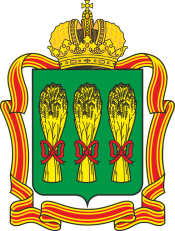 ПРАВИТЕЛЬСТВО ПЕНЗЕНСКОЙ ОБЛАСТИП О С Т А Н О В Л Е Н И Е8 июня 2022 г.№454-пПг.Пензаг.Пензаг.Пензаг.Пенза№ п/пПрофиль медицинской помощиКоличество случаев госпитализации (законченных случаев лечения 
в стационарных условиях)Количество случаев госпитализации на одного жителя в год12341Инфекционные болезни3070,000242Профпатология1000,000083Дерматовенерология1 1600,000904Психиатрия-наркология8 0300,006265Психиатрия6 5370,005106Фтизиатрия8310,000657Высокотехнологичная медицинская помощь, не включенная в базовую программу обязательного медицинского страхования1 5290,001198Объемы медицинской помощи, оказываемые по Программе ОМС незастрахованным гражданам2190,00017Итого в рамках Программы 
за счет средств бюджета18 7130,0146№ п/пПрофиль медицинской помощиКоличество 
койко-днейКоличество
койко-дней 
на одного жителя 
в годПаллиативная медицинская помощь117 9190,092№ п/пНаименование специальностейОбъемы амбулаторной медицинской помощиОбъемы амбулаторной медицинской помощиОбъемы амбулаторной медицинской помощиОбъемы амбулаторной медицинской помощи№ п/пНаименование специальностейвсего, в посеще-нияхв том числе:в том числе:в том числе:№ п/пНаименование специальностейвсего, в посеще-нияхс профилак-тической и иной целями, в посещенияхпо поводу заболеванияпо поводу заболевания№ п/пНаименование специальностейвсего, в посеще-нияхс профилак-тической и иной целями, в посещенияхв обраще-нияхв посеще-ниях1234561Профпатология25 02721 5971 7033 4302Психиатрия-наркология142 58094 23024 00248 3503Психиатрия249 790135 56056 707114 2304Фтизиатрия164 21599 40032 17664 8155Дерматовенерология211 000128 10041 15382 9006ВИЧ-инфекция41 02012 32014 24728 7007Паллиативная помощь26 66026 660--8Выездные патронажные бригады9 2289 228--9Иные <*>154 350124 98014 58029 37010Объемы медицинской помощи, оказываемые по Программе ОМС незастрахованным гражданам283 584283 584--Всего:1 307 454935 659184 568371 795Норматив объемов предоставления медицинской помощи в расчете на одного жителяХ0,730,144Х№ п/пНаименование показателяЕдиница измеренияЗначение1234Критерии качества:Критерии качества:Критерии качества:Критерии качества:1Доля впервые выявленных заболеваний при профилактических медицинских осмотрах, в том числе 
в рамках диспансеризации, в общем количестве впервые 
в жизни зарегистрированных заболеваний в течение года%18,02Доля впервые выявленных заболеваний при профилактических медицинских осмотрах несовершеннолетних в общем количестве впервые в жизни зарегистрированных заболеваний в течение года 
у несовершеннолетних%25,03Доля впервые выявленных онкологических заболеваний 
при профилактических медицинских осмотрах, в том числе 
в рамках диспансеризации, в общем количестве впервые 
в жизни зарегистрированных онкологических заболеваний 
в течение года%18,04Доля пациентов со злокачественными новообразованиями, взятых под диспансерное наблюдение, в общем количестве пациентов со злокачественными новообразованиями%97,05Доля пациентов с инфарктом миокарда, госпитализированных в первые 12 часов от начала заболевания, в общем количестве госпитализированных пациентов с инфарктом миокарда%40,06Доля пациентов с острым инфарктом миокарда, которым проведено стентирование коронарных артерий, в общем количестве пациентов с острым инфарктом миокарда, имеющих показания к его проведению%40,07Доля пациентов с острым и повторным инфарктом миокарда, которым выездной бригадой скорой медицинской помощи проведен тромболизис, в общем количестве пациентов с острым и повторным инфарктом миокарда, имеющих показания к его проведению, которым оказана медицинская помощь выездными бригадами 
скорой медицинской помощи%10,08Доля пациентов с острым инфарктом миокарда, которым проведена тромболитическая терапия, в общем количестве пациентов с острым инфарктом миокарда,
имеющих показания к ее проведению%11,09Доля пациентов с острыми цереброваскулярными болезнями, госпитализированных в первые 6 часов 
от начала заболевания, в общем количестве госпитализированных в первичные сосудистые отделения или региональные сосудистые центры пациентов 
с острыми цереброваскулярными болезнями%40,010Доля пациентов с острым ишемическим инсультом, которым проведена тромболитическая терапия, в общем количестве пациентов с острым ишемическим инсультом, госпитализированных в первичные сосудистые отделения или региональные сосудистые центры 
в первые 6 часов от начала заболевания%5,011Доля пациентов с острым ишемическим инсультом, которым проведена тромболитическая терапия, в общем количестве пациентов с острым ишемическим инсультом, госпитализированных в первичные сосудистые отделения или региональные сосудистые центры%5,012Доля пациентов, получающих обезболивание в рамках оказания паллиативной медицинской помощи, в общем количестве пациентов, нуждающихся в обезболивании 
при оказании паллиативной медицинской помощи%100,013Количество обоснованных жалоб, в том числе на несоблюдение сроков ожидания оказания и на отказ 
в оказании медицинской помощи, предоставляемой 
в рамках территориальной программы85Критерии доступности:Критерии доступности:Критерии доступности:Критерии доступности:1Удовлетворенность населения доступностью 
медицинской помощи, в том числе:процент 
от числа опрошенных701- городского населенияпроцент 
от числа опрошенных701- сельского населенияпроцент 
от числа опрошенных702Доля расходов на оказание медицинской помощи 
в условиях дневных стационаров в общих расходах 
на территориальную программу%9,63Доля расходов на оказание медицинской помощи 
в амбулаторных условиях в неотложной форме 
в общих расходах на территориальную программу%2,24Доля пациентов, получивших специализированную медицинскую помощь в стационарных условиях 
в медицинских организациях, подведомственных федеральным органам исполнительной власти, 
в общем числе пациентов, которым была оказана специализированная медицинская помощь 
в стационарных условиях в рамках территориальной программы обязательного медицинского страхования%0,05Доля посещений выездной патронажной службой на дому для оказания паллиативной медицинской помощи детскому населению в общем количестве посещений 
по паллиативной медицинской помощи детскому 
населению%1006Число пациентов, которым оказана паллиативная медицинская помощь по месту их фактического пребывания за пределами субъекта Российской Федерации, 
на территории которого указанные пациенты зарегистрированы по месту жительствачеловек07Число пациентов, зарегистрированных на территории субъекта Российской Федерации по месту жительства, 
за оказание паллиативной медицинской помощи которым 
в медицинских организациях других субъектов 
Российской Федерации компенсированы затраты 
на основании межрегионального соглашениячеловек08Доля пациентов, страдающих хроническими неинфекционными заболеваниями, взятых под диспансерное наблюдение, в общем количестве пациентов, страдающих хроническими неинфекционными заболеваниями%539Доля граждан, обеспеченных лекарственными препаратами, в общем количестве льготных категорий граждан%80";Виды и условия оказания медицинской помощиЕдиница измерения 
в расчете 
на одного жителя в год2022 год2023 год2024 год123451. Скорая, в том числе скораяспециализированная, медицинскаяпомощь,  не включенная в территориальную программу ОМС, 
в том числевызов3 461,153 477,863 531,45- не идентифицированным и
не застрахованным в системе ОМС лицамвызов2 756,732 780,892 764,26- скорая медицинская помощь при санитарно-авиационной эвакуациислучай6 841,307 115,07 399,62. Первичная медико-санитарная помощь:хххх2.1. в амбулаторных условияххххх2.1.1) с профилактической и иными целямипосещения472,30505,00488,752.1.2.) в связи с заболеваниями -обращенийобращения1 073,891 137,011 387,642.2. в условиях дневного стационараслучай лечения11 202,5012 127,5012 740,003. Специализированная, в том числе высокотехнологичная, медицинская помощьхххх3.1. в условиях дневных стационаровслучай лечения11 202,5012 127,5012 740,003.2. в условиях круглосуточного стационараслучай госпи-тализации77 400,0077 354,1180 856,164. Паллиативная медицинская помощьхххх4.1. Первичная медицинская помощь, в том числе доврачебная и врачебная, всего, в том числе:посещенияхххпосещения по паллиативной медицинской помощи без учета посещений на дому патронажными бригадамипосещения443,20461,00479,40посещения на дому выездными патронажными бригадамипосещения2 216,402 305,102 397,304.2. Паллиативная медицинская помощь в стационарных условиях (включая койки паллиативной медицинской помощи и койки сестринского ухода)койко-дни2 495,542 546,302 685,98";"J05AXпрочие противовирусные препаратыбулевиртидлиофилизат для приготовления раствора для подкожного введениягразопревир + элбасвиртаблетки, покрытые пленочной оболочкойдолутегравиртаблетки, покрытые пленочной оболочкойимидазолилэтанамид пентандиовой кислотыкапсулыкагоцелтаблеткимаравироктаблетки, покрытые пленочной оболочкоймолнупиравиркапсулыралтегравиртаблетки жевательные;таблетки, покрытые пленочной оболочкойремдесивирконцентрат для приготовления раствора для инфузий;лиофилизат для приготовления концентрата для приготовления раствора для инфузийумифеновиркапсулы;таблетки, покрытые пленочной оболочкойфавипиравиртаблетки, покрытые пленочной оболочкой;порошок для приготовления концентрата для приготовления раствора для инфузий;концентрат для приготовления раствора для инфузий;лиофилизат для приготовления концентрата для приготовления раствора для инфузий"."329050Генератор импульсов имплантируемой системы контроля недержания мочи/кала методом электростимуляции";"343440Биопротез сердечного аортального клапана/протез аорты 
из ксеноматериала".349640Материал для эмболизации сосудов вне головного мозга, синтетический".Председатель Правительства Пензенской области   Н.П. Симонов№ п/пКод медицин-ской органи-зации по рееструНаименование медицинской организацииОсуществ-ляющие деятельность в сфере обязательного медицинского страхованияИз нихИз них№ п/пКод медицин-ской органи-зации по рееструНаименование медицинской организацииОсуществ-ляющие деятельность в сфере обязательного медицинского страхованияПроводящие профилак-тические медицинские осмотры и диспансе-ризациюв том числе углуб-ленную диспансе-ризацию1234561580063Государственное бюджетное учреждение здравоохранения "Пензенская областная клиническая больница им. Н.Н. Бурденко"12580064Государственное бюджетное учреждение здравоохранения "Пензенская областная детская клиническая больница
 им. Н.Ф. Филатова"13580067Государственное бюджетное учреждение здравоохранения "Областной онкологический диспансер"14580086Государственное бюджетное учреждение здравоохранения "Пензенский областной госпиталь 
для ветеранов войн"15580001Государственное бюджетное учреждение здравоохранения "Пензенская областная офтальмологическая больница"16580003Государственное бюджетное учреждение здравоохранения "Городская поликлиника"1117580005Государственное бюджетное учреждение здравоохранения "Клиническая больница № 6 
имени Г.А. Захарьина"18580007Государственное бюджетное учреждение здравоохранения "Клиническая больница № 4"19580014Государственное автономное учреждение здравоохранения Пензенской области "Пензенская стоматологическая поликлиника"110580012Государственное бюджетное учреждение здравоохранения "Пензенский городской 
родильный дом"111580085Государственное бюджетное учреждение здравоохранения "Городская детская поликлиника"1112580051Государственное автономное учреждение здравоохранения "Кузнецкая межрайонная стоматологическая поликлиника"113580049Государственное бюджетное учреждение здравоохранения "Кузнецкая межрайонная детская больница"1114580033Государственное бюджетное учреждение здравоохранения "Кузнецкая межрайонная больница"11115580016Государственное бюджетное учреждение здравоохранения "Башмаковская районная больница"11116580020Государственное бюджетное учреждение здравоохранения "Белинская районная больница"11117580019Государственное бюджетное учреждение здравоохранения "Бессоновская районная больница"11118580022Государственное бюджетное учреждение здравоохранения "Городищенская районная больница"11119580024Государственное бюджетное учреждение здравоохранения "Земетчинская районная больница"11120580025Государственное бюджетное учреждение здравоохранения "Иссинская участковая больница"11121580027Государственное бюджетное учреждение здравоохранения "Каменская межрайонная больница"11122580029Государственное бюджетное учреждение здравоохранения "Колышлейская районная больница"11123580034Государственное бюджетное учреждение здравоохранения "Лопатинская участковая больница"11124580035Государственное бюджетное учреждение здравоохранения "Лунинская районная больница"11125580037Государственное бюджетное учреждение здравоохранения "Мокшанская районная больница"11126580041Государственное бюджетное учреждение здравоохранения "Нижнеломовская межрайонная больница"11127580040Государственное бюджетное учреждение здравоохранения "Никольская районная больница"11128580043Государственное бюджетное учреждение здравоохранения "Сердобская межрайонная больница им. А.И. Настина"11129580044Государственное бюджетное учреждение здравоохранения "Сосновоборская участковая больница"11130580045Государственное бюджетное учреждение здравоохранения "Тамалинская участковая больница"11131580046Государственное бюджетное учреждение здравоохранения "Пензенская районная больница"11132580047Государственное бюджетное учреждение здравоохранения "Шемышейская участковая больница"11133580105Государственное бюджетное учреждение здравоохранения "Пензенская областная станция скорой медицинской помощи"134580111Государственное бюджетное учреждение здравоохранения "Пензенский областной клинический центр специализированных видов медицинской помощи"135580166Государственное бюджетное учреждение здравоохранения "Пензенская областная туберкулезная больница"136580167Государственное бюджетное учреждение здравоохранения "Пензенский областной центр общественного здоровья и медицинской профилактики"137580192Государственное бюджетное учреждение здравоохранения "Пензенский областной клинический центр крови"138580193Государственное бюджетное учреждение здравоохранения "Областная психиатрическая больница им. К.Р. Евграфова"1139580196Государственное бюджетное учреждение здравоохранения "Областное бюро судебно-медицинской экспертизы"140580180Муниципальное автономное учреждение здравоохранения "Санаторий "Заречье"141580048Федеральное государственное бюджетное учреждение здравоохранения "Медико-санитарная часть № 59 Федерального 
медико-биологического агентства"11142580084Федеральное казенное учреждение "Войсковая часть 45108"11143580089Федеральное казенное учреждение здравоохранения "Медико-санитарная часть Министерства внутренних дел Российской Федерации по Пензенской области"144580091Федеральное государственное бюджетное учреждение "Федеральный центр сердечно-сосудистой хирургии" Министерства здравоохранения Российской Федерации (г. Пенза)145580110Федеральное государственное бюджетное образовательное учреждение высшего образования "Пензенский государственный университет"11146580010Акционерное общество "Пензенское производственное объединение электронной вычислительной техники имени 
В.А. Ревунова"147580011Частное учреждение здравоохранения "Клиническая больница "РЖД-Медицина" города Пенза"11148580094Общество с ограниченной ответственностью "ИНМЕД"149580113Общество с ограниченной ответственностью "Медцентр-УЗИ"150580092Общество с ограниченной ответственностью "Лечебно-диагностический центр Международного института биологических систем - Пенза"151580096Общество с ограниченной ответственностью "Добрый Доктор"152580102Общество с ограниченной ответственностью "Нейрон-Мед"153580122Общество с ограниченной ответственностью "Консультативно-диагностический центр "Клиника-Сити"154580107Общество с ограниченной ответственностью "Фрезениус Нефрокеа"155580126Общество с ограниченной ответственностью "Здоровье"156580123Общество с ограниченной ответственностью "Профимед"157580141Общество с ограниченной ответственностью "Салютэ"158580142Общество с ограниченной ответственностью "Биокор Клиник"159580148Общество с ограниченной ответственностью "Клиника диагностики и лечения на Измайлова"160580149Общество с ограниченной ответственностью "Медицинская клиника "Здоровье"161580163Общество с ограниченной ответственностью "Микрохирургия глаза"162580164Общество с ограниченной ответственностью санаторий "Хопровские зори"163580170Закрытое акционерное общество научно-производственное предприятие "Медицина для Вас"164580171Общество с ограниченной ответственностью 
"Медицина для Вас плюс"165580172Общество с ограниченной ответственностью "Клинико-диагностический центр "МЕДИКЛИНИК"166580175Общество с ограниченной ответственностью "Эстедент"167580178Общество с ограниченной ответственностью 
"ГАРМОНИЯ ПЛЮС"168580179Общество с ограниченной ответственностью "Серебряный бор"169580183Общество с ограниченной ответственностью "ПОЛИКЛИНИКА № 8"170580187Общество с ограниченной ответственностью Клиника 
Стандарт Пенза171580190Общество с ограниченной ответственностью "КДФ-Пенза"172580164Общество с ограниченной ответственностью "Лечебно-диагностический центр 
"Губернский доктор"173580170Общество с ограниченной ответственностью  "Центр зрения"174580163Общество с ограниченной ответственностью "СКД МЕДИКАЛ"175580149Медицинское частное учреждение Дополнительного профессионального образования "Нефросовет"176580178Общество с ограниченной ответственностью "Лаборатория ГЕМОТЕСТ"177580171Общество с ограниченной ответственностью "Научно-производственная фирма "ХЕЛИКС"178580173Общество с ограниченной ответственностью "ВИТАЛАБ"179580172Общество с ограниченной ответственностью "СИТИЛАБ"180580175Общество с ограниченной ответственностью "ИНВИТРО-Самара"181580179Общество с ограниченной ответственностью "Наука ПЦР"182580183Общество с ограниченной ответственностью "Наука КДЛ"183580187Общество с ограниченной ответственностью "Наука БАК"184580190Общество с ограниченной ответственностью "Наука ИФА"1Итого медицинских организаций, участвующих 
в территориальной программе государственных гарантий, всего в том числеИтого медицинских организаций, участвующих 
в территориальной программе государственных гарантий, всего в том числеИтого медицинских организаций, участвующих 
в территориальной программе государственных гарантий, всего в том числе842724медицинских организаций, подведомственных федеральным органам исполнительной власти, которым комиссией распределяются объемы специализированной медицинской помощи в условиях круглосуточного и дневного стационаровмедицинских организаций, подведомственных федеральным органам исполнительной власти, которым комиссией распределяются объемы специализированной медицинской помощи в условиях круглосуточного и дневного стационаровмедицинских организаций, подведомственных федеральным органам исполнительной власти, которым комиссией распределяются объемы специализированной медицинской помощи в условиях круглосуточного и дневного стационаров0* знак отличия (1)* знак отличия (1)* знак отличия (1)№ груп-пыНаименованиепрофиляКоличество случаев госпитализации (законченных случаев лечения в стационарных условиях)Количество случаев госпитализа-ции на одно застрахо-ванное лицо 
в годКоличество койко-дней123452Акушерство и гинекология,в том числе:25 2280,019941150 957при оказании медицинской помощи беременным и роженицам 15 5480,01229087 0693Аллергология и иммунология1050,0000831 0614Гастроэнтерология5 2360,00413956 5495Гематология, 
за исключением случаев при злокачественных новообразованиях лимфоидной и кроветворной тканей (D45-D47)5570,0004407 2416Дерматовенерология5190,0004106 3847Детская кардиология1370,0001081 4808Детская онкология
для случаев лечения пациентов со злокачественными новообразованиями (С00-С97, D00-D09, D45-D47)1130,0000891 2209Детская урология-андрология7840,0006206 97810Детская хирургия7030,0005566 25711Детская эндокринология2190,0001732 54012Инфекционные болезни, 
в том числе:22 6480,017902160 801для случаев лечения пациентов с заболеванием или подозрением на заболевание новой коронавирусной инфекцией (COVID-19)4 7820,00378033 95213Кардиология5 4180,00428358 51414Колопроктология1 5840,00125215 68215Неврология18 5490,014662224 44316Нейрохирургия4 1160,00325344 04117Неонатология2 2780,00180127 56418Нефрология8830,00069810 15519Онкология, 
для случаев лечения пациентов со злокачественными новообразованиями (С00-С97, D00-D09, D45-D47)11 8900,009399128 41220Оториноларингология4 2390,00335132 21621Офтальмология11 2540,00889676 52722Педиатрия1 4420,00114012 40123Пульмонология7 4380,00587984 04924Ревматология1 4560,00115119 07425Сердечно-сосудистая хирургия,
в том числе:5 7600,00455359 328коронарная реваскуляризация миокарда с применением ангиопластики в сочетании со стентированием при ишемической болезни сердца на сумму 306 973 958,10 руб.1 7280,001366Хкоронарная реваскуляризация миокарда с применением ангиопластики в сочетании со стентированием при ишемической болезни сердца на сумму 37 244 973,30 руб.2220,000175Хэндоваскулярная хирургическая коррекция нарушений ритма сердца 
на сумму 46 438 314,46 руб.3000,000237Хкоронарная реваскуляризация миокарда с применением аортокоронарного шунтирования при ишемической болезни сердца на сумму 777 634,32 руб.20,000002Хкоронарные ангиопластика или стентирование в сочетании с внутрисосудистой визуализацией (внутрисосудистый ультразвук или оптико-когерентная томография) и/или в сочетании с оценкой гемодинамической значимости стеноза по данным физиологической оценки коронарного кровотока (фракционный резерв кровотока или моментальный резерв кровотока) при ишемической болезни сердца на сумму 3 311 484,00 руб.100,000008Хэндоваскулярная тромбэкстракция при остром ишемическом инсульте на сумму 14 544 531,60руб.200,000016Х26Стоматология детская1710,0001351 31727Терапия36 8770,029149372 45828Торакальная хирургия1 0990,00086914 61729Травматология и ортопедия6 6770,00527874 11530Урология7 6730,00606568 29031Хирургия4 6590,00368341 46532Хирургия (абдоминальная)7 4740,00590866 51933Хирургия (комбустиология)3700,0002924 99534Челюстно-лицевая хирургия8490,0006716 53735Эндокринология3 7660,00297743 68636Прочее7100,0005617 17137Медицинская реабилитация,
 в том числе:5 6210,00444392 747медицинская реабилитация 
для детей в возрасте 0-17 лет1 4050,00111123 18338Гериатрия1 9310,00152627 034ИТОГО210 4330,1663362 014 825Норматив объемов предоставления медицинской помощи в расчете на одно застрахованное по ОМС лицо0,166336Х1,592614№ груп-пыНаименование профиляКоличество случаев леченияКоличество случаев лечения на одно застрахованное лицоКоличество пациенто-дней123452Акушерство и гинекология, в том числе:7 8500,00620584 446для случаев проведения экстракорпорального оплодотворения8730,00069024 4443Аллергология и иммунология620,0000495334Гастроэнтерология3 1140,00246126 7805Гематология, за исключением случаев при злокачественных новообразованиях лимфоидной и кроветворной тканей (D45-D47)690,0000545936Дерматовенерология2750,0002172 3657Детская кардиология190,0000151639Детская урология-андрология180,00001415511Детская эндокринология900,00007177412Инфекционные болезни1 4420,00114012 40113Кардиология27 3410,021612235 13314Колопроктология210,00001718115Неврология5 4890,00433947 20516Нейрохирургия8 7650,00692875 37918Нефрология, в том числе:1 9140,00151342 183для случаев проведения заместительной почечной терапии1 2000,00094936 04319Онкология,для случаев лечения пациентов 
со злокачественными новообразованиями 
(С00-С97, D00-D09, D45-D47)11 3950,00900797 99720Оториноларингология3550,0002803 05321Офтальмология7 674 0,00606665 996 22Педиатрия7700,0006096 62223Пульмонология1 626 0,00128513 984 24Ревматология900,00007177425Сердечно-сосудистая хирургия910,00007278327Терапия1490,0001191 28129Травматология и ортопедия1 4610,00115512 56530Урология1 1500,0009099 89031Хирургия1 6290,00128814 00932Хирургия (абдоминальная)650,00005155935Эндокринология2 6560,00210022 84236Прочее8380,0006627 20737Медицинская реабилитация3570,0002823 070ИТОГО86 7750,068591788 923Норматив объемов предоставления медицинской помощи в расчете на одно застрахованное по ОМС лицо0,068591Х0,623602№ 
п/пНаименование процедурыКоличество услугКоличество случаев лечения <**>Количество пациенто-дней123451Гемодиализ интермиттирующий высокопоточный14 1961 09232 7602Перитонеальный диализ1 824601 8243Перитонеальный диализ с использованием автоматизированных технологий1 459481 459Итого:17 4791 20036 043№ 
п/пНаименование специальностейОбъемы амбулаторной медицинской помощи на 2022 годОбъемы амбулаторной медицинской помощи на 2022 годОбъемы амбулаторной медицинской помощи на 2022 годОбъемы амбулаторной медицинской помощи на 2022 годОбъемы амбулаторной медицинской помощи на 2022 годОбъемы амбулаторной медицинской помощи на 2022 год№ 
п/пНаименование специальностейвсего, 
в посеще-нияхв том числе:в том числе:в том числе:в том числе:среднее число посещений по заболе-ваниям 
в одном обращении№ 
п/пНаименование специальностейвсего, 
в посеще-нияхс профи-лактической и иной 
целями, в посещенияхНеотложная медицин-ская помощь, 
в посеще-нияхпо поводу заболеванияпо поводу заболеваниясреднее число посещений по заболе-ваниям 
в одном обращении№ 
п/пНаименование специальностейвсего, 
в посеще-нияхс профи-лактической и иной 
целями, в посещенияхНеотложная медицин-ская помощь, 
в посеще-нияхв обра-щенияхв посе-щенияхсреднее число посещений по заболе-ваниям 
в одном обращении123456781Акушерство и гинекология781 174220 6024 632146 300555 9403,82Аллергология и иммунология35 49810 166-9 74325 3322,63Дерматология155 38946 886-25 834108 5034,24Инфекционные болезни94 89624 65517 92621 79852 3152,45Кардиология и ревматология221 11875 8935 69445 010139 5313,16Неврология407 880172 8825 24379 226229 7552,97Оториноларин-гология, включая сурдологию <**>316 653101 5735 66451 077209 4164,18Офтальмология349 477121 83012 16856 705215 4793,89Педиатрия <**>1 265 427482 196121 227236 430662 0042,810Детская урология-андрология19 41112 205382 7577 1682,611Терапия, всего, 
в том числе:3 227 494 801 500389 102732 7742 036 8922,711.1Гастроэнтерология87 76825 222-23 16562 5462,711.2Гематология22 82512 465-3 83710 3602,711.3Нефрология <****>, 
в том числе:91 704 5 486-10 30286 2182,711.3.1для проведения заместительной почечной терапии <***>70 912XX4 63370 912X11.4Пульмонология14 3763 490-4 03210 8862,712Урология92 58429 4177 83421 28255 3332,613Хирургия, всего,в том числе:905 417298 98387 020173 138519 4143,013.1Колопроктология7 7342 070-1 8885 6643,013.2Нейрохирургия10 5714 1074 7065861 7583,013.3Травматология и ортопедия291 13572 96954 87054 432163 2963,013.4Сердечно-сосудистая хирургия9 4943 821-1 8915 6733,013.5Онкология175 16464 326-36 946110 8383,014Эндокринология153 99466 031-35 18587 9632,515Гериатрия23 23523 235----16Количество посещений центров здоровья, всего, 
в том числе:53 18553 185XXXX16.1Посещения впервые обратившихся граждан 
в отчетном году 
для проведения комплексного обследования50 17950 179XXXX16.2Посещения обратившихся граждан для динамического наблюдения3 0063 006XXXX17Посещения 
к среднему медицинскому персоналу299 831299 831XXXX18Стоматология, 
в посещениях2 088 581188 85926 609624 3711 873 1133,018.1Стоматология, 
в УЕТ8 772 041793 208111 758-7 867 075-Всего:10 491 244 3 029 929683 1572 261 6306 778 158 -19Норматив объемов предоставления медицинской помощи в расчете на одно застрахованное 
по ОМС лицоX2,3950,5401,7877XX20.Комплексные посещения для проведения профилактических медицинских осмотров344 109344 109XXXX20.1Комплексные посещения для проведения профилактических медицинских осмотров в расчете на одно застрахованное 
по ОМС лицо0,27200,2720XXXX21.Комплексные посещения для проведения диспансеризации, в том числе:332 723332 723XXXX21.1для проведения углубленной диспансеризации 80 16480 164XXXX21.2Комплексные посещения для проведения диспансеризации 
в расчете на одно застрахованное 
по ОМС лицо, 
в том числе:0,26300,2630XXXX21.2.1для проведения углубленной диспансеризации0,063370,06337XXXXИТОГО:11 168 076 3 706 761683 1572 261 6306 778 158 23Норматив объемов предоставления медицинской помощи в расчете на одно застрахованное 
по ОМС лицоX2,930,5401,7877XX24Норматив обращений 
по заболеванию 
при оказании медицинской помощи по профилю "Медицинская реабилитация", 
в комплексных посещениях <*****>3 631XXXXX24.1Норматив 
объемов предоставления медицинской помощи 
по профилю "Медицинская реабилитация" 
в расчете на одно застрахованное 
по ОМС лицо, 
в комплексных посещениях0,00287XXXXX№ 
п/пНаименование специальностейОбъемы амбулаторной медицинской помощи на 2022 годОбъемы амбулаторной медицинской помощи на 2022 годОбъемы амбулаторной медицинской помощи на 2022 годОбъемы амбулаторной медицинской помощи на 2022 годОбъемы амбулаторной медицинской помощи на 2022 год№ 
п/пНаименование специальностейвсего, в посещенияхв том числе:в том числе:в том числе:в том числе:№ 
п/пНаименование специальностейвсего, в посещенияхс профи-лактической и иной целями, в посещенияхнеотложная медицин-ская помощь, в посещенияхпо поводу заболеванияпо поводу заболевания№ 
п/пНаименование специальностейвсего, в посещенияхс профи-лактической и иной целями, в посещенияхнеотложная медицин-ская помощь, в посещенияхв обраще-нияхв посеще-ниях12345671Акушерство и гинекология0,61750,17440,00370,11560,43942Аллергология и иммунология0,02800,0080-0,00770,02003Дерматология0,12290,0371-0,02040,08584Инфекционные болезни0,07490,01940,01410,01720,04145Кардиология и ревматология0,17480,06000,00450,03560,11036Неврология0,32240,13670,00410,06260,18167Оториноларингология, включая сурдологию <**>0,25030,08030,00450,04040,16558Офтальмология0,27620,09630,00960,04480,17039Педиатрия <**>1,00030,38120,09580,18690,523310Детская урология-андрология0,01540,00960,00010,00220,005711Терапия, всего, в том числе:2,55120,63350,30760,57921,610111.1Гастроэнтерология0,06930,0199-0,01830,049411.2Гематология0,01810,0099-0,00300,008211.3Нефрология, в том числе:0,07250,0043-0,00810,068211.3.1для проведения заместительной почечной терапии0,0561XX0,00370,056111.4Пульмонология0,01140,0028-0,00320,008612Урология0,07320,02330,00620,01680,043713Хирургия, всего, 
в том числе:0,71570,23630,06880,13690,410613.1Колопроктология0,00610,0016-0,00150,004513.2Нейрохирургия0,00830,00320,00370,00050,001413.3Травматология и ортопедия0,23020,05770,04340,04300,129113.4Сердечно-сосудистая хирургия0,00750,0030-0,00150,004513.5Онкология0,13840,0508-0,02920,087614Эндокринология0,12170,0522-0,02780,069515Гериатрия0,01840,0184--16Количество посещений центров здоровья, всего, в том числе:0,04200,0420XXX16.1Посещения впервые обратившихся граждан в отчетном году для проведения комплексного обследования0,03970,0397XXX16.2Посещения обратившихся граждан для динамического наблюдения0,00240,0024XXX17Посещения к среднему медицинскому персоналу0,23700,2370XXX18Стоматология, 
в посещениях1,65090,14930,02100,49361,480618.1Стоматология, в УЕТ6,93380,62700,0883-6,2185Всего:X2,39500,54001,7877X19Комплексные посещения для проведения профилактических медицинских осмотров0,27200,2720XXX20Комплексные посещения для проведения диспансеризации, 
в том числе:0,26300,2630XXX20.1для проведения углубленной диспансеризации0,063370,06337XXXИТОГО:X2,9300 0,5400 1,7877 XНорматив обращений по заболеванию при оказании медицинской помощи по профилю "Медицинская реабилитация", 
в комплексных посещениях0,00287XXXX№ 
п/пНаименование процедурыКоличество услугКоличество 
обращений 
по поводу заболевания <**>Количество посещений123451Гемодиализ интермиттирующий высокопоточный52 1574 01652 1572Перитонеальный диализ18 75561718 755Итого:70 9124 63370 912№ 
п/пНаименование диагностических (лабораторных) исследованийКоличество диагности-ческих исследо-ванийКоличество диагностических исследованийна одно застрахованное лицо12341Компьютерная томография, в том числе:58 600 0,046321.1.Компьютерная томография органов и систем 
без внутривенного контрастирования42 844 Х1.2Компьютерная томография органов и систем 
с внутривенным контрастированием11 862 Х1.3Компьютерная томография грудной полости 
с внутривенным болюсным контрастированием, мультипланарной и трехмерной реконструкцией2 741 Х1.4Компьютерная томография брюшной полости 
с внутривенным болюсным контрастированием, мультипланарной и трехмерной реконструкцией1 153 Х2Магнитно-резонансная томография, в том числе:33 323 0,026342.1Магнитно-резонансная томография без внутривенного контрастирования14 776 Х2.2Магнитно-резонансная томография с внутривенным контрастированием18 547 Х3Ультразвуковое исследование сердечно-сосудистой системы104 827 0,082864Эндоскопические диагностические исследования, в том числе:37 877 0,029944.1.Колоноскопия2 777 Х5Патолого- анатомические исследования биопсийного (операционного) материала с целью выявления онкологических заболеваний и подбора противоопухолевой лекарственной терапии16 712 0,013216Молекулярно-генетические исследования с целью диагностирования онкологических заболеваний1 164 0,000927Тестирование на выявление новой коронавирусной инфекции (COVID-19)162 4140,12838Всего диагностических (лабораторных) исследований414 917ХПрофиль медицинской помощиНормативное число дней использования койки 
в годуСредняя длительность пребывания одного больного в стационаре (дней)123Акушерское дело 
(койки для беременных и рожениц)2515,6Акушерское дело (койки патологии беременности)3255,6Акушерство и гинекология3176,6Аллергология и иммунология33510,1Гастроэнтерология33510,8Гематология33813,0Гериатрия33214,0Дерматовенерология 
(дерматологические койки)33412,3Инфекционные болезни2737,1Кардиология (в т.ч. детская кардиология)33610,8Колопроктология3359,9Медицинская реабилитация33616,5Неврология33612,1Нейрохирургия33110,7Неонатология33712,1Нефрология33311,5Онкология (в т.ч. детская онкология,
радиология и радиотерапия)33710,8Оториноларингология3217,6Офтальмология3276,8Педиатрия3268,6Пульмонология33511,3Ревматология33813,1Сердечно-сосудистая хирургия 33510,3Терапия33210,1Токсикология31010,1Травматология и ортопедия 33211,1Урология (в т.ч. детская урология-андрология)3298,9Хирургия (комбустиология)33713,5Торакальная хирургия33913,3Хирургия (в т.ч. детская хирургия, абдоминальная хирургия)3278,9Челюстно-лицевая хирургия3257,7Эндокринология (в т.ч. детская эндокринология)33611,6Дневной стационар (за исключением профиля "нефрология" при применении заместительной почечной терапии и профиля "акушерство и гинекология" при применении вспомогательных репродуктивных технологий)3008,6Дневной стационар (заместительная почечная терапия методом перитонеального диализа и методом перитонеального диализа 
с использованием автоматизированных технологий)30030,4Дневной стационар (заместительная почечная терапия методом гемодиализа интермиттирующего высокопоточного)30013 процедур 
в течение 30 днейВиды и условия оказания медицинской помощиЕдиница измерения в расчете на одно застрахованное лицо2022 год2023 год2024 год123451. Скорая, в том числе скорая специализированная, 
медицинская помощьвызов0,290,290,292. Первичная медико-санитарная помощь в амбулаторных условиях:2.1.Посещения с профилактическими и иными целями*Посещение/ комплексное посещение2,932,932,93для проведения профилактических медицинских осмотровкомплексное посещение0,2720,2720,272для проведения диспансеризации, всегокомплексное посещение0,2630,2630,263в том числе для проведения углубленной диспансеризациикомплексное посещение0,06337ХХдля посещений с иными целямипосещение2,3952,3952,3952.2.Посещения в неотложной формепосещение0,540,540,542.3. Обращения в связи с заболеваниями **и проведение отдельных диагностических (лабораторных) исследований в рамках территориальной программы  обязательного медицинского страхованияобращение1,78771,78771,7877компьютерная томографияисследование0,046320,046320,04632магнитно-резонансная томографияисследование0,026340,026340,02634ультразвуковое исследование сердечно-сосудистой системыисследование0,082860,082860,08286эндоскопическое диагностическое исследованиеисследование0,029940,029940,02994молекулярно-генетическое исследование с целью диагностирования онкологических заболеванийисследование0,000920,000920,00092патологоанатомические исследования биопсийного (операционного) материала 
с целью диагностики онкологических заболеваний и подбора противоопухолевой лекарственной терапииисследование0,013210,013210,01321тестирование на выявление новой коронавирусной инфекцией (СОVID-19)исследование0,128380,089870,071892.4. Обращение по заболеванию при оказании медицинской помощи по профилю "Медицинская реабилитация"*** комплексное посещение0,002870,002940,002943. Специализированная, в том числе высокотехнологичная, медицинская помощь в условиях круглосуточного стационара, в том числе:случай госпитализации0,1663360,1663420,1663563.1. для медицинской помощи по профилю "онкология"случай госпитализации0,0094880,0094880,0094883.2. для медицинской реабилитации в специализированных медицинских организациях и реабилитационных отделениях медицинских организаций случай госпитализации0,0044430,0044430,0044433.3. для медицинской помощи пациентам с заболеванием или подозрением на заболевание новой коронавирусной инфекцией (СОVID-19)случай госпитализации0,00378ХХ4. В условиях дневных стационаров (первичная медико-санитарная помощь, специализированная медицинская помощь), в том числе:случай лечения0,0685910,0686050,0686194.1. для медицинской помощи 
по профилю "онкология"случай лечения0,0090070,0090070,0090074.2. для медицинской помощи 
при экстракорпоральном оплодотворениислучай лечения0,0006900,0004770,000491Виды и условия оказания медицинской помощиЕдиница измерения 
в расчете на одно застрахо-ванное лицо2022 год2023 год2024 год123451. Скорая, в том числе 
скорая специализированная, 
медицинская помощьвызов2 904,893 079,003 266,002. Первичная медико-санитарная помощь в амбулаторных условиях:ХХХХ2.1.Посещения 
с профилактическими и 
иными целями*Посещение/ комплексное посещение684,56708,73751,83для проведения профилактических медицинских осмотровкомплексное посещение2 030,012 151,352 281,66для проведения диспансеризации, всегокомплексное посещение2 509,952 472,992 622,83в том числе для проведения углубленной диспансеризациикомплексное посещение1 024,62ХХдля посещений с иными целямипосещение331,30351,14372,392.2.Посещения в неотложной формепосещение718,70761,69807,822.3. Обращения в связи 
с заболеваниями **и проведение отдельных диагностических (лабораторных) исследований 
в рамках территориальной программы  обязательного медицинского страхованияобращение1 623,671 741,661 847,89компьютерная томографияисследование2 559,792 712,862 877,20магнитно-резонансная томографияисследование3 600,033 815,224 046,33ультразвуковое исследование сердечно-сосудистой системыисследование495,54525,15556,97эндоскопическое диагностическое 
исследованиеисследование929,76985,351 045,06молекулярно-генетическое исследование с целью диагностирования онкологических заболеванийисследование8 231,428 723,549 252,01патологоанатомические исследования биопсийного (операционного) материала 
с целью диагностики онкологических заболеваний и подбора противоопухолевой лекарственной терапииисследование2 035,452 157,092 287,80тестирование на выявление новой коронавирусной инфекции (СОVID-19)исследование604,70640,85679,732.4. Обращение по заболеванию при оказании медицинской помощи по профилю "Медицинская реабилитация"*** комплексное посещение18 567,4719 692,2919 692,293. Специализированная, в том числе высокотехнологичная, медицинская помощь в условиях круглосуточного стационара, 
в том числе:случай госпитализации37 577,2139 790,6042 093,613.1. для медицинской помощи 
по профилю "онкология"случай госпитализации101 958,85107 588,48113 594,433.2. для медицинской реабилитации в специализированных медицинских организациях и реабилитационных отделениях медицинских организаций случай госпитализации38 933,1441 082,7843 376,123.3. для медицинской помощи пациентам с заболеванием или подозрением на заболевание новой коронавирусной инфекцией (СОVID-19)случай госпитализации117 013,40ХХ4. В условиях дневных стационаров (первичная 
медико-санитарная помощь, специализированная медицинская помощь), в том числе:случай лечения23 770,4624 478,4625 965,394.1. для медицинской помощи 
по профилю "онкология"случай лечения79 740,6083 647,5687 775,964.2. для медицинской помощи при экстракорпоральном оплодотворениислучай лечения125 601,60125 601,60125 601,60Виды и условия 
оказания медицинской помощи№ строкиЕдиница измеренияОбъем медицинской помощи, норматив объемов предоставления медицинской помощи 
в расчете на одно застрахованное лицоСтоимость единицы объема медицинской помощи 
(норматив финансовых затрат на единицу объема предоставления медицинской помощи)Подушевые нормативы финансирования Программы ОМС, рублейСтоимость Программы ОМС, 
тыс. рублей1234567Медицинская помощь в рамках территориальной программы ОМС:1-ХХ14 179,6217 938 721,201. Скорая, в том числе скорая специализированная, медицинская помощь (сумма строк 14+24+36)2вызов0,292 904,89842,421 065 749,002. Первичная медико-санитарная помощь3-ХХХХ2.1 В амбулаторных условиях:4-ХХХХ2.1.1 посещения с профилактическими и иными целями, всего (сумма строк 16.1 +26.1 + 38.1), из них:4.1посещения / комплексные посещения2,930684,562 005,742 537 478,30для проведения профилактических медицинских осмотров (сумма строк 16.1.1 + 26.1.1 + 38.1.1)4.1.1комплексное посещение0,2722 030,01552,16698 544,70для проведения диспансеризации, всего (сумма строк 16.1.2 + 26.1.2 +38.1.2), в том числе:4.1.2комплексное посещение0,2632 509,95660,12835 118,10для проведения углубленной диспансеризации (сумма строк 16.1.2.1 + 26.1.2.1 + 38.1.2.1)4.1.2.1комплексное посещение0,063371 024,6264,9382 137,60для посещений с иными целями 
(сумма строк 16.1.3 + 26.1.3 +38.1.3)4.1.3посещения2,395331,30793,461 003 815,502.1.2 в неотложной форме 
(сумма строк 16.2 + 26.2 + 38.2)4.2посещения0,540718,70388,10490 984,902.1.3 в связи с заболеваниями (обращений), всего (сумма строк 16.3 + 26.3 + 38.3), из них проведение следующих отдельных диагностических (лабораторных) исследований в рамках базовой программы обязательного медицинского страхования:4.3обращение1,78771 623,672 902,633 672 123,50компьютерная томография (сумма строк 16.3.1 + 26.3.1 + 38.3.1)4.3.1исследования0,046322 559,79118,57150 003,70магнитно-резонансная томография (сумма строк 16.3.2 + 26.3.2 + 38.3.2)4.3.2исследования0,026343 600,0394,82119 963,80ультразвуковое исследование сердечно-сосудистой системы (сумма строк 16.3.3 + 26.3.3 + 38.3.3)4.3.3исследования0,08286495,5441,0651 946,00эндоскопическое диагностическое исследование (сумма строк 16.3.4 + 26.3.4 + 38.3.4)4.3.4исследования0,02994929,7627,8435 216,50молекулярно-генетическое исследование с целью диагностики онкологических заболеваний (сумма строк 16.3.5 + 26.3.5 + 38.3.5)4.3.5исследования0,000928 231,427,579 581,40патологоанатомическое исследование биопсийного (операционного) материала с целью диагностики онкологических заболеваний и подбора противоопухолевой лекарственной терапии (сумма строк 16.3.6 + 26.3.6 + 38.3.6)4.3.6исследования0,013212 035,4526,8934 016,40тестирование на выявление новой коронавирусной инфекции (COVID-19) (сумма строк 16.3.7 + 26.3.7 + 38.3.7)4.3.7исследования0,12838604,7077,6398 211,72.1.4 Обращение по заболеванию при оказании медицинской помощи по профилю "Медицинская реабилитация" (сумма строк 16.4 + 26.4 + 38.4)4.4комплексное посещение0,0028718 567,4753,2967 418,502.2 В условиях дневных стационаров (сумма строк 17+27+39), в том числе:5случай лечения0,05371713 679,47734,82929 624,002.2.1 медицинская помощь по профилю "онкология" (сумму строк 17.1+27.1+39.1)5.1случай лечения0,00312931 313,5297,98123 949,502.2.2 при экстракорпоральном оплодотворении (сумма строк 17.2+ 27.2+39.2)5.2случай0,000176126 534,0922,2728 178,703. В условиях дневных стационаров (первичная медико-санитарная помощь, специализированная медицинская помощь) (сумма строк 5+8), в том числе:6случай лечения0,06859123 770,461 630,442 062 682,103.1) для медицинской помощи по профилю "онкология", в том числе: (сумма строк 5.1+8.1)6.1случай лечения0,00900779 740,60718,24908 644,103.2) для медицинской помощи при экстракорпоральном оплодотворении: (сумма строк 5.2+8.2)6.2случай0,000690125 601,6086,67109 650,204. Специализированная, включая высокотехнологичную, медицинская помощь, в том числе:7-ХХХХ4.1 в условиях дневных стационаров (сумма строк 20+30+42), включая:8случай лечения0,01487460 213,80895,621 133 058,104.1.1медицинскую помощь по профилю "онкология"  (сумма строк 20.1+30.1+42.1):8.1случай лечения0,005878105 522,29620,26784 694,604.1.2 медицинскую помощь при экстракорпоральном оплодотворении (сумма строк 20.2+30.2+42.2)8.2случай0,000514125 291,8364,4081 471,504.2 в условиях круглосуточного стационара (сумма строк 21+31+43), в том числе:9случай госпитализации0,16633637 577,216 250,457 907 485,004.2.1 медицинская помощь по профилю "онкология" (сумма строк 21.1 + 31.1 + 43.1)9.1случай госпитализации0,009488101 958,85967,391 223 812,104.2.2 медицинская реабилитация в специализированных медицинских организациях и реабилитационных отделениях медицинских организаций 
(сумма строк 21.2 +31.2 + 43.2)9.2случай госпитализации0,00444338 933,14172,98218 843,204.2.3 высокотехнологичная медицинская помощь (сумма строк 21.3 + 31.3 +43.3)9.3случай госпитализации0,0052164 109,62853,371 079 601,005. паллиативная медицинская помощь <***>10-5.1 первичная медицинская помощь, в том числе доврачебная и врачебная<**>, всего (равно строке 32.1), в том числе:10.1посещений5.1.1 посещение по паллиативной медицинской помощи без учета посещений на дому патронажными бригадами (равно строке 32.1.1)10.1.1посещений5.1.2 посещения на дому выездными патронажными бригадами (равно строке 32.1.2)10.1.2посещений5.2. оказываемая в стационарных условиях (включая койки паллиативной медицинской помощи и койки сестринского ухода) (равно строке 32.2)10.2койко-день0,000,000,000,005.3 оказываемая в условиях дневного стационара  (равно строке 32.3)10.3случай лечения6. Расходы на ведение дела СМО (сумма строк 22 +33 +44)11-ХХ106,55134 799,907. Иные расходы (равно строке 34)12-ХХ0,000,00из строки 1:13-XX14 179,6217 938 721,201. Медицинская помощь, предоставляемая в рамках базовой программы ОМС застрахованным лицам13-XX14 179,6217 938 721,201. Скорая, в том числе скорая специализированная, медицинская помощь14вызов0,292 904,89842,421 065 749,002. Первичная медико-санитарная помощь15-ХХХХ2.1  В амбулаторных условиях:16-ХХХХ2.1.1 посещения с профилактическими и иными целями, всего (сумма строк 16.1.1+16.1.2 +16.1.3), из них:16.1посещения / комплексные посещения2,930684,562 005,742 537 478,30для проведения профилактических медицинских осмотров16.1.1комплексное посещение0,2722 030,01552,16698 544,70для проведения диспансеризации, всего, в том числе:16.1.2комплексное посещение0,2632 509,95660,12835 118,10для проведения углубленной диспансеризации16.1.2.1комплексное посещение0,063371 024,6264,9382 137,60для посещений с иными целями16.1.3посещения2,395331,30793,461 003 815,502.1.2 в неотложной форме16.2посещение0,540718,70388,10490 984,902.1.3 в связи с заболеваниями (обращений), всего, из них проведение следующих отдельных диагностических (лабораторных) исследований в рамках базовой программы обязательного медицинского страхования:16.3обращение1,78771 623,672 902,633 672 123,50компьютерная томография16.3.1исследования0,046322 559,79118,57150 003,70магнитно-резонансная томография16.3.2исследования0,026343 600,0394,82119 963,80ультразвуковое исследование сердечно-сосудистой системы16.3.3исследования0,08286495,5441,0651 946,00эндоскопическое диагностическое исследование16.3.4исследования0,02994929,7627,8435 216,50молекулярно-генетическое исследование с целью диагностики онкологических заболеваний16.3.5исследования0,000928 231,427,579 581,40патологоанатомическое исследование биопсийного (операционного) материала с целью диагностики онкологических заболеваний и подбора противоопухолевой лекарственной терапии16.3.6исследования0,013212 035,4526,8934 016,40тестирование на выявление новой коронавирусной инфекции (COVID-19)16.3.7исследования0,12838604,7077,6398 211,72.1.4 обращение по заболеванию при оказании медицинской помощи по профилю "Медицинская реабилитация"16.4комплексное посещение0,0028718 567,4753,2967 418,502.2 В условиях дневных стационаров * (сумма строк 17.1+17.2), в том числе:17случай лечения0,05371713 679,47734,82929 624,002.2.1 для медицинской помощи по профилю "онкология"17.1случай лечения0,00312931 313,5297,98123 949,502.2.2 для медицинской помощи при экстракорпоральном оплодотворении17.2случай0,000176126 534,0922,2728 178,703. В условиях дневных стационаров (первичная  медико-санитарная помощь, специализированная медицинская помощь), в том числе:18случай лечения0,06859123 770,461 630,442 062 682,103.1 для медицинской помощи по профилю "онкология"18.1случай лечения0,00900779 740,60718,24908 644,103.2 для медицинской помощи при экстракорпоральном оплодотворении:18.2случай0,000690125 601,6086,67109 650,204. Специализированная,  включая высокотехнологичную, медицинская помощь, в том числе:19-ХХХХ4.1 в условиях дневных стационаров20случай лечения0,01487460 213,80895,621 133 058,104.1.1 для медицинской помощи по профилю "онкология"20.1случай лечения0,005878105 522,29620,26784 694,604.1.2 для медицинской помощи при экстракорпоральном оплодотворении20.2случай0,000514125 291,8364,4081 471,504.2 в условиях круглосуточного стационара, в том числе:21случай госпитализации0,16633637 577,216 250,457 907 485,004.2.1 для медицинской помощи по профилю "онкология"21.1случай госпитализации0,009488101 958,85967,391 223 812,104.2.2 для медицинской реабилитации в специализированных медицинских организациях и реабилитационных отделениях медицинских организаций21.2случай госпитализации0,00444338 933,14172,98218 843,204.2.3 высокотехнологичная медицинская помощь21.3случай госпитализации0,0052164 109,62853,371 079 601,005. Расходы на ведение дела СМО22-ХХ106,55134 799,902. Медицинская помощь  по видам и заболеваниям, не установленным базовой программой:23-ХХ0,000,001. Скорая, в том числе скорая специализированная, медицинская помощь24вызов0,000,000,000,002. Первичная медико-санитарная помощь25-ХХХХ2.1 В амбулаторных условиях:26-ХХХХ2.1.1 посещения с профилактическими и иными целями, всего, в том числе:26.1посещения/комплексные посещения0,000,000,000,00для проведения профилактических медицинских осмотров26.1.1комплексное посещение0,000,000,000,00для проведения диспансеризации, всего, в том числе:26.1.2комплексное посещение0,00ХХХдля проведения углубленной диспансеризации26.1.2.1комплексное посещение0,000,000,000,00для посещений с иными целями26.1.3посещения0,000,000,000,002.1.2 в неотложной форме45.2посещение0,000,000,000,002.1.3 в связи с заболеваниями (обращений), всего, из них проведение следующих отдельных диагностических (лабораторных) исследований в рамках базовой программы обязательного медицинского страхования:26.3обращение0,000,000,000,00компьютерная томография26.3.1исследования0,000,000,000,00магнитно-резонансная томография26.3.2исследования0,000,000,000,00ультразвуковое исследование сердечно-сосудистой системы26.3.3исследования0,000,000,000,00эндоскопическое диагностическое исследование26.3.4исследования0,000,000,000,00молекулярно-генетическое исследование с целью диагностики онкологических заболеваний26.3.5исследования0,000,000,000,00патологоанатомическое исследование биопсийного (операционного) материала с целью диагностики онкологических заболеваний и подбора противоопухолевой лекарственной терапии26.3.6исследования0,000,000,000,00тестирование на выявление новой коронавирусной инфекции (COVID-19)26.3.7исследования0,000,000,000,002.1.4 обращение по заболеванию при оказании медицинской помощи по профилю "Медицинская реабилитация"26.4комплексное посещение0,000,000,000,002.2 В условиях дневных стационаров *(сумма строк 27.1+27.2), в том числе:27случай лечения0,000,000,000,002.2.1 для медицинской помощи по профилю "онкология"27.1случаев лечения0,000,000,000,002.2.2 для медицинской помощи при экстракорпоральном оплодотворении27.2случай0,000,000,000,003. В условиях дневных стационаров (первичная медико-санитарная помощь, специализированная медицинская помощь), в том числе:28случай лечения0,000,000,000,003.1) для медицинской помощи по профилю "онкология"28.1случай лечения0,000,000,000,003.2) для медицинской помощи при экстракорпоральном оплодотворении:28.2случай0,000,000,000,004. Специализированная, в том числе высокотехнологичная, медицинская помощь, включая междицинскую помощь:29-ХХХХ4.1 в условиях дневных стационаров, в том числе:30случай лечения4.1.1 для медицинской помощи по профилю "онкология"30.1случай лечения4.1.2 для медицинской помощи при экстракорпоральном оплодотворении30.2случай4.2 в условиях круглосуточного стационара, в том числе:31случай госпитализации0,000,000,000,004.2.1 для медицинской помощи по профилю "онкология"31.1случай госпитализации0,000,000,000,004.2.2 для медицинской реабилитации в специализированных медицинских организациях и реабилитационных отделениях медицинских организаций31.2случай госпитализации0,000,000,000,004.2.3 высокотехнологичная медицинская помощь31.3случай госпитализации0,000,000,000,005. паллиативная медицинская помощь в стационарных условиях <***>32-0,000,000,000,005.1 первичная медицинская помощь, в том числе доврачебная и врачебная<**>, всего, включая:32.1посещений5.1.1 посещения по паллиативной медицинской помощи без учета посещений на дому патронажными бригадами32.1.1посещений0,000,000,000,005.1.2 посещения на дому выездными патронажными бригадами32.1.2посещений0,000,000,000,005.2. оказываемая в стационарных условиях (включая койки паллиативной медицинской помощи и койки сестринского ухода)32.2койко-день0,000,000,000,005.3 оказываемая в условиях дневного стационара32.3случай лечения6. Расходы на ведение дела СМО33-ХХ7. Иные расходы (равно строке)34-ХХ0,000,003. Медицинская помощь по видам и заболеваниям, установленным базовой программой (дополнительное финансовое обеспечение):35-ХХ0,000,001. Скорая, в том числе скорая специализированная, медицинская помощь36вызов0,000,000,000,002. Первичная медико-санитарная помощь37-ХХХХ2.1 В амбулаторных условиях:38-ХХХХ2.1.1 посещения с профилактическими и иными целями, из них:38.1посещения/комплексные посещения0,000,000,000,00для проведения профилактических медицинских осмотров38.1.1комплексное посещение0,000,000,000,00для проведения диспансеризации, всего, в том числе:38.1.2комплексное посещение0,000,00ХХдля проведения углубленной диспансеризации38.1.2.1комплексное посещение0,000,00ХХдля посещений с иными целями38.1.3посещения0,000,000,000,002.1.2 в неотложной форме38.2посещение0,000,000,000,002.1.3 в связи с заболеваниями (обращений), всего, из них проведение следующих отдельных диагностических (лабораторных) исследований в рамках базовой программы обязательного медицинского страхования:38.3обращение0,000,000,000,00компьютерная томография38.3.1исследования0,000,000,000,00магнитно-резонансная томография38.3.2исследования0,000,000,000,00ультразвуковое исследование сердечно-сосудистой системы38.3.3исследования0,000,000,000,00эндоскопическое диагностическое исследование38.3.4исследования0,000,000,000,00молекулярно-генетическое исследование с целью диагностики онкологических заболеваний38.3.5исследования0,000,000,000,00патологоанатомическое исследование биопсийного (операционного) материала с целью диагностики онкологических заболеваний и подбора противоопухолевой лекарственной терапии38.3.6исследования0,000,000,000,00тестирование на выявление новой коронавирусной инфекции (COVID-19)38.3.7исследования0,000,000,000,002.1.4 обращение по заболеванию при оказании медицинской помощи по профилю "Медицинская реабилитация"38.4комплексное посещение0,000,000,000,002.2 в условиях дневных стационаров* (сумма строк 39.1+39.2)39случай лечения2.2.1 для медицинской помощи по профилю "онкология"39.1случай лечения2.2.2 для медицинской помощи при экстракорпоральном оплодотворении39.2случай3. В условиях дневных стационаров (первичная  медико-санитарная помощь, специализированная медицинская помощь), в том числе:40случай лечения0,000,000,000,003.1 для медицинской помощи по профилю "онкология"40.1случай лечения0,000,000,000,003.2 при экстракорпоральном оплодотворении:40.2случай0,000,000,000,004. Специализированная, в том числе высокотехнологичная, медицинская помощь, включая медицинскую помощь:41-ХХХХ4.1 в условиях дневных стационаров, в том числе:42случай лечения0,000,000,000,004.1.1 для медицинской помощи по профилю "онкология"42.1случай лечения0,000,000,000,004.1.2 для медицинской помощи при экстракорпоральном оплодотворении42.2случай0,000,000,000,004.2 в условиях круглосуточного стационара,в том числе:43случай госпитализации0,000,000,000,004.1.2 для медицинской помощи при экстракорпоральном оплодотворении43.1случай госпитализации4.2.2 для медицинской реабилитации в специализированных медицинских организациях и реабилитационных отделениях медицинских организаций43.2случай госпитализации0,000,000,000,004.2.3 высокотехнологичная медицинская помощь43.3случай госпитализации0,000,000,000,005. Расходы на ведение дела СМО44-ХХ№ п/пКод медицин-ской органи-зации по рееструНаименование медицинской организациив том числе*в том числе*в том числе*в том числе*№ п/пКод медицин-ской органи-зации по рееструНаименование медицинской организацииОсуществ-ляющие деятельность в рамках выполнения государствен-ного задания за счет средств бюджетных ассигнований бюджета субъекта РФОсуществ-ляющие деятельность в сфере обязательного медицинского страхованияиз нихиз них№ п/пКод медицин-ской органи-зации по рееструНаименование медицинской организацииОсуществ-ляющие деятельность в рамках выполнения государствен-ного задания за счет средств бюджетных ассигнований бюджета субъекта РФОсуществ-ляющие деятельность в сфере обязательного медицинского страхованияПроводящие профилак-тические медицинские осмотры и диспансери-зациюв том числе углублен-ную диспансе-ризацию12345671580063Государственное бюджетное учреждение здравоохранения "Пензенская областная клиническая больница 
им. Н.Н. Бурденко"112580064Государственное бюджетное учреждение здравоохранения "Пензенская областная детская клиническая больница
 им. Н.Ф. Филатова"113580067Государственное бюджетное учреждение здравоохранения "Областной онкологический диспансер"114580086Государственное бюджетное учреждение здравоохранения "Пензенский областной госпиталь для ветеранов войн"115580001Государственное бюджетное учреждение здравоохранения "Пензенская областная офтальмологическая больница"116580003Государственное бюджетное учреждение здравоохранения "Городская поликлиника"11117580005Государственное бюджетное учреждение здравоохранения "Клиническая больница №6 имени Г.А. Захарьина"118580007Государственное бюджетное учреждение здравоохранения "Клиническая больница № 4"119580014Государственное автономное учреждение здравоохранения Пензенской области "Пензенская стоматологическая поликлиника"110580012Государственное бюджетное учреждение здравоохранения "Пензенский городской родильный дом"111580085Государственное бюджетное учреждение здравоохранения "Городская детская поликлиника"11112580051Государственное автономное учреждение здравоохранения "Кузнецкая межрайонная стоматологическая поликлиника"113580049Государственное бюджетное учреждение здравоохранения "Кузнецкая межрайонная детская больница"11114580033Государственное бюджетное учреждение здравоохранения "Кузнецкая межрайон-ная больница"111115580016Государственное бюджетное учреждение здравоохранения "Башмаковская районная больница"111116580020Государственное бюджетное учреждение здравоохранения "Белинская районная больница"111117580019Государственное бюджетное учреждение здравоохранения "Бессоновская районная больница"111118580022Государственное бюджетное учреждение здравоохранения "Городищенская районная больница"111119580024Государственное бюджетное учреждение здравоохранения "Земетчинская районная больница"111120580025Государственное бюджетное учреждение здравоохранения "Иссинская участковая больница"111121580027Государственное бюджетное учреждение здравоохранения "Каменская межрайонная больница"111122580029Государственное бюджетное учреждение здравоохранения "Колышлейская районная больница"111123580034Государственное бюджетное учреждение здравоохранения "Лопатинская участковая больница"111124580035Государственное бюджетное учреждение здравоохранения "Лунинская районная больница"111125580037Государственное бюджетное учреждение здравоохранения "Мокшанская районная больница"111126580041Государственное бюджетное учреждение здравоохранения "Нижнеломовская межрайонная больница"111127580040Государственное бюджетное учреждение здравоохранения "Никольская районная больница"111128580043Государственное бюджетное учреждение здравоохранения "Сердобская межрайонная больница 
им. А.И. Настина"111129580044Государственное бюджетное учреждение здравоохранения "Сосновоборская участковая больница"111130580045Государственное бюджетное учреждение здравоохранения "Тамалинская участковая больница"111131580046Государственное бюджетное учреждение здравоохранения "Пензенская районная больница"111132580047Государственное бюджетное учреждение здравоохранения "Шемышейская участковая больница"111133580105Государственное бюджетное учреждение здравоохранения "Пензенская областная станция скорой медицинской помощи"1134580111Государственное бюджетное учреждение здравоохранения "Пензенский областной клинический центр специализированных видов медицинской помощи"1135580166Государственное бюджетное учреждение здравоохранения "Пензенская областная туберкулезная больница"1136580167Государственное бюджетное учреждение здравоохранения "Пензенский областной центр общественного здоровья и медицинской профилактики"1137580192Государственное бюджетное учреждение здравоохранения "Пензенский областной клинический центр крови"1138580193Государственное бюджетное учреждение здравоохранения "Областная психиатрическая больница им. 
К.Р. Евграфова"11139580196Государственное бюджетное учреждение здравоохранения "Областное бюро судебно-медицинской экспертизы"1140Государственное бюджетное учреждение здравоохранения "Областная наркологическая больница"141Государственное бюджетное учреждение здравоохранения "Пензенский областной медицинский информационно-аналитический центр"142Государственное бюджетное учреждение здравоохранения "Пензенский дом ребенка"143Государственное бюджетное учреждение здравоохранения "Областной врачебно-физкультурный диспансер"144580180Муниципальное автономное учреждение здравоохранения "Санаторий "Заречье"145580048Федеральное государственное бюджетное учреждение здравоохранения "Медико-санитарная часть № 59 Федерального медико-биологического агентства"11146580084Федеральное казенное учреждение "Войсковая часть 45108"11147580089Федеральное казенное учреждение здравоохранения "Медико-санитарная часть Министерства внутренних дел Российской Федерации по Пензенской области"148580091Федеральное государственное бюджетное учреждение "Федеральный центр сердечно-сосудистой хирургии" Министерства здравоохранения Российской Федерации (г. Пенза)149580110Федеральное государственное бюджетное образовательное учреждение высшего образования "Пензенский государственный университет"11150580010Акционерное общество "Пензенское производственное объединение электронной вычислительной техники имени 
В.А. Ревунова"151580011Частное учреждение здравоохранения "Клиническая больница "РЖД-Медицина" города Пенза"11152580094Общество с ограниченной ответственностью "ИНМЕД"153580113Общество с ограниченной ответственностью "Медцентр-УЗИ"154580092Общество 
с ограниченной ответственностью "Лечебно-диагностический центр Международного института биологических
 систем - Пенза"155580096Общество 
с ограниченной ответственностью "Добрый Доктор"156580102Общество 
с ограниченной ответственностью "Нейрон-Мед"157580122Общество 
с ограниченной ответственностью "Консультативно-диагностический центр "Клиника-Сити"158580107Общество 
с ограниченной ответственностью "Фрезениус Нефрокеа"159580126Общество 
с ограниченной ответственностью "Здоровье"160580123Общество 
с ограниченной ответственностью "Профимед"161580141Общество 
с ограниченной ответственностью "Салютэ"162580142Общество 
с ограниченной ответственностью "Биокор Клиник"163580148Общество 
с ограниченной ответственностью "Клиника диагностики и лечения 
на Измайлова"164580149Общество с ограниченной ответственностью "Медицинская клиника "Здоровье"165580163Общество 
с ограниченной ответственностью "Микрохирургия глаза"166580164Общество 
с ограниченной ответственностью санаторий "Хопровские зори"167580170Закрытое акционерное общество научно-производственное предприятие "Медицина для Вас"168580171Общество 
с ограниченной ответственностью "Медицина 
для Вас плюс"169580172Общество 
с ограниченной ответственностью "Клинико-диагностический центр "МЕДИКЛИНИК"170580175Общество 
с ограниченной ответственностью "Эстедент"171580178Общество 
с ограниченной ответственностью "ГАРМОНИЯ ПЛЮС"172580179Общество 
с ограниченной ответственностью "Серебряный бор"173580183Общество 
с ограниченной ответственностью "ПОЛИКЛИНИКА № 8"174580187Общество 
с ограниченной ответственностью Клиника Стандарт Пенза175580190Общество 
с ограниченной ответственностью "КДФ-Пенза"176580164Общество 
с ограниченной ответственностью "Лечебно-диагностический центр 
"Губернский 
доктор"177580170Общество 
с ограниченной ответственностью  "Центр зрения"178580163Общество 
с ограниченной ответственностью "СКД МЕДИКАЛ"179580149Медицинское 
частное учреждение Дополнительного профессионального образования "Нефросовет"180580178Общество 
с ограниченной ответственностью "Лаборатория ГЕМОТЕСТ"181580171Общество 
с ограниченной ответственностью "Научно-производственная фирма "ХЕЛИКС"182580173Общество 
с ограниченной ответственностью "ВИТАЛАБ"183580172Общество
 с ограниченной ответственностью "СИТИЛАБ"184580175Общество 
с ограниченной ответственностью "ИНВИТРО-Самара"185580179Общество 
с ограниченной ответственностью "Наука ПЦР"186580183Общество 
с ограниченной ответственностью "Наука КДЛ"187580187Общество 
с ограниченной ответственностью "Наука БАК"188580190Общество 
с ограниченной ответственностью "Наука ИФА"1Итого медицинских организаций, участвующих в территориальной программе государственных гарантий, всего, в том числеИтого медицинских организаций, участвующих в территориальной программе государственных гарантий, всего, в том числеИтого медицинских организаций, участвующих в территориальной программе государственных гарантий, всего, в том числе40842724медицинских организаций, подведомственных федеральным органам исполнительной власти, которым комиссией распределяются объемы специализированной медицинской помощи в условиях круглосуточного и дневного стационаровмедицинских организаций, подведомственных федеральным органам исполнительной власти, которым комиссией распределяются объемы специализированной медицинской помощи в условиях круглосуточного и дневного стационаровмедицинских организаций, подведомственных федеральным органам исполнительной власти, которым комиссией распределяются объемы специализированной медицинской помощи в условиях круглосуточного и дневного стационаров00* знак отличия (1)* знак отличия (1)* знак отличия (1)Виды и условия оказания медицинской помощи№ строкиЕдиница измеренияОбъем медицин-ской помощи в расчете 
на одного жителя (норматив объемов предостав-ления медицин-ской помощи 
в расчете 
на одно застрахо-ванное лицо)Стоимость единицы объема медицин-ской помощи (норматив финансовых затрат на единицу объема предостав-ления медицин-ской помощи)Подушевые нормативы финансирования территориальной программыПодушевые нормативы финансирования территориальной программыСтоимость территориальной программы по источникам ее финансового обеспеченияСтоимость территориальной программы по источникам ее финансового обеспеченияСтоимость территориальной программы по источникам ее финансового обеспеченияВиды и условия оказания медицинской помощи№ строкиЕдиница измеренияОбъем медицин-ской помощи в расчете 
на одного жителя (норматив объемов предостав-ления медицин-ской помощи 
в расчете 
на одно застрахо-ванное лицо)Стоимость единицы объема медицин-ской помощи (норматив финансовых затрат на единицу объема предостав-ления медицин-ской помощи)руб.руб.тыс. руб.тыс. руб.в % 
к итогуВиды и условия оказания медицинской помощи№ строкиЕдиница измеренияОбъем медицин-ской помощи в расчете 
на одного жителя (норматив объемов предостав-ления медицин-ской помощи 
в расчете 
на одно застрахо-ванное лицо)Стоимость единицы объема медицин-ской помощи (норматив финансовых затрат на единицу объема предостав-ления медицин-ской помощи)за счет средств бюджета субъекта РФза счет средств ОМСза счет средств бюджета субъекта РФза счет средств ОМСв % 
к итогу12345678910I. Медицинская помощь, предоставляемая за счет консолидированного бюджета субъекта Российской Федерации, в том числе <*>:01ХХ3 508,40Х4 496 806,68Х20,21. Скорая медицинская помощь, включая скорую специализированную медицинскую помощь, 
не входящая в территориальную программу ОМС <**>, в том числе:02вызов0,02783 461,1596,22Х123 325,70ХХне идентифицированным и не застрахованным в системе ОМС лицам03вызов0,02452 756,7367,54Х86 574,10ХХскорая медицинская помощь при санитарно-авиационной эвакуации04вызов0,0000336 841,300,23Х294,20ХХ2. Первичная медико-санитарная помощь, предоставляемая:05-ХХХХХХХ2.1 в амбулаторных условиях:06-ХХХХХХХ2.1.1 с профилактической и иными целями<***>, в том числе:07посещение0,73472,30344,78Х441 910,70ХХне идентифицированным и не застрахованным в системе ОМС лицам07.1посещение0,00034441,180,15Х195,40ХХ2.1.2 в связи с заболеваниями-обращений<****>, в том числе:08обращение0,1441 073,89154,64Х198 207,0ХХне идентифицированным и не застрахованным в системе ОМС лицам08.1обращение0,000,000,00Х0,00ХХ2.2 в условиях дневных стационаров <*****>, в том числе:09случай леченияХХХне идентифицированным и не застрахованным в системе ОМС лицам09.1случай леченияХХХ3. В условиях дневных стационаров (первичная медико-санитарная помощь, специализированная медицинская помощь)<******>, в том числе:10случай лечения0,00411 202,544,81Х57 433,6ХХне идентифицированным и не застрахованным в системе ОМС лицам10.1случай лечения0,000,000,00Х0,00ХХ4. Специализированная, в том числе высокотехнологичная, медицинская помощь11-0,0146 77 400,0 1 130,04 Х1 448 401,60ХХ4.1 в условиях дневных стационаров <*****>, в том числе:12случай леченияХХХне идентифицированным и не застрахованным в системе ОМС лицам12.1случай леченияХХХ4.2 в условиях круглосуточных стационаров, в том числе:13случай госпитали-заций0,0146 77 400,0 1 130,04 Х1 448 401,60ХХне идентифицированным и не застрахованным в системе ОМС лицам13.1-0,000177 352,901,25Х1 608,30ХХ5. Паллиативная медицинская помощь:14-ХХХХХХХ5.1. первичная медицинская помощь, в том числе доврачебная и врачебная<*******>, всего, в том числе:15посещение0,028899,2925,18Х32 268,60ХХпосещение по паллиативной медицинской помощи без учета посещений на дому патронажными бригадами15.1посещение0,0208443,209,22Х11 815,70ХХпосещения на дому выездными патронажными бригадами15.2посещение0,00722 216,4015,96Х20 452,90ХХ5.2. оказываемая в стационарных условиях (включая койки паллиативной медицинской помощи и койки сестринского ухода)16койко-день0,0922 495,54229,59Х294 268,5ХХ5.3 оказываемая в условиях дневного стационара16.1случай леченияХХХ6. Иные государственные и муниципальные услуги (работы)17-ХХ1 508,32Х1 933 259,58ХХ7. Высокотехнологичная медицинская помощь, оказываемая в медицинских организациях субъекта РФ18-ХХ210,26Х269 499,20ХХII. Средства консолидированного бюджета субъекта Российской Федерации на приобретение медицинского оборудования для медицинских организаций, работающих в системе ОМС <********>19-ХХ218,46Х280 000,00Х1,2III. Медицинская помощь 
в рамках территориальной программы ОМС:20-ХХХ14 179,62Х17 938 721,2078,61. Скорая, в том числе скорая специализированная, медицинская помощь (сумма строк 33 + 43 + 55)21вызов0,292 904,89Х842,42Х1 065 749,00Х2. Первичная медико-санитарная помощь22-ХХХХХХХ2.1 В амбулаторных условиях:23-ХХХХХХХ2.1.1 посещения с профилактическими и иными целями, всего (сумма строк 35.1 +45.1 + 57.1), из них:23.1посещения / комплексные посещения2,930684,56Х2 005,74Х2 537 478,30Хдля проведения профилактических медицинских осмотров (сумма строк 35.1.1 + 45.1.1 + 57.1.1)23.1.1комплексное посещение0,2722 030,01Х552,16Х698 544,70Хдля проведения диспансеризации, всего (сумма строк 35.1.2 + 45.1.2 +57.1.2), в том числе:23.1.2комплексное посещение0,2632 509,95Х660,12Х835 118,10Хдля проведения углубленной диспансеризации (сумма строк 35.1.2.1 + 45.1.2.1 + 57.1.2.1)23.1.2.1комплексное посещение0,063371 024,62Х64,93Х82 137,60Хдля посещений с иными целями (сумма строк 35.1.3 + 45.1.3 +57.1.3)23.1.3посещения2,395331,30Х793,46Х1 003 815,50Х2.1.2 в неотложной форме (сумма строк 35.2 + 45.2 + 57.2)23.2посещения0,540718,70Х388,10Х490 984,90Х2.1.3 в связи с заболеваниями (обращений), всего (сумма строк 35.3 + 45.3 + 57.3), из них проведение следующих отдельных диагностических (лабораторных) исследований в рамках базовой программы обязательного медицинского страхования:23.3обращение1,78771 623,67Х2 902,63Х3 672 123,50Хкомпьютерная томография (сумма строк 35.3.1 + 45.3.1 + 57.3.1)23.3.1исследования0,046322 559,79Х118,57Х150 003,70Хмагнитно-резонансная томография (сумма строк 35.3.2 + 45.3.2 + 57.3.2)23.3.2исследования0,026343 600,03Х94,82Х119 963,80Хультразвуковое исследование сердечно-сосудистой системы (сумма строк 35.3.3 + 45.3.3 + 57.3.3)23.3.3исследования0,08286495,54Х41,06Х51 946,00Хэндоскопическое диагностическое исследование (сумма строк 35.3.4 + 45.3.4 + 57.3.4)23.3.4исследования0,02994929,76Х27,84Х35 216,50Хмолекулярно-генетическое исследование с целью диагностики онкологических заболеваний (сумма строк 35.3.5 + 45.3.5 + 57.3.5)23.3.5исследования0,000928 231,42Х7,57Х9 581,40Хпатологоанатомическое исследование биопсийного (операционного) материала
с целью диагностики онкологических заболеваний и подбора противоопухолевой лекарственной терапии (сумма строк 35.3.6 + 45.3.6 + 57.3.6)23.3.6исследования0,013212 035,45Х26,89Х34 016,40Хтестирование на выявление новой коронавирусной инфекции (COVID-19) (сумма строк 35.3.7 + 45.3.7 + 57.3.7)23.3.7исследования0,12838604,70Х77,63Х98 211,7Х2.1.4 Обращение по заболеванию при оказании медицинской помощи по профилю "Медицинская реабилитация" (сумма строк 35.4 + 45.4 + 57.4)23.4комплексное посещение0,0028718 567,47Х53,29Х67 418,50Х2.2 В условиях дневных стационаров (сумма строк 36+46+58), в том числе:24случай лечения0,05371713 679,47Х734,82Х929 624,00Х2.2.1 медицинская помощь по профилю "онкология" (сумму строк 36.1+46.1+58.1)24.1случай лечения0,00312931 313,52Х97,98Х123 949,50Х2.2.2 при экстракорпоральном оплодотворении (сумма строк 36.2+.46.2+58.2)24.2случай0,000176126 534,09Х22,27Х28 178,70Х3. В условиях дневных стационаров (первичная медико-санитарная помощь, специализированная медицинская помощь) (сумма строк 24+27), в том числе:25случай лечения0,06859123 770,46Х1 630,44Х2 062 682,10Х3.1) для медицинской помощи по профилю "онкология", в том числе: (сумма строк 24.1+27.1)25.1случай лечения0,00900779 740,60Х718,24Х908 644,10Х3.2) для медицинской помощи при экстракорпоральном оплодотворении: (сумма строк 24.2+27.2)25.2случай0,000690125 601,60Х86,67Х109 650,20Х4. Специализированная, включая высокотехнологичную, медицинская помощь, в том числе:26-ХХХХХХХ4.1 в условиях дневных стационаров (сумма строк 39+49+61), включая:27случай лечения0,01487460 213,80Х895,62Х1 133 058,1Х4.1.1медицинскую помощь по профилю "онкология" (сумма строк 39.1+49.1+61.1):27.1случай лечения0,005878105 522,29Х620,26Х784 694,60Х4.1.2 медицинскую помощь при экстракорпоральном оплодотворении (сумма строк 39.2+49.2+61.2)27.2случай0,000514125 291,83Х64,40Х81 471,50Х4.2 в условиях круглосуточного стационара (сумма строк 40+50+62), в том числе:28случай госпитали-зации0,16633637 577,21Х6 250,45Х7 907 485,00Х4.2.1 медицинская помощь по профилю "онкология" (сумма строк 40.1 + 50.1 + 62.1)28.1случай госпитали-зации0,009488101 958,85Х967,39Х1 223 812,10Х4.2.2 медицинская реабилитация в специализированных медицинских организациях и реабилитационных отделениях медицинских организаций (сумма строк 40.2 +50.2 + 62.2)28.2случай госпитали-зации0,00444338 933,14Х172,98Х218 843,20Х4.2.3 высокотехнологичная медицинская помощь (сумма строк 40.3 + 50.3 +62.3)28.3случай госпитали-зации0,0052164 109,62Х853,37Х1 079 601,00Х5. паллиативная медицинская помощь <*********>29-ХХ5.1 первичная медицинская помощь, в том числе доврачебная и врачебная<*******>, всего (равно строке 51.1), в том числе:29.1посещенийХХХ5.1.1 посещение по паллиативной медицинской помощи без учета посещений на дому патронажными бригадами (равно строке 51.1.1)29.1.1посещенийХХХ5.1.2 посещения на дому выездными патронажными бригадами (равно строке 51.1.2)29.1.2посещенийХХХ5.2. оказываемая в стационарных условиях (включая койки паллиативной медицинской помощи и койки сестринского ухода) (равно строке 51.2)29.2койко-день0,000,00Х0,00Х0,00Х5.3 оказываемая в условиях дневного стационара (равно строке 51.3)29.3случай леченияХХХ6. Расходы на ведение дела СМО (сумма строк 41 +52 + 63)30-ХХХ106,55Х134 799,90Х7. Иные расходы (равно строке 53)31-ХХХ0,00Х0,00Хиз строки 20:32-XXX14 179,62X17 938 721,2081,501. Медицинская помощь, предоставляемая в рамках базовой программы ОМС застрахованным лицам32-XXX14 179,62X17 938 721,2081,501. Скорая, в том числе скорая специализированная, медицинская помощь33вызов0,292 904,89Х842,42Х1 065 749,00Х2. Первичная медико-санитарная помощь34-ХХХХХХХ2.1 В амбулаторных условиях:35-ХХХХХХХ2.1.1 посещения с профилактическими и иными целями, всего (сумма строк 35.1.1 + 35.1.2 + 35.1.3), из них:35.1посещения / комплексные посещения2,930684,56Х2 005,74Х2 537 478,30Хдля проведения профилактических медицинских осмотров35.1.1комплексное посещение0,2722 030,01Х552,16Х698 544,70Хдля проведения диспансеризации, всего, в том числе:35.1.2комплексное посещение0,2632 509,95Х660,12Х835 118,10Хдля проведения углубленной диспансеризации35.1.2.1комплексное посещение0,063371 024,62Х64,93Х82 137,60Хдля посещений с иными целями35.1.3посещения2,395331,30Х793,46Х1 003 815,50Х2.1.2 в неотложной форме35.2посещение0,540718,70Х388,10Х490 984,90Х2.1.3 в связи с заболеваниями (обращений), всего, из них проведение следующих отдельных диагностических (лабораторных) исследований в рамках базовой программы обязательного медицинского страхования:35.3обращение1,78771 623,67Х2 902,63Х3 672 123,50Хкомпьютерная томография35.3.1исследования0,046322 559,79Х118,57Х150 003,70Хмагнитно-резонансная томография35.3.2исследования0,026343 600,03Х94,82Х119 963,80Хультразвуковое исследование сердечно-сосудистой системы35.3.3исследования0,08286495,54Х41,06Х51 946,00Хэндоскопическое диагностическое исследование35.3.4исследования0,02994929,76Х27,84Х35 216,50Хмолекулярно-генетическое исследование с целью диагностики онкологических заболеваний35.3.5исследования0,000928 231,42Х7,57Х9 581,40Хпатологоанатомическое исследование биопсийного (операционного) материала с целью диагностики онкологических заболеваний и подбора противоопухолевой лекарственной терапии35.3.6исследования0,013212 035,45Х26,89Х34 016,40Хтестирование на выявление новой коронавирусной инфекции (COVID-19)35.3.7исследования0,12838604,70Х77,63Х98 211,7Х2.1.4 обращение по заболеванию при оказании медицинской помощи по профилю "Медицинская реабилитация"35.4комплексное посещение0,0028718 567,47Х53,29Х67 418,50Х2.2 В условиях дневных стационаров ***** (сумма строк 36.1+36.2), в том числе:36случай лечения0,05371713 679,47Х734,82Х929 624,00Х2.2.1 для медицинской помощи по профилю "онкология"36.1случай лечения0,00312931 313,52Х97,98Х123 949,50Х2.2.2 для медицинской помощи при экстракорпоральном оплодотворении36.2случай0,000176126 534,09Х22,27Х28 178,70Х3. В условиях дневных стационаров (первичная медико-санитарная помощь, специализированная медицинская помощь), в том числе:37случай лечения0,06859123 770,46Х1 630,44Х2 062 682,10Х3.1 для медицинской помощи по профилю "онкология"37.1случай лечения0,00900779 740,60Х718,24Х908 644,10Х3.2 для медицинской помощи при экстракорпоральном оплодотворении:37.2случай0,000690125 601,60Х86,67Х109 650,20Х4. Специализированная, включая высокотехнологичную, медицинская помощь, в том числе:38-ХХХХХХХ4.1 в условиях дневных стационаров39случай лечения0,01487460 213,80Х895,62Х1 133 058,1Х4.1.1 для медицинской помощи по профилю "онкология"39.1случай лечения0,005878105 522,29Х620,26Х784 694,60Х4.1.2 для медицинской помощи при экстракорпоральном оплодотворении39.2случай0,000514125 291,83Х64,40Х81 471,50Х4.2 в условиях круглосуточного стационара, в том числе:40случай госпитали-зации0,16633637 577,21Х6 250,45Х7 907 485,00Х4.2.1 для медицинской помощи по профилю "онкология"40.1случай госпитали-зации0,009488101 958,85Х967,39Х1 223 812,10Х4.2.2 для медицинской реабилитации в специализированных медицинских организациях и реабилитационных отделениях медицинских организаций40.2случай госпитали-зации0,00444338 933,14Х172,98Х218 843,20Х4.2.3 высокотехнологичная медицинская помощь40,3случай госпитали-зации0,0052164 109,62Х853,37Х1 079 601,00Х5. Расходы на ведение дела СМО41-ХХХ106,55Х134 799,90Х2. Медицинская помощь по видам и заболеваниям, не установленным базовой программой:42-ХХХ0,00Х0,00Х1. Скорая, в том числе скорая специализированная, медицинская помощь43вызов0,000,00Х0,00Х0,00Х2. Первичная медико-санитарная помощь44-ХХХХХХХ2.1 В амбулаторных условиях:45-ХХХХХХХ2.1.1 посещения с профилактическими и иными целями, всего, в том числе:45.1посещения/комплексные посещения0,000,00Х0,00Х0,00Хдля проведения профилактических медицинских осмотров45.1.1комплексное посещение0,000,00Х0,00Х0,00Хдля проведения диспансеризации, всего, в том числе:45.1.2комплексное посещение0,00ХХХХХХдля проведения углубленной диспансеризации45.1.2.1комплексное посещение0,000,000,000,000,000,000,00для посещений с иными целями45.1.3посещения0,000,00Х0,00Х0,00Х2.1.2 в неотложной форме45.2посещение0,000,00Х0,00Х0,00Х2.1.3 в связи с заболеваниями (обращений), всего, из них проведение следующих отдельных диагностических (лабораторных) исследований в рамках базовой программы обязательного медицинского страхования:45.3обращение0,000,00Х0,00Х0,00Хкомпьютерная томография45.3.1исследования0,000,00Х0,00Х0,00Хмагнитно-резонансная томография45.3.2исследования0,000,00Х0,00Х0,00Хультразвуковое исследование сердечно-сосудистой системы45.3.3исследования0,000,00Х0,00Х0,00Хэндоскопическое диагностическое исследование45.3.4исследования0,000,00Х0,00Х0,00Хмолекулярно-генетическое исследование с целью диагностики онкологических заболеваний45.3.5исследования0,000,00Х0,00Х0,00Хпатологоанатомическое исследование биопсийного (операционного) материала с целью диагностики онкологических заболеваний и подбора противоопухолевой лекарственной терапии45.3.6исследования0,000,00Х0,00Х0,00Хтестирование на выявление новой коронавирусной инфекции (COVID-19)45.3.7исследования0,000,00Х0,00Х0,00Х2.1.4 обращение по заболеванию при оказании медицинской помощи по профилю "Медицинская реабилитация"45.4комплексное посещение0,000,00Х0,00Х0,00Х2.2 В условиях дневных стационаров *****(сумма строк 46.1+46,.2), в том числе:46случай лечения0,000,00Х0,00Х0,00Х2.2.1 для медицинской помощи по профилю "онкология"46.1случаев лечения0,000,00Х0,00Х0,00Х2.2.2 для медицинской помощи при экстракорпоральном оплодотворении46.2случай0,000,00Х0,00Х0,00Х3. В условиях дневных стационаров (первичная медико-санитарная помощь, специализированная медицинская помощь), в том числе:47случай лечения0,000,00Х0,00Х0,00Х3.1) для медицинской помощи по профилю "онкология"47.1случай лечения0,000,00Х0,00Х0,00Х3.2) для медицинской помощи при экстракорпоральном оплодотворении:47.2случай0,000,00Х0,00Х0,00Х4. Специализированная, в том числе высокотехнологичная, медицинская помощь, включая междицинскую помощь:48-ХХХХХХХ4.1 в условиях дневных стационаров, в том числе:49случай леченияХХХ4.1.1 для медицинской помощи по профилю "онкология"49.1случай леченияХХХ4.1.2 для медицинской помощи при экстракорпоральном оплодотворении49.2случайХХХ4.2 в условиях круглосуточного стационара, в том числе:50случай госпитали-зации0,000,00Х0,00Х0,00Х4.2.1 для медицинской помощи по профилю "онкология"50.1случай госпитали-зации0,000,00Х0,00Х0,00Х4.2.2 для медицинской реабилитации в специализированных медицинских организациях и реабилитационных отделениях медицинских организаций50.2случай госпитализации0,000,00Х0,00Х0,00Х4.2.3 высокотехнологичная медицинская помощь50.3случай госпитали-зации0,000,00Х0,00Х0,00Х5. паллиативная медицинская помощь в стационарных условиях <*********>51-0,000,00Х0,00Х0,005.1 первичная медицинская помощь, в том числе доврачебная и врачебная<*******>, всего, включая:51.1посещенийХХХ5.1.1 посещения по паллиативной медицинской помощи без учета посещений на дому патронажными бригадами51.1.1посещений0,000,00Х0,00Х0,00Х5.1.2 посещения на дому выездными патронажными бригадами51.1.2посещений0,000,00Х0,00Х0,00Х5.2. оказываемая в стационарных условиях (включая койки паллиативной медицинской помощи и койки сестринского ухода)51.2койко-день0,000,00Х0,00Х0,00Х5.3 оказываемая в условиях дневного стационара51.3случай леченияХХХ6. Расходы на ведение дела СМО52-ХХХХХ7. Иные расходы (равно строке )53-ХХХ0,00Х0,00Х3. Медицинская помощь по видам и заболеваниям, установленным базовой программой (дополнительное финансовое обеспечение):54-ХХХ0,00Х0,00Х1. Скорая, в том числе скорая специализированная, медицинская помощь55вызов0,000,00Х0,00Х0,00Х2. Первичная медико-санитарная помощь56-ХХХХХХХ2.1 В амбулаторных условиях:57-ХХХХХХХ2.1.1 посещения с профилактическими и иными целями, из них:57.1посещения/комплексные посещения0,000,00Х0,00Х0,00Хдля проведения профилактических медицинских осмотров57.1.1комплексное посещение0,000,00Х0,00Х0,00Хдля проведения диспансеризации, всего, в том числе:57.1.2комплексное посещение0,000,00ХХХХХдля проведения углубленной диспансеризации57.1.2.1комплексное посещение0,000,00ХХХХХдля посещений с иными целями57.1.3посещения0,000,00Х0,00Х0,00Х2.1.2 в неотложной форме57.2посещение0,000,00Х0,00Х0,00Х2.1.3 в связи с заболеваниями (обращений), всего, из них проведение следующих отдельных диагностических (лабораторных) исследований в рамках базовой программы обязательного медицинского страхования:57.3обращение0,000,00Х0,00Х0,00Хкомпьютерная томография57.3.1исследования0,000,00Х0,00Х0,00Хмагнитно-резонансная томография57.3.2исследования0,000,00Х0,00Х0,00Хультразвуковое исследование сердечно-сосудистой системы57.3.3исследования0,000,00Х0,00Х0,00Хэндоскопическое диагностическое исследование57.3.4исследования0,000,00Х0,00Х0,00Хмолекулярно-генетическое исследование с целью диагностики онкологических заболеваний57.3.5исследования0,000,00Х0,00Х0,00Хпатологоанатомическое исследование биопсийного (операционного) материала с целью диагностики онкологических заболеваний и подбора противоопухолевой лекарственной терапии57.3.6исследования0,000,00Х0,00Х0,00Хтестирование на выявление новой коронавирусной инфекции (COVID-19)57.3.7исследования0,000,00Х0,00Х0,00Х2.1.4 обращение по заболеванию при оказании медицинской помощи по профилю "Медицинская реабилитация"57.4комплексное посещение0,000,00Х0,00Х0,00Х2.2 в условиях дневных стационаров***** (сумма строк 58.1+58.2)58случай лечения2.2.1 для медицинской помощи по профилю "онкология"58.1случай леченияХХХ2.2.2 для медицинской помощи при экстракорпоральном оплодотворении58.2случайХХХ3. В условиях дневных стационаров (первичная медико-санитарная помощь, специализированная медицинская помощь), в том числе:59случай лечения0,000,00Х0,00Х0,00Х3.1 для медицинской помощи по профилю "онкология"59.1случай лечения0,000,00Х0,00Х0,00Х3.2 при экстракорпоральном оплодотворении:59.2случай0,000,00Х0,00Х0,00Х4. Специализированная, в том числе высокотехнологичная, медицинская помощь, включая медицинскую помощь:60-ХХХХХХХ4.1 в условиях дневных стационаров, в том числе:61случай лечения0,000,00Х0,00Х0,00Х4.1.1 для медицинской помощи по профилю "онкология"61.1случай лечения0,000,00Х0,00Х0,00Х4.1.2 для медицинской помощи при экстракорпоральном оплодотворении61.2случай0,000,00Х0,00Х0,00Х4.2 в условиях круглосуточного стационара, в том числе:62случай госпитали-зации0,000,00Х0,00Х0,00Х4.1.2 для медицинской помощи при экстракорпоральном оплодотворении62.1случай госпитали-зацииХХХ4.2.2 для медицинской реабилитации в специализированных медицинских организациях и реабилитационных отделениях медицинских организаций62.2случай госпитали-зации0,000,00Х0,00Х0,00Х4.2.3 высокотехнологичная медицинская помощь62.3случай госпитали-зации0,000,00Х0,00Х0,00Х5. Расходы на ведение дела СМО63-ХХХХХИТОГО (сумма строк 01 + 19 + 20)64-ХХ3 726,8614 179,214 776 806,6817 938 721,20100,0 Источники финансового обеспечения территориальной программы государственных гарантий бесплатного оказания гражданам медицинской помощи№ строки2022 год2022 годПлановый периодПлановый периодПлановый периодПлановый периодИсточники финансового обеспечения территориальной программы государственных гарантий бесплатного оказания гражданам медицинской помощи№ строкиутвержденная стоимость территориальной программыутвержденная стоимость территориальной программы2023 год2023 год2024 год2024 годИсточники финансового обеспечения территориальной программы государственных гарантий бесплатного оказания гражданам медицинской помощи№ строкиутвержденная стоимость территориальной программыутвержденная стоимость территориальной программыстоимость территориальной программыстоимость территориальной программыстоимость территориальной программыстоимость территориальной программыИсточники финансового обеспечения территориальной программы государственных гарантий бесплатного оказания гражданам медицинской помощи№ строкивсего 
(тыс. руб.)на одного жителя (одно застрахованное лицо) в год (руб.) <***>всего 
(тыс. руб.)на одного жителя (одно застрахованное лицо) в год (руб.) <***>всего 
(тыс. руб.)на одного жителя (одно застрахованное лицо) в год (руб.) <***>12345678Стоимость территориальной программы государственных гарантий всего 
(сумма строк 02 + 03), в том числе:0122 715 527,917 906,4824 003 436,818 958,1525 244 076,819 977,92I Средства консолидированного бюджета субъекта Российской Федерации <*>024 776 806,73 726,865 074 121,63 995,525 191 841,84 127,68II Стоимость территориальной программы ОМС всего (сумма строк 04 + 08) <**>0317 938 721,214 179,6218 929 315,214 962,6320 052 235,015 850,241. Стоимость территориальной программы ОМС за счет средств обязательного медицинского страхования в рамках базовой программы  (сумма строк 05 + 06 + 07) <**>,в том числе:0417 938 721,214 179,6218 929 315,214 962,6320 052 235,015 850,241.1. Субвенции из бюджета ФОМС <**>0517 936 118,914 177,5618 926 722,314 960,5820 049 642,115 848,191.2. Межбюджетные трансферты бюджетов субъектов Российской Федерации на финансовое обеспечение территориальной программы обязательного медицинского страхования в случае установления дополнительного объема страхового обеспечения по страховым случаям, установленным базовой программой ОМС06------1.3. прочие поступления072 602,32,062 592,92,052 592,92,052. Межбюджетные трансферты бюджетов субъектов Российской Федерации на финансовое обеспечение дополнительных видов и условий оказания медицинской помощи, в дополнение  к установленным базовой программой ОМС, из них:08------2.1. Межбюджетные трансферты, передаваемые из бюджета субъекта Российской Федерации в бюджет территориального фонда обязательного медицинского страхования на финансовое обеспечение дополнительных видов медицинской помощи09------2.2. Межбюджетные трансферты, передаваемые из бюджета субъекта Российской Федерации в бюджет территориального фонда обязательного медицинского страхования на финансовое обеспечение расходов, не включенных в структуру тарифа  на оплату медицинской помощи  в рамках базовой программы ОМС10------Справочно:2022 год2022 год2023 год2023 год2024 год2024 годСправочно:всего 
(тыс. руб.)на одно застрахо-ванное лицо (руб.)всего 
(тыс. руб.)на одно застрахо-ванное лицо (руб.)всего 
(тыс. руб.)на одно застрахо-ванное лицо (руб.)1234567Расходы на обеспечение выполнения ТФОМС 
своих функций120 887,495,56118 878,393,97123 159,997,35Виды и условия оказания медицинской помощиЕдиница измерения в расчете на одно застрахованное лицо2022 год2023 год2024 год123451. Скорая, в том числе 
скорая специализированная, 
медицинская помощьвызов0,290,290,292. Первичная медико-санитарная помощь в амбулаторных условиях:2.1.Посещения с профилактическими и иными целями*Посещение/ комплексное посещение2,932,932,93для проведения профилактических медицинских осмотровкомплексное посещение0,2720,2720,272для проведения диспансеризации, всегокомплексное посещение0,2630,2630,263в том числе для проведения углубленной диспансеризациикомплексное посещение0,06337ХХдля посещений с иными целямипосещение2,3952,3952,3952.2.Посещения в неотложной формепосещение0,540,540,542.3. Обращения в связи 
с заболеваниями **и проведение отдельных диагностических (лабораторных) исследований в рамках территориальной программы  обязательного медицинского страхованияобращение1,78771,78771,7877компьютерная томографияисследование0,046320,046320,04632магнитно-резонансная томографияисследование0,026340,026340,02634ультразвуковое исследование сердечно-сосудистой системыисследование0,082860,082860,08286эндоскопическое диагностическое исследованиеисследование0,029940,029940,02994молекулярно-генетическое исследование с целью диагностирования онкологических заболеванийисследование0,000920,000920,00092патологоанатомические исследования биопсийного (операционного) материала 
с целью диагностики онкологических заболеваний и подбора противоопухолевой лекарственной терапииисследование0,013210,013210,01321тестирование на выявление новой коронавирусной инфекцией (СОVID-19)исследование0,128380,089870,071892.4. Обращение по заболеванию при оказании медицинской помощи 
по профилю "Медицинская реабилитация"*** комплексное посещение0,002870,002940,002943. Специализированная, в том числе высокотехнологичная, медицинская помощь в условиях круглосуточного стационара, в том числе:случай госпитализации0,1663360,1663420,1663563.1. для медицинской помощи по профилю "онкология"случай госпитализации0,0094880,0094880,0094883.2. для медицинской реабилитации 
в специализированных медицинских организациях и реабилитационных отделениях медицинских организаций случай госпитализации0,0044430,0044430,0044433.3. для медицинской помощи пациентам с заболеванием или подозрением на заболевание новой коронавирусной инфекцией (СОVID-19)случай госпитализации0,00378ХХ4. В условиях дневных стационаров (первичная медико-санитарная помощь, специализированная медицинская помощь), в том числе:случай лечения0,0685910,0686050,0686194.1. для медицинской помощи по профилю "онкология"случай лечения0,0090070,0090070,0090074.2. для медицинской помощи при экстракорпоральном оплодотворениислучай лечения0,0006900,0004770,000491Виды и условия оказания медицинской помощиЕдиница измерения в расчете на одно застрахованное лицо2022 год2023 год2024 год123451. Скорая, в том числе скорая специализированная, медицинская помощьвызов2 904,893 079,003 266,002. Первичная медико-санитарная помощь в амбулаторных условиях:ХХХХ2.1.Посещения с профилактическими и иными целями*Посещение/ комплексное посещение684,56708,73751,83для проведения профилактических медицинских осмотровкомплексное посещение2 030,012 151,352 281,66для проведения диспансеризации, всегокомплексное посещение2 509,952 472,992 622,83в том числе для проведения углубленной диспансеризациикомплексное посещение1 024,62ХХдля посещений с иными целямипосещение331,30351,14372,392.2.Посещения в неотложной формепосещение718,70761,69807,822.3. Обращения в связи 
с заболеваниями **и проведение отдельных диагностических (лабораторных) исследований в рамках территориальной программы  обязательного медицинского страхованияобращение1 623,671 741,661 847,89компьютерная томографияисследование2 559,792 712,862 877,20магнитно-резонансная томографияисследование3 600,033 815,224 046,33ультразвуковое исследование сердечно-сосудистой системыисследование495,54525,15556,97эндоскопическое диагностическое исследованиеисследование929,76985,351 045,06молекулярно-генетическое исследование с целью диагностирования онкологических 
заболеванийисследование8 231,428 723,549 252,01патологоанатомические исследования биопсийного (операционного) материала с целью диагностики онкологических заболеваний и подбора противоопухолевой лекарственной терапииисследование2 035,452 157,092 287,80тестирование на выявление новой коронавирусной инфекции (СОVID-19)исследование604,70640,85679,732.4. Обращение по заболеванию при оказании медицинской помощи по профилю "Медицинская реабилитация"*** комплексное посещение18 567,4719 692,2919 692,293. Специализированная, в том числе высокотехнологичная, медицинская помощь в условиях круглосуточного стационара, 
в том числе:случай госпитализации37 577,2139 790,6042 093,613.1. для медицинской помощи 
по профилю "онкология"случай госпитализации101 958,85107 588,48113 594,433.2. для медицинской реабилитации в специализированных медицинских организациях и реабилитационных отделениях медицинских организаций случай госпитализации38 933,1441 082,7843 376,123.3. для медицинской помощи пациентам с заболеванием или подозрением на заболевание новой коронавирусной инфекцией (СОVID-19)случай госпитализации117 013,40ХХ4. В условиях дневных стационаров (первичная медико-санитарная помощь, специализированная медицинская помощь), в том числе:случай лечения23 770,4624 478,4625 965,394.1. для медицинской помощи 
по профилю "онкология"случай лечения79 740,6083 647,5687 775,964.2. для медицинской помощи при экстракорпоральном оплодотворениислучай лечения125 601,60125 601,60125 601,60д АТХАнатомо-терапевтическо-химическая классификация (АТХ)Лекарственные препаратыЛекарственные формы1234Апищеварительный тракт и обмен веществA02препараты для лечения заболеваний, связанных с нарушением кислотностиA02Bпрепараты для лечения язвенной болезни желудка и двенадцатиперстной кишки и гастроэзофагеальной рефлюксной болезниA02BAблокаторы H2-гистаминовых рецепторовранитидинтаблетки, покрытые оболочкой;таблетки, покрытые пленочной оболочкойфамотидинтаблетки, покрытые оболочкой;таблетки, покрытые пленочной оболочкойA02BCингибиторы протонного насосаомепразолкапсулы;капсулы кишечнорастворимые;порошок для приготовления суспензии для приема внутрь;таблетки, покрытые пленочной оболочкойэзомепразолкапсулы кишечнорастворимые;таблетки кишечнорастворимые, покрытые пленочной оболочкой;таблетки, покрытые кишечнорастворимой оболочкой;таблетки, покрытые оболочкойA02BXдругие препараты для лечения язвенной болезни желудка и двенадцатиперстной кишки и гастроэзофагеальной рефлюксной болезнивисмута трикалия дицитраттаблетки, покрытые пленочной оболочкойA03препараты для лечения функциональных нарушений желудочно-кишечного трактаA03Aпрепараты для лечения функциональных нарушений желудочно-кишечного трактаA03AAсинтетические антихолинергические средства, эфиры с третичной аминогруппоймебеверинкапсулы пролонгированного действия;капсулы с пролонгированным высвобождением;таблетки, покрытые оболочкой;таблетки с пролонгированным высвобождением, покрытые пленочной оболочкойплатифиллинраствор для подкожного введенияA03ADпапаверин и его производныедротаверинраствор для внутривенного и внутримышечного введения;раствор для инъекций;таблеткиA03Bпрепараты белладонныA03BAалкалоиды белладонны, третичные аминыатропинкапли глазные;раствор для инъекцийA03Fстимуляторы моторики желудочно-кишечного трактаA03FAстимуляторы моторики желудочно-кишечного трактаметоклопрамидраствор для внутривенного и внутримышечного введения;раствор для инъекций;раствор для приема внутрь;таблеткиA04противорвотные препаратыA04Aпротиворвотные препаратыA04AAблокаторы серотониновых 5 HT3-рецепторовондансетронраствор для внутривенного и внутримышечного введения;сироп;суппозитории ректальные;таблетки;таблетки лиофилизированные;таблетки, покрытые пленочной оболочкойA05препараты для лечения заболеваний печени и желчевыводящих путейA05Aпрепараты для лечения заболеваний желчевыводящих путейA05AAпрепараты желчных кислотурсодезоксихолевая кислотакапсулы;суспензия для приема внутрь;таблетки, покрытые пленочной оболочкойA05Bпрепараты для лечения заболеваний печени, липотропные средстваA05BAпрепараты для лечения заболеваний печенифосфолипиды + глицирризиновая кислотакапсулыянтарная кислота + меглумин + инозин + метионин + никотинамидраствор для инфузийA06слабительные средстваA06Aслабительные средстваA06ABконтактные слабительные средствабисакодилсуппозитории ректальные;таблетки, покрытые кишечнорастворимой оболочкой;таблетки, покрытые кишечнорастворимой сахарной оболочкойсеннозиды A и BтаблеткиA06ADосмотические слабительные средствалактулозасиропмакроголпорошок для приготовления раствора для приема внутрь;порошок для приготовления раствора для приема внутрь 
(для детей)A07противодиарейные, кишечные противовоспалительные и противомикробные препаратыA07Bадсорбирующие кишечные препаратыA07BCадсорбирующие кишечные препараты другиесмектит диоктаэдрическийпорошок для приготовления суспензии для приема внутрьA07Dпрепараты, снижающие моторику желудочно-кишечного трактаA07DAпрепараты, снижающие моторику желудочно-кишечного тракталоперамидкапсулы;таблетки;таблетки жевательные;таблетки-лиофилизатA07Eкишечные противовоспалительные препаратыA07ECаминосалициловая кислота и аналогичные препаратымесалазинсуппозитории ректальные;суспензия ректальная;таблетки кишечнорастворимые с пролонгированным высвобождением, покрытые пленочной оболочкой;таблетки, покрытые кишечнорастворимой оболочкой;таблетки, покрытые кишечнорастворимой пленочной оболочкой;таблетки пролонгированного действия;таблетки с пролонгированным высвобождениемсульфасалазинтаблетки кишечнорастворимые, покрытые пленочной оболочкой;таблетки, покрытые пленочной оболочкойA07Fпротиводиарейные микроорганизмыA07FAпротиводиарейные микроорганизмыбифидобактерии бифидумкапсулы;лиофилизат для приготовления раствора для приема внутрь и местного применения;лиофилизат для приготовления суспензии для приема внутрь и местного применения;порошок для приема внутрь;порошок для приема внутрь и местного применения;суппозитории вагинальные и ректальные;таблеткиA09препараты, способствующие пищеварению, включая ферментные препаратыA09Aпрепараты, способствующие пищеварению, включая ферментные препаратыA09AAферментные препаратыпанкреатингранулы кишечнорастворимые;капсулы;капсулы кишечнорастворимые;таблетки, покрытые кишечнорастворимой оболочкой;таблетки, покрытые оболочкой;таблетки кишечнорастворимые, покрытые пленочной оболочкойA10препараты для лечения сахарного диабетаA10Aинсулины и их аналогиA10ABинсулины короткого действия и их аналоги для инъекционного введенияинсулин аспартраствор для подкожного и внутривенного введенияинсулин глулизинраствор для подкожного введенияинсулин лизпрораствор для внутривенного и подкожного введенияинсулин растворимый (человеческий генно-инженерный)раствор для инъекцийA10ACинсулины средней продолжительности действия и их аналоги для инъекционного введенияинсулин-изофан (человеческий генно-инженерный)суспензия для подкожного введенияA10ADинсулины средней продолжительности действия или длительного действия и их аналоги в комбинации с инсулинами короткого действия для инъекционного введенияинсулин аспарт двухфазныйсуспензия для подкожного введенияA10ADинсулины средней продолжительности действия или длительного действия и их аналоги в комбинации с инсулинами короткого действия для инъекционного введенияинсулин деглудек + инсулин аспартраствор для подкожного введенияA10ADинсулины средней продолжительности действия или длительного действия и их аналоги в комбинации с инсулинами короткого действия для инъекционного введенияинсулин двухфазный (человеческий генно-инженерный)суспензия для подкожного введенияинсулин лизпро двухфазныйсуспензия для подкожного введенияA10AEинсулины длительного действия и их аналоги для инъекционного введенияинсулин гларгинраствор для подкожного введенияинсулин гларгин + ликсисенатидраствор для подкожного введенияинсулин деглудекраствор для подкожного введенияинсулин детемирраствор для подкожного введенияA10Bгипогликемические препараты, кроме инсулиновA10BAбигуанидыметформинтаблетки;таблетки, покрытые оболочкой;таблетки, покрытые пленочной оболочкой;таблетки пролонгированного действия;таблетки пролонгированного действия,покрытые пленочной оболочкой;таблетки с пролонгированным высвобождением;таблетки с пролонгированным высвобождением, покрытые пленочной оболочкойA10BBпроизводные сульфонилмочевиныглибенкламидтаблеткигликлазидтаблетки;таблетки с модифицированным высвобождением;таблетки с пролонгированным высвобождениемA10BHингибиторы дипептидилпептидазы-4 (ДПП-4)алоглиптинтаблетки, покрытые пленочной оболочкойA10BHингибиторы дипептидилпептидазы-4 (ДПП-4)вилдаглиптинтаблеткиA10BHингибиторы дипептидилпептидазы-4 (ДПП-4)гозоглиптинтаблетки, покрытые пленочной оболочкойA10BHингибиторы дипептидилпептидазы-4 (ДПП-4)линаглиптинтаблетки, покрытые пленочной оболочкойA10BHингибиторы дипептидилпептидазы-4 (ДПП-4)саксаглиптинтаблетки, покрытые пленочной оболочкойA10BHингибиторы дипептидилпептидазы-4 (ДПП-4)ситаглиптинтаблетки, покрытые пленочной оболочкойA10BHингибиторы дипептидилпептидазы-4 (ДПП-4)эвоглиптинтаблетки, покрытые пленочной оболочкойA10BJаналоги глюкагоноподобного пептида-1дулаглутидраствор для подкожного введенияA10BJаналоги глюкагоноподобного пептида-1ликсисенатидраствор для подкожного введенияA10BJаналоги глюкагоноподобного пептида-1семаглутидраствор для подкожного введенияA10BKингибиторы натрийзависимого переносчика глюкозы 2 типадапаглифлозинтаблетки, покрытые пленочной оболочкойA10BKингибиторы натрийзависимого переносчика глюкозы 2 типаипраглифлозинтаблетки, покрытые пленочной оболочкойA10BKингибиторы натрийзависимого переносчика глюкозы 2 типаэмпаглифлозинтаблетки, покрытые пленочной оболочкойA10BKингибиторы натрийзависимого переносчика глюкозы 2 типаэртуглифлозинтаблетки, покрытые пленочной оболочкойA10BXдругие гипогликемические препараты, кроме инсулиноврепаглинидтаблеткиA11витаминыA11Cвитамины A и D, включая их комбинацииA11CAвитамин Aретинолдраже;капли для приема внутрь и наружного применения;капсулы;мазь для наружного применения;раствор для приема внутрь (масляный);раствор для приема внутрь и наружного применения (масляный)A11CCвитамин D и его аналогиальфакальцидолкапли для приема внутрь;капсулыкальцитриолкапсулыколекальциферолкапли для приема внутрь;раствор для приема внутрь (масляный)A11Dвитамин B1 и его комбинации с витаминами B6 и B12A11DAвитамин B1тиаминраствор для внутримышечного введенияA11Gаскорбиновая кислота (витамин C), включая комбинации с другими средствамиA11GAаскорбиновая кислота (витамин C)аскорбиновая кислотадраже;капли для приема внутрь;капсулы пролонгированного действия;порошок для приготовления раствора для приема внутрь;порошок для приема внутрь;раствор для внутривенного и внутримышечного введения;таблеткиA11Hдругие витаминные препаратыA11HAдругие витаминные препаратыпиридоксинраствор для инъекцийA12минеральные добавкиA12Aпрепараты кальцияA12AAпрепараты кальциякальция глюконаттаблеткиA12Cдругие минеральные добавкиA12CXдругие минеральные веществакалия и магния аспарагинаттаблетки;таблетки, покрытые пленочной оболочкойA14анаболические средства системного действияA14Aанаболические стероидыA14ABпроизводные эстренанандролонраствор для внутримышечного введения (масляный)A16другие препараты для лечения заболеваний желудочно-кишечного тракта и нарушений обмена веществA16Aдругие препараты для лечения заболеваний желудочно-кишечного тракта и нарушений обмена веществA16AAаминокислоты и их производныеадеметионинтаблетки кишечнорастворимые;таблетки кишечнорастворимые, покрытые пленочной оболочкой;таблетки, покрытые кишечнорастворимой оболочкойA16ABферментные препаратыагалсидаза альфаконцентрат для приготовления раствора для инфузийагалсидаза беталиофилизат для приготовления концентрата для приготовления раствора для инфузийвелаглюцераза альфалиофилизат для приготовления раствора для инфузийидурсульфазаконцентрат для приготовления раствора для инфузийимиглюцеразалиофилизат для приготовления раствора для инфузийларонидазаконцентрат для приготовления раствора для инфузийсебелипаза альфаконцентрат для приготовления раствора для инфузийталиглюцераза альфалиофилизат для приготовления концентрата для приготовления раствора для инфузийA16AXпрочие препараты для лечения заболеваний желудочно-кишечного тракта и нарушений обмена веществмиглустаткапсулыA16AXпрочие препараты для лечения заболеваний желудочно-кишечного тракта и нарушений обмена веществнитизинонкапсулыA16AXпрочие препараты для лечения заболеваний желудочно-кишечного тракта и нарушений обмена веществсапроптеринтаблетки диспергируемыеA16AXпрочие препараты для лечения заболеваний желудочно-кишечного тракта и нарушений обмена веществтиоктовая кислотакапсулы;концентрат для приготовления раствора для внутривенного введения;концентрат для приготовления раствора для инфузий;раствор для внутривенного введения;раствор для инфузий;таблетки, покрытые оболочкой;таблетки, покрытые пленочной оболочкойBкровь и система кроветворенияB01антитромботические средстваB01Aантитромботические средстваB01AAантагонисты витамина KварфаринтаблеткиB01ABгруппа гепаринапарнапарин натрияраствор для подкожного введенияB01ACантиагреганты, кроме гепаринаклопидогрелтаблетки, покрытые пленочной оболочкойB01ACантиагреганты, кроме гепаринаселексипагтаблетки, покрытые пленочной оболочкойB01ACантиагреганты, кроме гепаринатикагрелортаблетки, покрытые пленочной оболочкойB01AEпрямые ингибиторы тромбинадабигатрана этексилаткапсулыB01AFпрямые ингибиторы фактора Xaапиксабантаблетки, покрытые пленочной оболочкойривароксабантаблетки, покрытые пленочной оболочкойB02гемостатические средстваB02Aантифибринолитические средстваB02AAаминокислотытранексамовая кислотараствор для внутривенного введения;таблетки, покрытые пленочной оболочкойB02Bвитамин K и другие гемостатикиB02BAвитамин Kменадиона натрия бисульфитраствор для внутримышечного введенияB02BCместные гемостатикифибриноген + тромбингубкаB02BDфакторы свертывания кровиантиингибиторный коагулянтный комплекслиофилизат для приготовления раствора для инфузиймороктоког альфалиофилизат для приготовления раствора для внутривенного введениянонаког альфалиофилизат для приготовления раствора для внутривенного введенияоктоког альфалиофилизат для приготовления раствора для внутривенного введениясимоктоког альфа (фактор свертывания крови VIII человеческий рекомбинантный)лиофилизат для приготовления раствора для внутривенного введенияфактор свертывания крови VIIлиофилизат для приготовления раствора для внутривенного введенияфактор свертывания крови VIIIлиофилизат для приготовления раствора для внутривенного введения;лиофилизат для приготовления раствора для инфузий;раствор для инфузий (замороженный)фактор свертывания крови IXлиофилизат для приготовления раствора для внутривенного введения;лиофилизат для приготовления раствора для инфузийфакторы свертывания крови II, VII, IX, X в комбинации (протромбиновый комплекс)лиофилизат для приготовления раствора для внутривенного введенияфакторы свертывания крови II, IX и X в комбинациилиофилизат для приготовления раствора для инфузийфактор свертывания крови VIII + фактор Виллебрандалиофилизат для приготовления раствора для внутривенного введенияэптаког альфа (активированный)лиофилизат для приготовления раствора для внутривенного введенияэфмороктоког альфалиофилизат для приготовления раствора для внутривенного введенияВ02ВХдругие системные гемостатикиромиплостимпорошок для приготовления раствора для подкожного введенияэлтромбопагтаблетки, покрытые пленочной оболочкойэмицизумабраствор для подкожного введенияэтамзилатраствор для внутривенного и внутримышечного введения;раствор для инъекций;раствор для инъекций и наружного применения;таблеткиB03антианемические препаратыB03Aпрепараты железаB03ABпероральные препараты трехвалентного железажелеза (III) гидроксид полимальтозаткапли для приема внутрь;раствор для приема внутрь;сироп;таблетки жевательныеB03ACпарентеральные препараты трехвалентного железажелеза (III) гидроксид олигоизомальтозатраствор для внутривенного введенияжелеза (III) гидроксида сахарозный комплексраствор для внутривенного введенияжелеза карбоксимальтозатраствор для внутривенного введенияB03Bвитамин B12 и фолиевая кислотаB03BAвитамин B12 (цианокобаламин и его аналоги)цианокобаламинраствор для инъекцийB03BBфолиевая кислота и ее производныефолиевая кислотатаблетки;таблетки, покрытые пленочной оболочкойB03Xдругие антианемические препаратыB03XAдругие антианемические препаратыдарбэпоэтин альфараствор для инъекцийметоксиполиэтиленгликоль-эпоэтин бетараствор для внутривенного и подкожного введенияэпоэтин альфараствор для внутривенного и подкожного введенияэпоэтин беталиофилизат для приготовления раствора для внутривенного и подкожного введения;раствор для внутривенного и подкожного введенияB05кровезаменители и перфузионные растворыB05Bрастворы для внутривенного введенияB05BBрастворы, влияющие на водно-электролитный балансдекстроза + калия хлорид + натрия хлорид + натрия цитратпорошок для приготовления раствора для приема внутрь;меглюмина натрия сукцинатраствор для инфузийB05BCрастворы с осмодиуретическим действиемманнитолпорошок для ингаляций дозированныйB05Cирригационные растворыB05CXдругие ирригационные растворыдекстрозараствор для внутривенного введения;раствор для инфузийB05Xдобавки к растворам для внутривенного введенияB05XAрастворы электролитовмагния сульфатраствор для внутривенного введения;натрия хлоридраствор для инфузий;раствор для инъекций;растворитель для приготовления лекарственных форм для инъекцийCсердечно-сосудистая системаC01препараты для лечения заболеваний сердцаC01Aсердечные гликозидыC01AAгликозиды наперстянкидигоксинтаблетки;таблетки (для детей)C01Bантиаритмические препараты, классы I и IIIC01BAантиаритмические препараты, класс IAпрокаинамидтаблеткиC01BBантиаритмические препараты, класс IBлидокаингель для местного применения;капли глазные;спрей для местного и наружного применения;спрей для местного и наружного применения дозированный;спрей для местного применения дозированныйC01BCантиаритмические препараты, класс ICпропафенонтаблетки, покрытые пленочной оболочкойC01BDантиаритмические препараты, класс IIIамиодаронтаблеткиC01BGдругие антиаритмические препараты, классы I и IIIлаппаконитина гидробромидтаблеткиC01Cкардиотонические средства, кроме сердечных гликозидовC01CAадренергические и дофаминергические средстванорэпинефринконцентрат для приготовления раствора для внутривенного введенияфенилэфринраствор для инъекцийC01Dвазодилататоры для лечения заболеваний сердцаC01DAорганические нитратыизосорбида динитратспрей дозированный;спрей подъязычный дозированный;таблетки;таблетки пролонгированного действияизосорбида мононитраткапсулы;капсулы пролонгированного действия;капсулы с пролонгированным высвобождением;таблетки;таблетки пролонгированного действия;таблетки пролонгированного действия, покрытые пленочной оболочкой;таблетки с пролонгированным высвобождением, покрытые пленочной оболочкойнитроглицеринкапсулы подъязычные;пленки для наклеивания на десну;спрей подъязычный дозированный;таблетки подъязычные;таблетки сублингвальныеC01Eдругие препараты для лечения заболеваний сердцаC01EBдругие препараты для лечения заболеваний сердцаивабрадинтаблетки, покрытые пленочной оболочкойС01САадренергические и дофаминергические средстваэпинефринраствор для инъекцийC02антигипертензивные средстваC02Aантиадренергические средства центрального действияC02ABметилдопаметилдопатаблеткиC02ACагонисты имидазолиновых рецепторовклонидинтаблеткимоксонидинтаблетки, покрытые пленочной оболочкойC02Cантиадренергические средства периферического действияC02CAальфа-адреноблокаторыдоксазозинтаблетки;таблетки пролонгированного действия, покрытые пленочной оболочкойурапидилкапсулы пролонгированного действияC02Kдругие антигипертензивные средстваC02KXантигипертензивные средства для лечения легочной артериальной гипертензииамбризентантаблетки, покрытые пленочной оболочкойбозентантаблетки диспергируемые;таблетки, покрытые пленочной оболочкоймацитентантаблетки, покрытые пленочной оболочкойриоцигуаттаблетки, покрытые пленочной оболочкойC03диуретикиC03Aтиазидные диуретикиC03AAтиазидыгидрохлоротиазидтаблеткиC03Bтиазидоподобные диуретикиC03BAсульфонамидыиндапамидкапсулы;таблетки, покрытые оболочкой;таблетки, покрытые пленочной оболочкой;таблетки пролонгированного действия, покрытые оболочкой;таблетки пролонгированного действия, покрытые пленочной оболочкой;таблетки с контролируемым высвобождением, покрытые пленочной оболочкой;таблетки с модифицированным высвобождением, покрытые оболочкой;таблетки с пролонгированным высвобождением, покрытые пленочной оболочкойC03C"петлевые" диуретикиC03CAсульфонамидыфуросемидраствор для внутривенного и внутримышечного введения;раствор для инъекций;таблеткиC03Dкалийсберегающие диуретикиC03DAантагонисты альдостеронаспиронолактонкапсулы;таблеткиC07бета-адреноблокаторыC07Aбета-адреноблокаторыC07AAнеселективные бета-адреноблокаторыпропранололтаблеткисоталолТаблеткиC07ABселективные бета-адреноблокаторыатенололтаблетки;таблетки, покрытые оболочкой;таблетки, покрытые пленочной оболочкойбисопрололтаблетки;таблетки, покрытые пленочной оболочкойметопрололтаблетки;таблетки, покрытые пленочной оболочкой;таблетки пролонгированного действия, покрытые пленочной оболочкой;таблетки с пролонгированным высвобождением, покрытые оболочкой;таблетки с пролонгированным высвобождением, покрытые пленочной оболочкойC07AGальфа- и бета-адреноблокаторыкарведилолтаблеткиC08блокаторы кальциевых каналовC08Cселективные блокаторы кальциевых каналов с преимущественным действием на сосудыC08CAпроизводные дигидропиридинаамлодипинтаблетки;таблетки, покрытые пленочной оболочкойнимодипинтаблетки, покрытые пленочной оболочкойнифедипинтаблетки;таблетки, покрытые пленочной оболочкой;таблетки пролонгированного действия, покрытые пленочной оболочкой;таблетки с модифицированным высвобождением, покрытые пленочной оболочкой;таблетки с пролонгированным высвобождением, покрытые пленочной оболочкойC08Dселективные блокаторы кальциевых каналов с прямым действием на сердцеC08DAпроизводные фенилалкиламинаверапамилтаблетки, покрытые оболочкой;таблетки, покрытые пленочной оболочкой;таблетки, пролонгированного действия, покрытые оболочкой;таблетки с пролонгированным высвобождением, покрытые пленочной оболочкойC09средства, действующие на ренин-ангиотензиновую системуC09Aингибиторы АПФC09AAингибиторы АПФкаптоприлтаблетки;таблетки, покрытые оболочкойлизиноприлтаблеткипериндоприлтаблетки;таблетки, диспергируемые в полости рта;таблетки, покрытые пленочной оболочкойэналаприлтаблеткиC09Cантагонисты рецепторов ангиотензина IIC09CAантагонисты рецепторов ангиотензина IIлозартантаблетки, покрытые оболочкой;таблетки, покрытые пленочной оболочкойC09DXантагонисты рецепторов ангиотензина II в комбинации с другими средствамивалсартан + сакубитрилтаблетки, покрытые пленочной оболочкойC10гиполипидемические средстваC10Aгиполипидемические средстваC10AAингибиторы ГМГ-КоА-редуктазыаторвастатинкапсулы;таблетки, покрытые оболочкой;таблетки, покрытые пленочной оболочкойсимвастатинтаблетки, покрытые оболочкой;таблетки, покрытые пленочной оболочкойC10ABфибратыфенофибраткапсулы;капсулы пролонгированного действия;таблетки, покрытые пленочной оболочкойC10AXдругие гиполипидемические средстваалирокумабраствор для подкожного введенияэволокумабраствор для подкожного введенияDдерматологические препаратыD01противогрибковые препараты, применяемые в дерматологииD01Aпротивогрибковые препараты для местного примененияD01AEпрочие противогрибковые препараты для местного применениясалициловая кислотамазь для наружного применения;раствор для наружного применения (спиртовой)D03препараты для лечения ран и язвD03Aпрепараты, способствующие нормальному рубцеваниюD03AXдругие препараты, способствующие нормальному рубцеваниюфактор роста эпидермальныйлиофилизат для приготовления раствора для инъекцийD06антибиотики и противомикробные средства, применяемые в дерматологииD06Cантибиотики в комбинации с противомикробными средствамидиоксометилтетрагидропиримидин + сульфадиметоксин + тримекаин + хлорамфениколмазь для наружного примененияD07глюкокортикоиды, применяемые в дерматологииD07AглюкокортикоидыD07ACглюкокортикоиды с высокой активностью (группа III)мометазонкрем для наружного применения;мазь для наружного применения;раствор для наружного примененияD08антисептики и дезинфицирующие средстваD08Aантисептики и дезинфицирующие средстваD08ACбигуаниды и амидиныхлоргексидинраствор для местного применения;раствор для местного и наружного применения;раствор для наружного применения;раствор для наружного применения (спиртовой);спрей для наружного применения (спиртовой);суппозитории вагинальные;таблетки вагинальныеD08AGпрепараты йодаповидон-йодраствор для местного и наружного применения;раствор для наружного примененияD08AXдругие антисептики и дезинфицирующие средстваводорода пероксидраствор для местного и наружного применениякалия перманганатпорошок для приготовления раствора для местного и наружного примененияэтанолконцентрат для приготовления раствора для наружного применения;концентрат для приготовления раствора для наружного применения и приготовления лекарственных форм;раствор для наружного применения;раствор для наружного применения и приготовления лекарственных формD11другие дерматологические препаратыD11Aдругие дерматологические препаратыD11AHпрепараты для лечения дерматита, кроме глюкокортикоидовдупилумабраствор для подкожного введенияпимекролимускрем для наружного примененияGмочеполовая система и половые гормоныG01противомикробные препараты и антисептики, применяемые в гинекологииG01Aпротивомикробные препараты и антисептики, кроме комбинированных препаратов с глюкокортикоидамиG01AAантибактериальные препаратынатамицинсуппозитории вагинальныеG01AFпроизводные имидазолаклотримазолгель вагинальный;суппозитории вагинальные;таблетки вагинальныеG02другие препараты, применяемые в гинекологииG02Aутеротонизирующие препаратыG02ADпростагландинымизопростолтаблеткиG02Cдругие препараты, применяемые в гинекологииG02CAадреномиметики, токолитические средствагексопреналинтаблеткиG02CBингибиторы пролактинабромокриптинтаблеткиG03половые гормоны и модуляторы функции половых органовG03BандрогеныG03BAпроизводные 3-оксоандрост-4-енатестостеронгель для наружного применения;раствор для внутримышечного введениятестостерон 
(смесь эфиров)раствор для внутримышечного введения (масляный)G03DгестагеныG03DAпроизводные прегн-4-енапрогестеронкапсулыG03DBпроизводные прегнадиенадидрогестеронтаблетки, покрытые пленочной оболочкойG03DCпроизводные эстренанорэтистеронтаблеткиG03Gгонадотропины и другие стимуляторы овуляцииG03GAгонадотропиныгонадотропин хорионическийлиофилизат для приготовления раствора для внутримышечного введениякорифоллитропин альфараствор для подкожного введенияфоллитропин альфалиофилизат для приготовления раствора для внутримышечного и подкожного введения;лиофилизат для приготовления раствора для подкожного введения;раствор для подкожного введенияфоллитропин альфа + лутропин альфалиофилизат для приготовления раствора для подкожного введенияG03GBсинтетические стимуляторы овуляциикломифентаблеткиG03HантиандрогеныG03HAантиандрогеныципротеронраствор для внутримышечного введения масляный;таблеткиG04препараты, применяемые в урологииG04Bпрепараты, применяемые в урологииG04BDсредства для лечения учащенного мочеиспускания и недержания мочисолифенацинтаблетки, покрытые пленочной оболочкойG04Cпрепараты для лечения доброкачественной гиперплазии предстательной железыG04CAальфа-адреноблокаторыалфузозинтаблетки пролонгированного действия;таблетки пролонгированного действия, покрытые оболочкой;таблетки с контролируемым высвобождением, покрытые оболочкойтамсулозинкапсулы кишечнорастворимые с пролонгированным высвобождением;капсулы пролонгированного действия;капсулы с модифицированным высвобождением;капсулы с пролонгированным высвобождением;таблетки с контролируемым высвобождением, покрытые оболочкой;таблетки с пролонгированным высвобождением, покрытые пленочной оболочкойG04CBингибиторы тестостерон-5-альфа-редуктазыфинастеридтаблетки, покрытые пленочной оболочкойHгормональные препараты системного действия, кроме половых гормонов и инсулиновH01гормоны гипофиза и гипоталамуса и их аналогиH01Aгормоны передней доли гипофиза и их аналогиH01ACсоматропин и его агонистысоматропинлиофилизат для приготовления раствора для подкожного введения;раствор для подкожного введенияH01AXдругие гормоны передней доли гипофиза и их аналогипэгвисомантлиофилизат для приготовления раствора для подкожного введенияH01Bгормоны задней доли гипофизаH01BAвазопрессин и его аналогидесмопрессинкапли назальные;спрей назальный дозированный;таблетки;таблетки, диспергируемые в полости рта;таблетки-лиофилизат;таблетки подъязычныеH01Cгормоны гипоталамусаH01CBсоматостатин и аналогиланреотидгель для подкожного введения пролонгированного действияоктреотидлиофилизат для приготовления суспензии для внутримышечного введения пролонгированного действия;микросферы для приготовления суспензии для внутримышечного введения;микросферы для приготовления суспензии для внутримышечного введения пролонгированного действия;раствор для внутривенного и подкожного введения;раствор для инфузий и подкожного введенияпасиреотидраствор для подкожного введенияH01CCантигонадотропин-рилизинг гормоныганиреликсраствор для подкожного введенияцетрореликслиофилизат для приготовления раствора для подкожного введенияH02кортикостероиды системного действияH02Aкортикостероиды системного действияH02AAминералокортикоидыфлудрокортизонтаблеткиH02ABглюкокортикоидыбетаметазонкрем для наружного применения;мазь для наружного применениягидрокортизонкрем для наружного применения;лиофилизат для приготовления раствора для внутривенного и внутримышечного введения;мазь глазная;мазь для наружного применения;суспензия для внутримышечного и внутрисуставного введения;таблетки;эмульсия для наружного применениядексаметазонимплантат для интравитреального введения;дексаметазонраствор для внутривенного и внутримышечного введения;раствор для инъекций;таблеткиметилпреднизолонлиофилизат для приготовления раствора для внутривенного и внутримышечного введения;таблеткипреднизолонмазь для наружного применения;раствор для внутривенного и внутримышечного введения;раствор для инъекций;таблеткиH03препараты для лечения заболеваний щитовидной железыH03Aпрепараты щитовидной железыH03AAгормоны щитовидной железылевотироксин натриятаблеткиH03Bантитиреоидные препаратыH03BBсеросодержащие производные имидазолатиамазолтаблетки;таблетки, покрытые пленочной оболочкойH03Cпрепараты йодаH03CAпрепараты йодакалия йодидтаблеткиH04гормоны поджелудочной железыH04Aгормоны, расщепляющие гликогенH04AAгормоны, расщепляющие гликогенглюкагонлиофилизат для приготовления раствора для инъекцийH05препараты, регулирующие обмен кальцияH05Aпаратиреоидные гормоны и их аналогиH05AAпаратиреоидные гормоны и их аналогитерипаратидраствор для подкожного введенияH05Bантипаратиреоидные средстваH05BXпрочие антипаратиреоидные препаратыпарикальцитолкапсулы;раствор для внутривенного введенияцинакальцеттаблетки, покрытые пленочной оболочкойэтелкальцетидраствор для внутривенного введенияJпротивомикробные препараты системного действияJ01антибактериальные препараты системного действияJ01AтетрациклиныJ01AAтетрациклиныдоксициклинкапсулы;таблетки;таблетки диспергируемыеJ01BамфениколыJ01BAамфениколыхлорамфениколтаблетки;таблетки, покрытые оболочкой;таблетки, покрытые пленочной оболочкойJ01Cбета-лактамные антибактериальные препараты: пенициллиныJ01CAпенициллины широкого спектра действияамоксициллингранулы для приготовления суспензии для приема внутрь;капсулы;порошок для приготовления суспензии для приема внутрь;таблетки;таблетки диспергируемые;таблетки, покрытые пленочной оболочкойампициллинпорошок для приготовления суспензии для приема внутрь;таблеткиJ01CEпенициллины, чувствительные к бета-лактамазамбензатина бензилпенициллинпорошок для приготовления суспензии для внутримышечного введенияфеноксиметилпенициллинпорошок для приготовления суспензии для приема внутрь;таблеткиJ01CFпенициллины, устойчивые к бета-лактамазамоксациллинтаблеткиJ01CRкомбинации пенициллинов, включая комбинации с ингибиторами бета-лактамазамоксициллин + клавулановая кислотапорошок для приготовления суспензии для приема внутрь;таблетки диспергируемые;таблетки, покрытые оболочкой;таблетки, покрытые пленочной оболочкойJ01Dдругие бета-лактамные антибактериальные препаратыJ01DBцефалоспорины 
1-го поколенияцефалексингранулы для приготовления суспензии для приема внутрь;капсулы;таблетки, покрытые пленочной оболочкойJ01DCцефалоспорины 
2-го поколенияцефуроксимгранулы для приготовления суспензии для приема внутрь;порошок для приготовления раствора для внутривенного введения;порошок для приготовления раствора для внутривенного и внутримышечного введения;порошок для приготовления раствора для внутримышечного введения;порошок для приготовления раствора для инфузий;порошок для приготовления раствора для инъекций;таблетки, покрытые пленочной оболочкойJ01DDцефалоспорины 
3-го поколенияцефтазидимпорошок для приготовления раствора для внутривенного введения;порошок для приготовления раствора для внутривенного и внутримышечного введения;порошок для приготовления раствора для инфузий;порошок для приготовления раствора для инъекцийцефтриаксонпорошок для приготовления раствора для внутривенного введения;порошок для приготовления раствора для внутривенного и внутримышечного введения;порошок для приготовления раствора для внутримышечного введения;порошок для приготовления раствора для инфузий;порошок для приготовления раствора для инъекцийJ01Eсульфаниламиды и триметопримJ01EEкомбинированные препараты сульфаниламидов и триметоприма, включая производныеко-тримоксазолсуспензия для приема внутрь;таблеткиJ01Fмакролиды, линкозамиды и стрептограминыJ01FAмакролидыазитромицинкапсулы;порошок для приготовления суспензии для приема внутрь;порошок для приготовления суспензии для приема внутрь (для детей);таблетки диспергируемые;таблетки, покрытые оболочкой;таблетки, покрытые пленочной оболочкойджозамицинтаблетки диспергируемые;таблетки, покрытые пленочной оболочкойкларитромицингранулы для приготовления суспензии для приема внутрь;капсулы;таблетки, покрытые оболочкой;таблетки, покрытые пленочной оболочкой;таблетки пролонгированного действия, покрытые пленочной оболочкой;таблетки с пролонгированным высвобождением, покрытые пленочной оболочкойJ01FFлинкозамидыклиндамицинкапсулыJ01GаминогликозидыJ01GBдругие аминогликозидыгентамицинкапли глазныетобрамицинкапли глазные;капсулы с порошком для ингаляций;раствор для ингаляцийJ01Mантибактериальные препараты, производные хинолонаJ01MAфторхинолонылевофлоксацинкапли глазные;таблетки, покрытые пленочной оболочкойломефлоксацинкапли глазные;таблетки, покрытые пленочной оболочкоймоксифлоксацинкапли глазные;таблетки, покрытые пленочной оболочкойофлоксацинкапли глазные;капли глазные и ушные;мазь глазная;таблетки, покрытые оболочкой;таблетки, покрытые пленочной оболочкой;таблетки пролонгированного действия, покрытые пленочной оболочкойспарфлоксацинтаблетки, покрытые оболочкой;таблетки, покрытые пленочной оболочкойципрофлоксацинкапли глазные;капли глазные и ушные;капли ушные;мазь глазная;таблетки, покрытые оболочкой;таблетки, покрытые пленочной оболочкой;таблетки пролонгированного действия, покрытые пленочной оболочкойJ01Xдругие антибактериальные препаратыJ01XDпроизводные имидазоламетронидазолтаблетки;таблетки, покрытые пленочной оболочкойJ01XXпрочие антибактериальные препаратылинезолидгранулы для приготовления суспензии для приема внутрь;таблетки, покрытые пленочной оболочкойтедизолидтаблетки, покрытые пленочной оболочкойJ02противогрибковые препараты системного действияJ02Aпротивогрибковые препараты системного действияJ02AAантибиотикинистатинтаблетки, покрытые оболочкой;таблетки, покрытые пленочной оболочкойJ02ACпроизводные триазолавориконазолпорошок для приготовления суспензии для приема внутрь;таблетки, покрытые пленочной оболочкойпозаконазолсуспензия для приема внутрьфлуконазолкапсулы;порошок для приготовления суспензии для приема внутрь;таблетки;таблетки, покрытые пленочной оболочкойJ04препараты, активные в отношении микобактерийJ04Aпротивотуберкулезные препаратыJ04AAаминосалициловая кислота и ее производныеаминосалициловая кислотагранулы замедленного высвобождения для приема внутрь;гранулы кишечнорастворимые;гранулы, покрытые кишечнорастворимой оболочкой;таблетки кишечнорастворимые, покрытые пленочной оболочкой;таблетки, покрытые кишечнорастворимой оболочкойJ04ABантибиотикициклосеринкапсулыJ04ACгидразидыизониазидтаблеткиJ04ADпроизводные тиокарбамидапротионамидтаблетки, покрытые оболочкой;таблетки, покрытые пленочной оболочкойэтионамидтаблетки, покрытые оболочкой;таблетки, покрытые пленочной оболочкойJ04AKдругие противотуберкулезные препаратыбедаквилинтаблеткиделаманидтаблетки, покрытые пленочной оболочкойпиразинамидтаблетки;таблетки, покрытые оболочкойтеризидонкапсулытиоуреидоиминометилпиридиния перхлораттаблетки, покрытые пленочной оболочкойэтамбутолтаблетки;таблетки, покрытые оболочкой;таблетки, покрытые пленочной оболочкойJ04AMкомбинированные противотуберкулезные препаратыизониазид + ломефлоксацин + пиразинамид + этамбутол + пиридоксинтаблетки, покрытые пленочной оболочкойизониазид + пиразинамидтаблеткиизониазид + пиразинамид + рифампицинтаблетки диспергируемые;таблетки, покрытые пленочной оболочкойизониазид + пиразинамид + рифампицин + этамбутолтаблетки, покрытые пленочной оболочкойизониазид + пиразинамид + рифампицин + этамбутол + пиридоксинтаблетки, покрытые оболочкой;таблетки, покрытые пленочной оболочкойизониазид + рифампицинтаблетки, покрытые оболочкой;таблетки, покрытые пленочной оболочкойизониазид + этамбутолтаблеткиломефлоксацин + пиразинамид + протионамид + этамбутол + пиридоксинтаблетки, покрытые пленочной оболочкойJ04Bпротиволепрозные препаратыJ04BAпротиволепрозные препаратыдапсонтаблеткиJ05противовирусные препараты системного действияJ05Aпротивовирусные препараты прямого действияJ05ABнуклеозиды и нуклеотиды, кроме ингибиторов обратной транскриптазыацикловиркрем для наружного применения;мазь глазная;мазь для местного и наружного применения;мазь для наружного применения;таблетки;таблетки, покрытые пленочной оболочкойвалганцикловиртаблетки, покрытые пленочной оболочкойJ05AEингибиторы протеазатазанавиркапсулыдарунавиртаблетки, покрытые пленочной оболочкойнарлапревиртаблетки, покрытые пленочной оболочкойритонавиркапсулы;таблетки, покрытые пленочной оболочкойсаквинавиртаблетки, покрытые пленочной оболочкойфосампренавирсуспензия для приема внутрь;таблетки, покрытые пленочной оболочкойJ05AFнуклеозиды и нуклеотиды-ингибиторы обратной транскриптазыабакавирраствор для приема внутрь;таблетки, покрытые пленочной оболочкойдиданозинкапсулы кишечнорастворимые;порошок для приготовления раствора для приема внутрьзидовудинкапсулы;раствор для приема внутрь;таблетки, покрытые пленочной оболочкойламивудинраствор для приема внутрь;таблетки, покрытые пленочной оболочкойставудинкапсулытелбивудинтаблетки, покрытые пленочной оболочкойтенофовиртаблетки, покрытые пленочной оболочкойтенофовира алафенамидтаблетки, покрытые пленочной оболочкойфосфазидтаблетки;таблетки, покрытые пленочной оболочкойэмтрицитабинкапсулы;таблетки, покрытые пленочной оболочкойэнтекавиртаблетки, покрытые пленочной оболочкойJ05AGненуклеозидные ингибиторы обратной транскриптазыдоравиринтаблетки, покрытые пленочной оболочкойневирапинсуспензия для приема внутрь;таблетки;таблетки, покрытые пленочной оболочкойэлсульфавиринкапсулыэтравиринтаблеткиэфавирензтаблетки, покрытые пленочной оболочкойJ05AHингибиторы нейраминидазыосельтамивиркапсулыJ05APпротивовирусные препараты для лечения гепатита Cвелпатасвир + софосбувиртаблетки, покрытые пленочной оболочкойглекапревир + пибрентасвиртаблетки, покрытые пленочной оболочкойдаклатасвиртаблетки, покрытые пленочной оболочкойдасабувир; омбитасвир + паритапревир + ритонавиртаблеток наборрибавиринкапсулы;лиофилизат для приготовления суспензии для приема внутрь;таблеткисофосбувиртаблетки, покрытые пленочной оболочкойJ05ARкомбинированные противовирусные препараты для лечения ВИЧ-инфекцииабакавир + ламивудинтаблетки, покрытые пленочной оболочкойабакавир + зидовудин + ламивудинтаблетки, покрытые пленочной оболочкойбиктегравир + тенофовир алафенамид + эмтрицитабинтаблетки, покрытые пленочной оболочкойдоравирин + ламивудин + тенофовиртаблетки, покрытые пленочной оболочкойзидовудин + ламивудинтаблетки, покрытые пленочной оболочкойкобицистат + тенофовира алафенамид + элвитегравир + эмтрицитабинтаблетки, покрытые пленочной оболочкойлопинавир + ритонавирраствор для приема внутрь;таблетки, покрытые пленочной оболочкойрилпивирин + тенофовир + эмтрицитабинтаблетки, покрытые пленочной оболочкойJ05АХпрочие противовирусные препаратыбулевиртидлиофилизат для приготовления раствора для подкожного введениягразопревир + элбасвиртаблетки, покрытые пленочной оболочкойдолутегравиртаблетки, покрытые пленочной оболочкойимидазолилэтанамид пентандиовой кислотыкапсулыкагоцелтаблеткимаравироктаблетки, покрытые пленочной оболочкоймолнупиравиркапсулыралтегравиртаблетки жевательные;таблетки, покрытые пленочной оболочкойумифеновиркапсулы;таблетки, покрытые пленочной оболочкойфавипиравиртаблетки, покрытые пленочной оболочкой;порошок для приготовления концентрата для приготовления раствора для инфузий;концентрат для приготовления раствора для инфузий;лиофилизат для приготовления концентрата для приготовления раствора для инфузийJ06иммунные сыворотки и иммуноглобулиныJ06Aиммунные сывороткиJ06AAиммунные сывороткианатоксин дифтерийныйанатоксин дифтерийно-столбнячныйанатоксин столбнячныйантитоксин яда гадюки обыкновеннойсыворотка противоботулиническаясыворотка противогангренозная поливалентная очищенная концентрированная лошадиная жидкаясыворотка противодифтерийнаяJ06Bиммуноглобулинысыворотка противостолбнячнаяJ06BAиммуноглобулины, нормальные человеческиеJ06BBспецифические иммуноглобулиныиммуноглобулин человека нормальныйиммуноглобулин антирабическийиммуноглобулин против клещевого энцефалитаиммуноглобулин человека антирезус RHO(D)лиофилизат для приготовления раствора для внутримышечного введения;раствор для внутримышечного введенияиммуноглобулин человека противостафилококковый паливизумабраствор для внутримышечного введенияJ07вакцинывакцины в соответствии с национальным календарем профилактических прививок по эпидемическим показаниямвакцины для профилактики новой коронавирусной инфекции COVID-19Lпротивоопухолевые препараты и иммуномодуляторыL01противоопухолевые препаратыL01Aалкилирующие средстваL01AAаналоги азотистого ипритамелфалантаблетки, покрытые пленочной оболочкойхлорамбуцилтаблетки, покрытые пленочной оболочкойL01ABалкилсульфонатыциклофосфамидлиофилизат для приготовления раствора для внутривенного и внутримышечного введения;порошок для приготовления раствора для внутривенного введения;порошок для приготовления раствора для внутривенного и внутримышечного введения;таблетки, покрытые оболочкойL01ADпроизводные нитрозомочевиныбусульфантаблетки, покрытые оболочкойL01AXдругие алкилирующие средстваломустинкапсулыдакарбазинлиофилизат для приготовления раствора для внутривенного введенияL01Bантиметаболитытемозоломидкапсулы;лиофилизат для приготовления раствора для инфузийL01BAаналоги фолиевой кислотыметотрексатконцентрат для приготовления раствора для инфузий;лиофилизат для приготовления раствора для инъекций;лиофилизат для приготовления раствора для инфузий;раствор для инъекций;раствор для подкожного введения;таблетки;таблетки, покрытые оболочкой;таблетки, покрытые пленочной оболочкойпеметрекседлиофилизат для приготовления раствора для инфузийL01BBаналоги пуринаралтитрексидлиофилизат для приготовления раствора для инфузиймеркаптопуринтаблеткинеларабинраствор для инфузийL01BCаналоги пиримидинафлударабинконцентрат для приготовления раствора для внутривенного введения;лиофилизат для приготовления раствора для внутривенного введения;таблетки, покрытые пленочной оболочкойгемцитабинлиофилизат для приготовления концентрата для приготовления раствора для инфузий;лиофилизат для приготовления раствора для инфузийL01Cалкалоиды растительного происхождения и другие природные веществакапецитабинтаблетки, покрытые пленочной оболочкойL01CAалкалоиды барвинка и их аналогивинбластинлиофилизат для приготовления раствора для внутривенного введениявинкристинраствор для внутривенного введенияL01CBпроизводные подофиллотоксинавинорелбинкапсулы;концентрат для приготовления раствора для инфузийL01CDтаксаныэтопозидкапсулы;кабазитакселконцентрат для приготовления раствора для инфузийL01Dпротивоопухолевые антибиотики и родственные соединенияпаклитакселконцентрат для приготовления раствора для инфузий;лиофилизат для приготовления раствора для инфузийL01DBантрациклины и родственные соединениядаунорубицинлиофилизат для приготовления раствора для внутривенного введения;раствор для внутривенного введениядоксорубицинконцентрат для приготовления раствора для внутрисосудистого и внутрипузырного введения;концентрат для приготовления раствора для инфузий;лиофилизат для приготовления раствора для внутрисосудистого и внутрипузырного введения;раствор для внутрисосудистого и внутрипузырного введениямитоксантронконцентрат для приготовления раствора для инфузийэпирубицинконцентрат для приготовления раствора для внутрисосудистого и внутрипузырного введения;лиофилизат для приготовления раствора для внутрисосудистого и внутрипузырного введенияL01DCдругие противоопухолевые антибиотикиблеомицинлиофилизат для приготовления раствора для инъекциймитомицинлиофилизат для приготовления раствора для инъекцийL01Xдругие противоопухолевые препаратыL01XAпрепараты платиныоксалиплатинконцентрат для приготовления раствора для инфузий;лиофилизат для приготовления концентрата для приготовления раствора для инфузий;лиофилизат для приготовления раствора для инфузийL01XBметилгидразиныпрокарбазинкапсулыL01ХСмоноклональные антителаавелумабконцентрат для приготовления раствора для инфузийатезолизумабконцентрат для приготовления раствора для инфузийбевацизумабконцентрат для приготовления раствора для инфузийбрентуксимаб ведотинлиофилизат для приготовления концентрата для приготовления раствора для инфузийдурвалумабконцентрат для приготовления раствора для инфузийизатуксимабконцентрат для приготовления раствора для инфузийниволумабконцентрат для приготовления раствора для инфузийобинутузумабконцентрат для приготовления раствора для инфузийпанитумумабконцентрат для приготовления раствора для инфузийпембролизумабконцентрат для приготовления раствора для инфузийпертузумабконцентрат для приготовления раствора для инфузийпролголимабконцентрат для приготовления раствора для инфузийритуксимабконцентрат для приготовления раствора для инфузий;раствор для подкожного введениятрастузумаблиофилизат для приготовления концентрата для приготовления раствора для инфузий;раствор для подкожного введениятрастузумаб эмтанзинлиофилизат для приготовления концентрата для приготовления раствора для инфузийцетуксимабраствор для инфузийэлотузумаблиофилизат для приготовления концентрата для приготовления раствора для инфузийL01XEингибиторы протеинкиназыабемациклибтаблетки, покрытые пленочной оболочкойакалабрутинибкапсулыакситинибтаблетки, покрытые пленочной оболочкойалектинибкапсулыафатинибтаблетки, покрытые пленочной оболочкойбозутинибтаблетки, покрытые пленочной оболочкойвандетанибтаблетки, покрытые пленочной оболочкойвемурафенибтаблетки, покрытые пленочной оболочкойгефитинибтаблетки, покрытые пленочной оболочкойдабрафенибкапсулыдазатинибтаблетки, покрытые пленочной оболочкойибрутинибкапсулыиматинибкапсулы;таблетки, покрытые пленочной оболочкойкабозантинибтаблетки, покрытые пленочной оболочкойкобиметинибтаблетки, покрытые пленочной оболочкойкризотинибкапсулылапатинибтаблетки, покрытые пленочной оболочкойленватинибкапсулымидостауринкапсулынилотинибкапсулынинтеданибкапсулы мягкиеосимертинибтаблетки, покрытые пленочной оболочкойпазопанибтаблетки, покрытые пленочной оболочкойпалбоциклибкапсулырегорафенибтаблетки, покрытые пленочной оболочкойрибоциклибтаблетки, покрытые пленочной оболочкойруксолитинибтаблеткисорафенибтаблетки, покрытые пленочной оболочкойсунитинибкапсулытраметинибтаблетки, покрытые пленочной оболочкойцеритинибкапсулыэрлотинибтаблетки, покрытые пленочной оболочкойL01XXпрочие противоопухолевые препаратыафлиберцептраствор для внутриглазного введениябортезомиблиофилизат для приготовления раствора для внутривенного введения;лиофилизат для приготовления раствора для внутривенного и подкожного введения;лиофилизат для приготовления раствора для подкожного введениявенетоклакстаблетки, покрытые пленочной оболочкойвисмодегибкапсулыгидроксикарбамидкапсулыиксазомибкапсулыиринотеканконцентрат для приготовления раствора для инфузийкарфилзомиблиофилизат для приготовления раствора для инфузиймитотантаблеткиолапарибтаблетки, покрытые пленочной оболочкойталазопарибкапсулытретиноинкапсулыэрибулинраствор для внутривенного введенияL02противоопухолевые гормональные препаратыL02Aгормоны и родственные соединенияL02ABгестагенымедроксипрогестеронтаблеткиL02AEаналоги гонадотропин-рилизинг гормонабусерелинлиофилизат для приготовления суспензии для внутримышечного введения пролонгированного действиягозерелинимплантат;капсула для подкожного введения пролонгированного действиялейпрорелинлиофилизат для приготовления раствора для подкожного введения;лиофилизат для приготовления суспензии для внутримышечного и подкожного введения пролонгированного действия;лиофилизат для приготовления суспензии для внутримышечного и подкожного введения с пролонгированным высвобождением;трипторелинлиофилизат для приготовления раствора для подкожного введения;лиофилизат для приготовления суспензии для внутримышечного введения пролонгированного действия;лиофилизат для приготовления суспензии для внутримышечного введения с пролонгированным высвобождением;лиофилизат для приготовления суспензии для внутримышечного и подкожного введения пролонгированного действия;порошок для приготовления суспензии для внутримышечного и подкожного введения пролонгированного действия;раствор для подкожного введенияL02Bантагонисты гормонов и родственные соединенияL02BAантиэстрогенытамоксифентаблетки;таблетки, покрытые пленочной оболочкойфулвестрантраствор для внутримышечного введенияL02BBантиандрогеныапалутамидтаблетки, покрытые пленочной оболочкойбикалутамидтаблетки, покрытые пленочной оболочкойфлутамидтаблетки;таблетки, покрытые пленочной оболочкойэнзалутамидкапсулыL02BGингибиторы ароматазыанастрозолтаблетки, покрытые пленочной оболочкойL02BXдругие антагонисты гормонов и родственные соединенияабиратеронтаблетки;таблетки, покрытые пленочной оболочкойдегареликслиофилизат для приготовления раствора для подкожного введенияL03иммуностимуляторыL03AиммуностимуляторыL03AAколониестимулирующие факторыфилграстимраствор для внутривенного и подкожного введения;раствор для подкожного введенияэмпэгфилграстимраствор для подкожного введенияL03ABинтерфероныинтерферон альфагель для местного и наружного применения;капли назальные;лиофилизат для приготовления раствора для внутримышечного и подкожного введения;лиофилизат для приготовления раствора для внутримышечного, субконъюнктивального введения и закапывания в глаз;лиофилизат для приготовления раствора для интраназального введения;лиофилизат для приготовления раствора для интраназального введения и ингаляций;лиофилизат для приготовления раствора для инъекций и местного применения;лиофилизат для приготовления суспензии для приема внутрь;мазь для наружного и местного применения;раствор для внутримышечного, субконъюнктивального введения и закапывания в глаз;раствор для инъекций;раствор для внутривенного и подкожного введения;раствор для подкожного введения;суппозитории ректальныеинтерферон бета-1aлиофилизат для приготовления раствора для внутримышечного введения;раствор для внутримышечного введения;раствор для подкожного введенияинтерферон бета-1bлиофилизат для приготовления раствора для подкожного введения;раствор для подкожного введенияинтерферон гаммалиофилизат для приготовления раствора для внутримышечного и подкожного введения;лиофилизат для приготовления раствора для интраназального введенияпэгинтерферон альфа-2aраствор для подкожного введенияпэгинтерферон альфа-2bлиофилизат для приготовления раствора для подкожного введенияпэгинтерферон бета-1aраствор для подкожного введенияцепэгинтерферон альфа-2bраствор для подкожного введенияL03AXдругие иммуностимуляторыазоксимера бромидлиофилизат для приготовления раствора для инъекций и местного применения;суппозитории вагинальные и ректальные;таблеткивакцина для лечения рака мочевого пузыря БЦЖлиофилизат для приготовления суспензии для внутрипузырного введенияглатирамера ацетатраствор для подкожного введенияглутамил-цистеинил-глицин динатрияраствор для инъекциймеглюмина акридонацетатраствор для внутривенного и внутримышечного введениятилоронкапсулы;таблетки, покрытые оболочкой;таблетки, покрытые пленочной оболочкойL04иммунодепрессантыL04AиммунодепрессантыL04AAселективные иммунодепрессантыабатацептлиофилизат для приготовления концентрата для приготовления раствора для инфузий;раствор для подкожного введенияапремиласттаблетки, покрытые пленочной оболочкойбарицитинибтаблетки, покрытые пленочной оболочкойбелимумаблиофилизат для приготовления концентрата для приготовления раствора для инфузийведолизумаблиофилизат для приготовления концентрата для приготовления раствора для инфузийиммуноглобулин антитимоцитарныйконцентрат для приготовления раствора для инфузий;лиофилизат для приготовления раствора для инфузийкладрибинтаблеткилефлуномидтаблетки, покрытые пленочной оболочкоймикофенолата мофетилкапсулы;таблетки, покрытые пленочной оболочкоймикофеноловая кислотатаблетки кишечнорастворимые, покрытые оболочкой;таблетки, покрытые кишечнорастворимой оболочкойнатализумабконцентрат для приготовления раствора для инфузийокрелизумабконцентрат для приготовления раствора для инфузийсипонимодтаблетки, покрытые пленочной оболочкойтерифлуномидтаблетки, покрытые пленочной оболочкойтофацитинибтаблетки, покрытые пленочной оболочкойупадацитинибтаблетки с пролонгированным высвобождением, покрытые пленочной оболочкойфинголимодкапсулыэверолимустаблетки;таблетки диспергируемыеL04ABингибиторы фактора некроза опухоли альфа (ФНО-альфа)адалимумабраствор для подкожного введенияголимумабраствор для подкожного введенияинфликсимаблиофилизат для приготовления раствора для инфузий;лиофилизат для приготовления концентрата для приготовления раствора для инфузийцертолизумаба пэголраствор для подкожного введенияэтанерцептлиофилизат для приготовления раствора для подкожного введения;раствор для подкожного введенияL04АСингибиторы интерлейкинаанакинрараствор для подкожного введениягуселькумабраствор для подкожного введенияиксекизумабраствор для подкожного введенияканакинумаблиофилизат для приготовления раствора для подкожного введения;раствор для подкожного введениялевилимабраствор для подкожного введениянетакимабраствор для подкожного введенияолокизумабраствор для подкожного введениярисанкизумабраствор для подкожного введениясарилумабраствор для подкожного введениясекукинумаблиофилизат для приготовления раствора для подкожного введения;раствор для подкожного введениятоцилизумабконцентрат для приготовления раствора для инфузий;раствор для подкожного введенияустекинумабраствор для подкожного введенияL04ADингибиторы кальциневринатакролимускапсулы;капсулы пролонгированного действия;мазь для наружного примененияциклоспоринкапсулы;капсулы мягкие;раствор для приема внутрьL04AXдругие иммунодепрессантыазатиопринтаблеткидиметилфумараткапсулы кишечнорастворимленалидомидкапсулыпирфенидонкапсулыпомалидомидкапсулыMкостно-мышечная системаM01противовоспалительные и противоревматические препаратыM01Aнестероидные противовоспалительные и противоревматические препаратыM01ABпроизводные уксусной кислоты и родственные соединениядиклофенаккапли глазные;капсулы кишечнорастворимые;капсулы с модифицированным высвобождением;раствор для внутримышечного введения;таблетки, покрытые кишечнорастворимой оболочкой;таблетки, покрытые кишечнорастворимой пленочной оболочкой;таблетки, покрытые пленочной оболочкой;таблетки пролонгированного действия, покрытые кишечнорастворимой оболочкой;таблетки пролонгированного действия, покрытые оболочкой;таблетки пролонгированного действия, покрытые пленочной оболочкойкеторолакраствор для внутривенного и внутримышечного введения;раствор для внутримышечного введения;таблетки;таблетки, покрытые оболочкой;таблетки, покрытые пленочной оболочкойM01AEпроизводные пропионовой кислотыдекскетопрофенраствор для внутривенного и внутримышечного введенияибупрофенгель для наружного применения;гранулы для приготовления раствора для приема внутрь;капсулы;крем для наружного применения;мазь для наружного применения;суппозитории ректальные;суппозитории ректальные (для детей);суспензия для приема внутрь;суспензия для приема внутрь (для детей);таблетки, покрытые оболочкой;таблетки, покрытые пленочной оболочкой;таблетки пролонгированного действия, покрытые оболочкойкетопрофенкапсулы;капсулы пролонгированного действия;капсулы с модифицированным высвобождением;лиофилизат для приготовления раствора для внутримышечного введения;раствор для внутривенного и внутримышечного введения;раствор для инфузий и внутримышечного введения;суппозитории ректальные;суппозитории ректальные (для детей);таблетки;таблетки, покрытые пленочной оболочкой;таблетки пролонгированного действия;таблетки с модифицированным высвобождениемM01Cбазисные противоревматические препаратыM01CCпеницилламин и подобные препаратыпеницилламинтаблетки, покрытые пленочной оболочкойM03миорелаксантыM03Aмиорелаксанты периферического действияM03ACдругие четвертичные аммониевые соединениярокурония бромидраствор для внутривенного введенияM03AXдругие миорелаксанты периферического действияботулинический токсин типа Aлиофилизат для приготовления раствора для внутримышечного введенияботулинический токсин типа A-гемагглютинин комплекслиофилизат для приготовления раствора для внутримышечного введения;лиофилизат для приготовления раствора для инъекцийM03Bмиорелаксанты центрального действияM03BXдругие миорелаксанты центрального действиябаклофенраствор для интратекального введения;таблеткитизанидинкапсулы с модифицированным высвобождением;таблеткиM04противоподагрические препаратыM04Aпротивоподагрические препаратыM04AAингибиторы образования мочевой кислотыаллопуринолтаблеткиM05препараты для лечения заболеваний костейM05Bпрепараты, влияющие на структуру и минерализацию костейM05BAбифосфонатыалендроновая кислотатаблетки;таблетки, покрытые пленочной оболочкойзоледроновая кислотаконцентрат для приготовления раствора для инфузий;лиофилизат для приготовления раствора для внутривенного введения;лиофилизат для приготовления раствора для инфузий;раствор для инфузийM05BXдругие препараты, влияющие на структуру и минерализацию костейденосумабраствор для подкожного введениястронция ранелатпорошок для приготовления суспензии для приема внутрьМ09АХпрочие препараты для лечения заболеваний костно-мышечной системынусинерсенраствор для интратекального введениярисдиплампорошок для приготовления раствора для приема внутрьNнервная системаN 01анестетикиN 01Aпрепараты для общей анестезииN 01АВгалогенированные углеводородыдесфлуранжидкость для ингаляцийN 01АВгалогенированные углеводородысевофлуранжидкость для ингаляцийN 01AHопиоидные анальгетикитримеперидинраствор для инъекций;таблеткиN 01AXдругие препараты для общей анестезиинатрия оксибутиратраствор для внутривенного и внутримышечного введенияN 01Bместные анестетикиN 01BAэфиры аминобензойной кислотыпрокаинраствор для инъекцийN 01BBамидылевобупивакаинраствор для инъекцийропивакаинраствор для инъекцийN 02анальгетикиN 02AопиоидыN 02AAприродные алкалоиды опияморфинкапсулы пролонгированного действия;раствор для подкожного введения;таблетки пролонгированного действия, покрытые пленочной оболочкой;таблетки с пролонгированным высвобождением, покрытые пленочной оболочкой;таблетки, покрытые пленочной оболочкойналоксон + оксикодонтаблетки с пролонгированным высвобождением, покрытые пленочной оболочкойN 02ABпроизводные фенилпиперидинафентанилраствор для внутривенного и внутримышечного введения;трансдермальная терапевтическая системаN 02AEпроизводные орипавинабупренорфинраствор для инъекцийN 02AXдругие опиоидыпропионилфенил-этоксиэтилпиперидинтаблетки защечныетапентадолтаблетки пролонгированного действия, покрытые пленочной оболочкойтрамадолкапсулы;суппозитории ректальные;таблетки;таблетки пролонгированного действия, покрытые пленочной оболочкой;таблетки с пролонгированным высвобождением, покрытые пленочной оболочкойN 02Bдругие анальгетики и антипиретикиN 02BAсалициловая кислота и ее производныеацетилсалициловая кислотатаблетки;таблетки кишечнорастворимые, покрытые оболочкой;таблетки кишечнорастворимые, покрытые пленочной оболочкой;таблетки, покрытые кишечнорастворимой оболочкой;таблетки, покрытые кишечнорастворимой пленочной оболочкойN 02BEанилидыпарацетамолгранулы для приготовления суспензии для приема внутрь;раствор для инфузий;раствор для приема внутрь;раствор для приема внутрь (для детей);суппозитории ректальные;суппозитории ректальные (для детей);суспензия для приема внутрь;суспензия для приема внутрь (для детей);таблетки;таблетки, покрытые пленочной оболочкойN 03противоэпилептические препаратыN 03Aпротивоэпилептические препаратыN 03AAбарбитураты и их производныебензобарбиталтаблеткифенобарбиталтаблетки;таблетки (для детей)N 03ABпроизводные гидантоинафенитоинтаблеткиN 03ADпроизводные сукцинимидаэтосуксимидкапсулыN 03AEпроизводные бензодиазепинаклоназепамтаблеткиN 03AFпроизводные карбоксамидакарбамазепинтаблетки;таблетки пролонгированного действия;таблетки пролонгированного действия, покрытые оболочкой;таблетки пролонгированного действия, покрытые пленочной оболочкойокскарбазепинсуспензия для приема внутрь;таблетки, покрытые пленочной оболочкойN 03AGпроизводные жирных кислотвальпроевая кислотагранулы с пролонгированным высвобождением;капли для приема внутрь;капсулы кишечнорастворимые;сироп;сироп (для детей);таблетки;таблетки, покрытые кишечнорастворимой оболочкой;таблетки пролонгированного действия, покрытые оболочкой;таблетки пролонгированного действия, покрытые пленочной оболочкой;таблетки с пролонгированным высвобождением, покрытые пленочной оболочкойN 03AXдругие противоэпилептические препаратыбриварацетамтаблетки, покрытые пленочной оболочкойлакосамидтаблетки, покрытые пленочной оболочкойлеветирацетамраствор для приема внутрь;таблетки, покрытые пленочной оболочкойперампанелтаблетки, покрытые пленочной оболочкойпрегабалинкапсулытопираматкапсулы;таблетки, покрытые пленочной оболочкойN 04противопаркинсонические препаратыN 04Aантихолинергические средстваN 04ААтретичные аминыбиперидентаблеткитригексифенидилтаблеткиN 04Bдофаминергические средстваN 04BAдопа и ее производныелеводопа + бенсеразидкапсулы;капсулы с модифицированнымвысвобождением;таблетки;таблетки диспергируемыелеводопа + карбидопатаблеткиN 04BBпроизводные адамантанаамантадинтаблетки, покрытые пленочной оболочкойN 04BCагонисты дофаминовых рецепторовпирибедилтаблетки с контролируемым высвобождением, покрытые оболочкой;таблетки с контролируемым высвобождением, покрытые пленочной оболочкойпрамипексолтаблетки;таблетки пролонгированного действияN 05психолептикиN 05Aантипсихотические средстваN 05AAалифатические производные фенотиазиналевомепромазинраствор для инфузий и внутримышечного введения;таблетки, покрытые оболочкойхлорпромазиндраже;таблетки, покрытые пленочной оболочкойN 05ABпиперазиновые производные фенотиазинаперфеназинтаблетки, покрытые оболочкойтрифлуоперазинтаблетки, покрытые оболочкойфлуфеназинраствор для внутримышечного введения (масляный)N 05ACпиперидиновые производные фенотиазинаперициазинкапсулы;раствор для приема внутрьтиоридазинтаблетки, покрытые оболочкой;таблетки, покрытые пленочной оболочкойN 05ADпроизводные бутирофенонагалоперидолкапли для приема внутрь;раствор для внутримышечного введения (масляный);таблеткиN 05AEпроизводные индолалуразидонтаблетки, покрытые пленочной оболочкойсертиндолтаблетки, покрытые оболочкойN 05AFпроизводные тиоксантеназуклопентиксолраствор для внутримышечного введения (масляный);таблетки, покрытые пленочной оболочкойфлупентиксолраствор для внутримышечного введения (масляный);таблетки, покрытые оболочкойN 05AHдиазепины, оксазепины, тиазепины и оксепиныкветиапинтаблетки, покрытые пленочной оболочкой;таблетки пролонгированного действия, покрытые пленочной оболочкойоланзапинтаблетки;таблетки, диспергируемые в полости рта;таблетки, покрытые пленочной оболочкойN 05ALбензамидысульпиридкапсулы;раствор для приема внутрь;таблетки;таблетки, покрытые пленочной оболочкойN 05AXдругие антипсихотические средствакарипразинкапсулыпалиперидонсуспензия для внутримышечного введения пролонгированного действия;таблетки пролонгированного действия, покрытые оболочкойрисперидонпорошок для приготовления суспензии для внутримышечного введения пролонгированного действия;раствор для приема внутрь;таблетки, диспергируемые в полости рта;таблетки для рассасывания;таблетки, покрытые оболочкой;таблетки, покрытые пленочной оболочкойN 05BанксиолитикиN 05BAпроизводные бензодиазепинабромдигидрохлорфенил-бензодиазепинтаблеткидиазепамтаблетки;таблетки, покрытые пленочной оболочкойлоразепамтаблетки, покрытые оболочкойоксазепамтаблетки;таблетки, покрытые пленочной оболочкойN 05BBпроизводные дифенилметанагидроксизинтаблетки, покрытые пленочной оболочкойN 05Cснотворные и седативные средстваN 05CDпроизводные бензодиазепинамидазоламраствор для внутривенного и внутримышечного введениянитразепамтаблеткиN 05CFбензодиазепиноподобные средствазопиклонтаблетки, покрытые пленочной оболочкойN 06психоаналептикиN 06AантидепрессантыN 06AAнеселективные ингибиторы обратного захвата моноаминовамитриптилинтаблетки;таблетки, покрытые оболочкой;таблетки, покрытые пленочной оболочкойимипраминдраже;таблетки, покрытые пленочной оболочкойкломипраминтаблетки, покрытые оболочкой;таблетки, покрытые пленочной оболочкой;таблетки пролонгированного действия, покрытые пленочной оболочкойN 06ABселективные ингибиторы обратного захвата серотонинапароксетинкапли для приема внутрь;таблетки, покрытые оболочкой;таблетки, покрытые пленочной оболочкойсертралинтаблетки, покрытые пленочной оболочкойфлуоксетинкапсулыN 06AXдругие антидепрессантыагомелатинтаблетки, покрытые пленочной оболочкойпипофезинтаблетки;таблетки с модифицированным высвобождениемN 06Bпсихостимуляторы, средства, применяемые при синдроме дефицита внимания с гиперактивностью, и ноотропные препаратыN 06BCпроизводные ксантинакофеинраствор для подкожного введения;раствор для подкожного и субконъюнктивального введенияN 06BXдругие психостимуляторы и ноотропные препаратывинпоцетинтаблетки;таблетки, покрытые пленочной оболочкойглицинтаблетки защечные;таблетки подъязычныепирацетамкапсулы;раствор для приема внутрь;таблетки, покрытые оболочкой;таблетки, покрытые пленочной оболочкойполипептиды коры головного мозга скоталиофилизат для приготовления раствора для внутримышечного введенияфонтурацетамтаблетки;таблетки, покрытые пленочной оболочкойN 06Dпрепараты для лечения деменцииN 06DAантихолинэстеразные средствагалантаминкапсулы пролонгированного действия;таблетки;таблетки, покрытые пленочной оболочкойривастигминкапсулы;трансдермальная терапевтическая система;раствор для приема внутрьN 06DXдругие препараты для лечения деменциимемантинкапли для приема внутрь;таблетки, покрытые пленочной оболочкойN 07другие препараты для лечения заболеваний нервной системыN 07AпарасимпатомиметикиN 07AAантихолинэстеразные средстванеостигмина метилсульфатраствор для внутривенного и подкожного введения;раствор для инъекций;таблеткипиридостигмина бромидтаблеткиN 07AXпрочие парасимпатомиметикихолина альфосцераткапсулы;раствор для приема внутрьN 07Bпрепараты, применяемые при зависимостяхN 07BBпрепараты, применяемые при алкогольной зависимостиналтрексонкапсулы;порошок для приготовления суспензии для внутримышечного введения пролонгированного действия;таблетки;таблетки, покрытые оболочкойN 07Cпрепараты для устранения головокруженияN 07CAпрепараты для устранения головокружениябетагистинкапли для приема внутрь;капсулы;таблеткиN 07Xдругие препараты для лечения заболеваний нервной системыN 07XXпрочие препараты для лечения заболеваний нервной системыинозин + никотинамид + рибофлавин + янтарная кислотатаблетки, покрытые кишечнорастворимой оболочкойтетрабеназинтаблеткиэтилметилгидроксипиридина сукцинаткапсулы;таблетки, покрытые пленочной оболочкойPпротивопаразитарные препараты, инсектициды и репеллентыP01противопротозойные препаратыP01Bпротивомалярийные препаратыP01BAаминохинолиныгидроксихлорохинтаблетки, покрытые пленочной оболочкойP01BCметанолхинолинымефлохинтаблеткиP02противогельминтные препаратыP02Bпрепараты для лечения трематодозаP02BAпроизводные хинолина и родственные соединенияпразиквантелтаблетки, покрытые пленочной оболочкойP02Cпрепараты для лечения нематодозаP02CAпроизводные бензимидазоламебендазолтаблеткиP02CCпроизводные тетрагидропиримидинапирантелсуспензия для приема внутрь;таблетки;таблетки, покрытые пленочной оболочкойP02CEпроизводные имидазотиазолалевамизолтаблеткиP03препараты для уничтожения эктопаразитов 
(в т.ч. чесоточного клеща), инсектициды и репеллентыP03Aпрепараты для уничтожения эктопаразитов 
(в т.ч. чесоточного клеща)P03AXпрочие препараты для уничтожения эктопаразитов (в т.ч. чесоточного клеща)бензилбензоатмазь для наружного применения;эмульсия для наружного примененияRдыхательная системаR01назальные препаратыR01Aдеконгестанты и другие препараты для местного примененияR01AAадреномиметикиксилометазолингель назальный;капли назальные;капли назальные (для детей);спрей назальный;спрей назальный дозированный;спрей назальный дозированный (для детей)R02препараты для лечения заболеваний горлаR02Aпрепараты для лечения заболеваний горлаR02AAантисептические препаратыйод + калия йодид + глицеролраствор для местного применения;спрей для местного примененияR03препараты для лечения обструктивных заболеваний дыхательных путейR03Aадренергические средства для ингаляционного введенияR03ACселективные бета 2-адреномиметикииндакатеролкапсулы с порошком для ингаляцийсальбутамолаэрозоль для ингаляций дозированный;аэрозоль для ингаляций дозированный,активируемый вдохом;капсулы с порошком для ингаляций;порошок для ингаляций дозированный;раствор для ингаляций;таблетки пролонгированного действия,покрытые оболочкойформотеролаэрозоль для ингаляций дозированный;капсулы с порошком для ингаляций;порошок для ингаляций дозированныйR03AKадренергические средства в комбинации с глюкокортикоидами или другими препаратами, кроме антихолинергических средствбеклометазон + формотеролаэрозоль для ингаляций дозированныйбудесонид + формотеролкапсул с порошком для ингаляций набор;порошок для ингаляций дозированныйвилантерол + флутиказона фуроатпорошок для ингаляций дозированныйсалметерол + флутиказонаэрозоль для ингаляций дозированный;капсулы с порошком для ингаляций;порошок для ингаляций дозированныйR03ALадренергические средства в комбинации с антихолинергическими средствами, включая тройные комбинации с кортикостероидамиаклидиния бромид + формотеролпорошок для ингаляций дозированныйвилантерол + умеклидиния бромидпорошок для ингаляций дозированныйвилантерол + умеклидиния бромид + флутиказона фуроатпорошок для ингаляций дозированныйгликопиррония бромид + индакатеролкапсулы с порошком для ингаляцийипратропия бромид + фенотеролаэрозоль для ингаляций дозированный;раствор для ингаляцийолодатерол + тиотропия бромидраствор для ингаляций дозированныйR03Bдругие средства для лечения обструктивных заболеваний дыхательных путей для ингаляционного введенияR03BAглюкокортикоидыбеклометазонаэрозоль для ингаляций дозированный;аэрозоль для ингаляций дозированный, активируемый вдохом;спрей назальный дозированный;суспензия для ингаляцийбудесонидкапли назальные;капсулы кишечнорастворимые;порошок для ингаляций дозированный;раствор для ингаляций;спрей назальный дозированный;суспензия для ингаляций дозированнаяR03BBантихолинергические средствааклидиния бромидпорошок для ингаляций дозированныйгликопиррония бромидкапсулы с порошком для ингаляцийипратропия бромидаэрозоль для ингаляций дозированный;раствор для ингаляцийтиотропия бромидкапсулы с порошком для ингаляций;раствор для ингаляцийR03BCпротивоаллергические средства, кроме глюкокортикоидовкромоглициевая кислотааэрозоль для ингаляций дозированный;капли глазные;капсулы;спрей назальный;спрей назальный дозированныйR03Dдругие средства системного действия для лечения обструктивных заболеваний дыхательных путейR03DAксантиныаминофиллинтаблеткиR03DXпрочие средства системного действия для лечения обструктивных заболеваний дыхательных путейбенрализумабраствор для подкожного введениямеполизумаблиофилизат для приготовления раствора для подкожного введенияомализумаблиофилизат для приготовления раствора для подкожного введения;раствор для подкожного введенияR05противокашлевые препараты и средства для лечения простудных заболеванийR05Cотхаркивающие препараты, кроме комбинаций с противокашлевыми средствамиR05CBмуколитические препаратыамброксолкапсулы пролонгированного действия;пастилки;раствор для приема внутрь;раствор для приема внутрь и ингаляций;сироп;таблетки;таблетки диспергируемые;таблетки для рассасывания;таблетки шипучиеацетилцистеингранулы для приготовления раствора для приема внутрь;гранулы для приготовления сиропа;порошок для приготовления раствора для приема внутрь;раствор для инъекций и ингаляций;раствор для приема внутрь;сироп;таблетки;таблетки шипучиедорназа альфараствор для ингаляцийR06антигистаминные средства системного действияR06Aантигистаминные средства системного действияR06AAэфиры алкиламиновдифенгидраминраствор для внутривенного и внутримышечного введения;раствор для внутримышечного введения;таблеткиR06ACзамещенные этилендиаминыхлоропираминраствор для внутривенного и внутримышечного введения;таблеткиR06AEпроизводные пиперазинацетиризинкапли для приема внутрь;сироп;таблетки, покрытые пленочной оболочкойR06AXдругие антигистаминные средства системного действиялоратадинсироп;суспензия для приема внутрь;таблеткиR07другие препараты для лечения заболеваний дыхательной системыR07Aдругие препараты для лечения заболеваний дыхательной системыR07AXпрочие препараты для лечения заболеваний органов дыханияивакафтор + лумакафтортаблетки, покрытые пленочной оболочкойSорганы чувствS01офтальмологические препаратыS01противомикробные препаратыS01AAантибиотикитетрациклинмазь глазнаяS01Eпротивоглаукомные препараты и миотические средстваS01EBпарасимпатомиметикипилокарпинкапли глазныеS01ECингибиторы карбоангидразыацетазоламидтаблеткидорзоламидкапли глазныеS01EDбета-адреноблокаторытимололкапли глазныеS01EEаналоги простагландиновтафлупросткапли глазныеS01EXдругие противоглаукомные препаратыбутиламиногидроксипропоксифеноксиметил-метилоксадиазолкапли глазныеS01Fмидриатические и циклоплегические средстваS01FAантихолинергические средстватропикамидкапли глазныеS01Hместные анестетикиS01HAместные анестетикиоксибупрокаинкапли глазныеS01Jдиагностические препаратыS01JAкрасящие средствафлуоресцеин натрияраствор для внутривенного введенияS01Kпрепараты, используемые при хирургических вмешательствах в офтальмологииS01KAвязкоэластичные соединениягипромеллозакапли глазныеS01Lсредства, применяемые при заболеваниях сосудистой оболочки глазаS01LAсредства, препятствующие новообразованию сосудовбролуцизумабраствор для внутриглазного введенияранибизумабраствор для внутриглазного введенияS02препараты для лечения заболеваний ухаS02Aпротивомикробные препаратыS02AAпротивомикробные препаратырифамицинкапли ушныеVпрочие препаратыV01аллергеныV01AаллергеныV01AAаллергенов экстракталлергены бактерийраствор для внутрикожного введенияаллерген бактерий (туберкулезный рекомбинантный)раствор для внутрикожного введенияV03другие лечебные средстваV03Aдругие лечебные средстваV03ABантидотыкалий-железо гексацианоферраттаблеткикальция тринатрия пентетатраствор для внутривенного введения и ингаляций;лиофилизат для приготовления раствора для внутривенного введенияналоксонраствор для инъекцийцинка бисвинилимидазола диацетаткапсулыV03ACжелезосвязывающие препаратыдеферазирокстаблетки диспергируемые;таблетки, покрытые пленочной оболочкойV03AEпрепараты для лечения гиперкалиемии и гиперфосфатемиикомплекс (бета-железа (III) оксигидроксида, сахарозы и крахмалатаблетки жевательныесевеламертаблетки, покрытые пленочной оболочкойV03AFдезинтоксикационные препараты для противоопухолевой терапиикальция фолинаткапсулы;лиофилизат для приготовления раствора для внутривенного и внутримышечного введения;раствор для внутривенного и внутримышечного введениямеснараствор для внутривенного введенияV03AXпрочие лечебные средствадезоксирибонуклеиновая кислота плазмидная (сверхскрученная кольцевая двуцепочечная)лиофилизат для приготовления раствора для внутримышечного введенияV06лечебное питаниеV06Dдругие продукты лечебного питанияV06DDаминокислоты, включая комбинации с полипептидамикетоаналоги аминокислоттаблетки, покрытые пленочной оболочкойV07другие нелечебные средстваV07Aдругие нелечебные средстваV07ABрастворители и разбавители, включая ирригационные растворывода для инъекцийрастворитель для приготовления лекарственных форм для инъекцийV08контрастные средстваV08Aрентгеноконтрастные средства, содержащие йодV08AAводорастворимые нефротропные высокоосмолярные рентгеноконтрастные средстванатрия амидотризоатраствор для инъекцийV08ABводорастворимые нефротропные низкоосмолярные рентгеноконтрастные средствайоверсолраствор для внутривенного и внутриартериального введенияйогексолраствор для инъекциййомепролраствор для инъекциййопромидраствор для инъекцийV08Bрентгеноконтрастные средства, кроме йодсодержащихV08BAрентгеноконтрастные средства, содержащие бария сульфатбария сульфатпорошок для приготовления суспензии для приема внутрьV08Cконтрастные средства для магнитно-резонансной томографииV08CAпарамагнитные контрастные средствагадобеновая кислотараствор для внутривенного введениягадобутролраствор для внутривенного введениягадоверсетамидраствор для внутривенного введениягадодиамидраствор для внутривенного введениягадоксетовая кислотараствор для внутривенного введениягадопентетовая кислотараствор для внутривенного введениягадотеридолраствор для внутривенного введениягадотеровая кислотараствор для внутривенного введенияV09диагностические радиофармацевтические средствапентатех 99mТслиофилизат для приготовления раствора для внутривенного введения№ стро-киПоказатель (на одного жителя/застрахованное лицо)Источник финансового обеспеченияИсточник финансового обеспечения№ стро-киПоказатель (на одного жителя/застрахованное лицо)бюджетные ассигнования бюджета субъекта РФсредства ОМС1Объем посещений с профилактической и иными целями, всего (сумма строк 2 + 3 + 4), всего0,73002,9300из них объем посещений медицинских работников, имеющих среднее медицинское  образование, ведущих самостоятельный прием-0,2370в том числе:2I. норматив комплексных посещений для проведения профилактических медицинских осмотров 
(включая 1-е посещение для проведения диспансерного наблюдения)-0,27203II. норматив комплексных посещений для проведения диспансеризации, в том числе:-0,26303.1для проведения углубленной диспансеризации-0,063374III. норматив посещений с иными целями 
(сумма строк 5 + 6 + 7 + 10 + 11), в том числе0,73002,39505объем посещений для проведения диспансерного наблюдения (за исключением 1-го посещения)0,05000,37816объем посещений для проведения 2 этапа диспансеризации-0,02457норматив посещений для паллиативной медицинской помощи (сумма строк 8 + 9), в том числе0,02800,008норматив посещений по паллиативной медицинской помощи без учета посещений на дому патронажными бригадами паллиативной медицинской помощи0,0208-9норматив посещений на дому выездными патронажными бригадами0,0072-10объем разовых посещений в связи с заболеванием0,52200,859311объем посещений с другими целями (патронаж, выдача справок и иных медицинских документов и др.)0,13001,1331Справочно:объем посещений центров здоровья-0,0420объем посещений центров амбулаторной онкологической помощи-0,0085№ группы согласно приложению №5 к ПГГ, утвержденной постановлением Правительства Российской Федерации от 28.12.2021№ 2505Наименование12В стационарных условияхВ стационарных условиях2Осложнения, связанные с беременностью3Беременность, закончившаяся абортивным исходом4Родоразрешение5Кесарево сечение11Операции на женских половых органах (уровень 1)12Операции на женских половых органах (уровень 2)16Ангионевротический отек, анафилактический шок28Лекарственная терапия при доброкачественных заболеваниях крови и пузырном заносе <*>34Лекарственная терапия при злокачественных новообразованиях других локализаций (кроме лимфоидной и кроветворной тканей), дети <*>35Лекарственная терапия при остром лейкозе, дети <*>36Лекарственная терапия при других злокачественных новообразованиях лимфоидной и кроветворной тканей, дети <*>67Респираторные инфекции верхних дыхательных путей с осложнениями, взрослые68Респираторные инфекции верхних дыхательных путей, дети87Операции на кишечнике и анальной области (уровень 2)95Неврологические заболевания, лечение с применением ботулотоксина (уровень 1) <*>96Неврологические заболевания, лечение с применением ботулотоксина (уровень 2) <*>112Сотрясение головного мозга136Операции при злокачественных новообразованиях почки и мочевыделительной системы (уровень 2)157Установка, замена порт-системы (катетера) для лекарственной терапии злокачественных новообразований158Лекарственная терапия при злокачественных новообразованиях 
(кроме лимфоидной и кроветворной тканей), взрослые (уровень 1) <*>159Лекарственная терапия при злокачественных новообразованиях 
(кроме лимфоидной и кроветворной тканей), взрослые (уровень 2) <*>160Лекарственная терапия при злокачественных новообразованиях 
(кроме лимфоидной и кроветворной тканей), взрослые (уровень 3) <*>161Лекарственная терапия при злокачественных новообразованиях 
(кроме лимфоидной и кроветворной тканей), взрослые (уровень 4) <*>162Лекарственная терапия при злокачественных новообразованиях
 (кроме лимфоидной и кроветворной тканей), взрослые (уровень 5) <*>163Лекарственная терапия при злокачественных новообразованиях 
(кроме лимфоидной и кроветворной тканей), взрослые (уровень 6) <*>164Лекарственная терапия при злокачественных новообразованиях 
(кроме лимфоидной и кроветворной тканей), взрослые (уровень 7) <*>165Лекарственная терапия при злокачественных новообразованиях
(кроме лимфоидной и кроветворной тканей), взрослые (уровень 8) <*>166Лекарственная терапия при злокачественных новообразованиях 
(кроме лимфоидной и кроветворной тканей), взрослые (уровень 9) <*>167Лекарственная терапия при злокачественных новообразованиях 
(кроме лимфоидной и кроветворной тканей), взрослые (уровень 10) <*>168Лекарственная терапия при злокачественных новообразованиях 
(кроме лимфоидной и кроветворной тканей), взрослые (уровень 11) <*>169Лекарственная терапия при злокачественных новообразованиях
 (кроме лимфоидной и кроветворной тканей), взрослые (уровень 12) <*>170Лекарственная терапия при злокачественных новообразованиях 
(кроме лимфоидной и кроветворной тканей), взрослые (уровень 13) <*>171Лекарственная терапия при злокачественных новообразованиях
(кроме лимфоидной и кроветворной тканей), взрослые (уровень 14) <*>172Лекарственная терапия при злокачественных новообразованиях 
(кроме лимфоидной и кроветворной тканей), взрослые (уровень 15) <*>173Лекарственная терапия при злокачественных новообразованиях 
(кроме лимфоидной и кроветворной тканей), взрослые (уровень 16) <*>174Лекарственная терапия при злокачественных новообразованиях 
(кроме лимфоидной и кроветворной тканей), взрослые (уровень 17) <*>182Лучевая терапия (уровень 8)189ЗНО лимфоидной и кроветворной тканей без специального противоопухолевого лечения (уровень 1)193ЗНО лимфоидной и кроветворной тканей, лекарственная терапия, взрослые (уровень 1)196ЗНО лимфоидной и кроветворной тканей, лекарственная терапия с применением отдельных препаратов (по перечню), взрослые (уровень 1)199ЗНО лимфоидной и кроветворной тканей, лекарственная терапия с применением отдельных препаратов (по перечню), взрослые (уровень 4)209Операции на органе слуха, придаточных пазухах носа и верхних дыхательных путях (уровень 1)210Операции на органе слуха, придаточных пазухах носа и верхних дыхательных путях (уровень 2)214Замена речевого процессора215Операции на органе зрения (уровень 1)216Операции на органе зрения (уровень 2)217Операции на органе зрения (уровень 3)218Операции на органе зрения (уровень 4)219Операции на органе зрения (уровень 5)220Операции на органе зрения (уровень 6)240Диагностическое обследование сердечно-сосудистой системы261Отравления и другие воздействия внешних причин287Операции на мужских половых органах, взрослые (уровень 1)291Операции на почке и мочевыделительной системе, взрослые (уровень 1)292Операции на почке и мочевыделительной системе, взрослые (уровень 2)293Операции на почке и мочевыделительной системе, взрослые (уровень 3)295Операции на почке и мочевыделительной системе, взрослые (уровень 5)313Доброкачественные новообразования, новообразования in situ кожи, жировой ткани и другие болезни кожи317Операции на желчном пузыре и желчевыводящих путях (уровень 2)327Аппендэктомия, взрослые (уровень 2)332Другие операции на органах брюшной полости (уровень 1)344Операции на органах полости рта (уровень 1)357Комплексное лечение с применением препаратов иммуноглобулина <*>366Установка, замена, заправка помп для лекарственных препаратов368Реинфузия аутокрови369Баллонная внутриаортальная контрпульсация370Экстракорпоральная мембранная оксигенация371Проведение иммунизации против респираторно-синцитиальной вирусной инфекции376Лечение с применением генно-инженерных биологических препаратов и селективных иммунодепрессантов (уровень 1) <*>377Лечение с применением генно-инженерных биологических препаратов и селективных иммунодепрессантов (уровень 2)  <*>378Лечение с применением генно-инженерных биологических препаратов и селективных иммунодепрессантов (уровень 3)  <*>В условиях дневного стационараВ условиях дневного стационара1Осложнения беременности, родов, послеродового периода5Искусственное прерывание беременности (аборт)6Аборт медикаментозный7Экстракорпоральное оплодотворение (уровень 1)15Лекарственная терапия при доброкачественных заболеваниях крови и пузырном заносе <*>21Лекарственная терапия при злокачественных новообразованиях других локализаций (кроме лимфоидной и кроветворной тканей), дети <*>22Лекарственная терапия при остром лейкозе, дети <*>23Лекарственная терапия при других злокачественных новообразованиях лимфоидной и кроветворной тканей, дети <*>39Лечение наследственных атерогенных нарушений липидного обмена с применением методов афереза (липидная фильтрация, афинная и иммуносорбция липопротеидов) в случае отсутствия эффективности базисной терапии43Неврологические заболевания, лечение с применением ботулотоксина (уровень 1) <*>44Неврологические заболевания, лечение с применением ботулотоксина (уровень 2) <*>54Установка, замена порт-системы (катетера) для лекарственной терапии злокачественных новообразований55Госпитализация в диагностических целях с постановкой (подтверждением) диагноза злокачественного новообразования с использованием ПЭТ КТ56Госпитализация в диагностических целях с проведением биопсии и последующим проведением молекулярно-генетического и (или) иммуногистохимического исследования57Лекарственная терапия при злокачественных новообразованиях 
(кроме лимфоидной и кроветворной тканей), взрослые (уровень 1) <*>58Лекарственная терапия при злокачественных новообразованиях 
(кроме лимфоидной и кроветворной тканей), взрослые (уровень 2) <*>59Лекарственная терапия при злокачественных новообразованиях 
(кроме лимфоидной и кроветворной тканей), взрослые (уровень 3) <*>60Лекарственная терапия при злокачественных новообразованиях 
(кроме лимфоидной и кроветворной тканей), взрослые (уровень 4) <*>61Лекарственная терапия при злокачественных новообразованиях 
(кроме лимфоидной и кроветворной тканей), взрослые (уровень 5) <*>62Лекарственная терапия при злокачественных новообразованиях 
(кроме лимфоидной и кроветворной тканей), взрослые (уровень 6) <*>63Лекарственная терапия при злокачественных новообразованиях 
(кроме лимфоидной и кроветворной тканей), взрослые (уровень 7) <*>64Лекарственная терапия при злокачественных новообразованиях 
(кроме лимфоидной и кроветворной тканей), взрослые (уровень 8) <*>65Лекарственная терапия при злокачественных новообразованиях 
(кроме лимфоидной и кроветворной тканей), взрослые (уровень 9) <*>66Лекарственная терапия при злокачественных новообразованиях 
(кроме лимфоидной и кроветворной тканей), взрослые (уровень 10) <*>67Лекарственная терапия при злокачественных новообразованиях 
(кроме лимфоидной и кроветворной тканей), взрослые (уровень 11) <*>68Лекарственная терапия при злокачественных новообразованиях 
(кроме лимфоидной и кроветворной тканей), взрослые (уровень 12) <*>69Лекарственная терапия при злокачественных новообразованиях 
(кроме лимфоидной и кроветворной тканей), взрослые (уровень 13) <*>70Лекарственная терапия при злокачественных новообразованиях 
(кроме лимфоидной и кроветворной тканей), взрослые (уровень 14) <*>71Лекарственная терапия при злокачественных новообразованиях 
(кроме лимфоидной и кроветворной тканей), взрослые (уровень 15) <*>72Лекарственная терапия при злокачественных новообразованиях 
(кроме лимфоидной и кроветворной тканей), взрослые (уровень 16) <*>73Лекарственная терапия при злокачественных новообразованиях 
(кроме лимфоидной и кроветворной тканей), взрослые (уровень 17) <*>81Лучевая терапия (уровень 8)86ЗНО лимфоидной и кроветворной тканей без специального противоопухолевого лечения (уровень 1)90ЗНО лимфоидной и кроветворной тканей, лекарственная терапия, взрослые (уровень 1)94ЗНО лимфоидной и кроветворной тканей, лекарственная терапия с применением отдельных препаратов (по перечню), взрослые (уровень 1)98ЗНО лимфоидной и кроветворной тканей, лекарственная терапия с применением отдельных препаратов (по перечню), взрослые (уровень 5)104Операции на органе слуха, придаточных пазухах носа и верхних дыхательных путях (уровень 1)105Операции на органе слуха, придаточных пазухах носа и верхних дыхательных путях (уровень 2)108Замена речевого процессора110Операции на органе зрения (уровень 1)111Операции на органе зрения (уровень 2)112Операции на органе зрения (уровень 3)113Операции на органе зрения (уровень 4)114Операции на органе зрения (уровень 5)119Диагностическое обследование сердечно-сосудистой системы123Отравления и другие воздействия внешних причин151Операции на органах полости рта (уровень 1)157Комплексное лечение с применением препаратов иммуноглобулина <*>163Проведение иммунизации против респираторно-синцитиальной вирусной инфекции164Лечение с применением генно-инженерных биологических препаратов и селективных иммунодепрессантов (уровень 1) <*>165Лечение с применением генно-инженерных биологических препаратов и селективных иммунодепрессантов (уровень2) <*>166Лечение с применением генно-инженерных биологических препаратов и селективных иммунодепрессантов (уровень 3) <*>